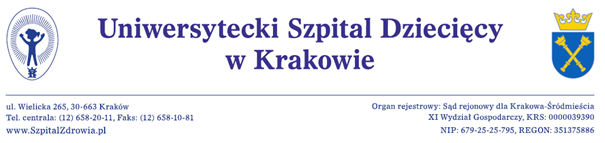 SPECYFIKACJA ISTOTNYCH WARUNKÓW ZAMÓWIENIAna„ZAKUP APARATURY DO DIAGNOSTYKI OBRAZOWEJ  DLA UNIWERSYTECKIEGO SZPITALA DZIECIĘCEGO W KRAKOWIE – MIKROSKOPY DIAGNOSTYCZNE”Numer postępowania:EZP-271-2-109/PN/2019Postępowanie o udzielenie zamówienia prowadzone jest w trybie przetargu nieograniczonegona podstawie przepisów ustawy z dnia 29 stycznia 2004 r. Prawo zamówień publicznych (t.j. Dz.U. 2018 poz.1986 z późn. zm.) Niniejsze zamówienie nr  EZP-271-2-109/PN/2019 stanowi  część zamówienia którego  łączna wartość przekracza wyrażoną w złotych równowartość kwoty 144 000 euro.Postępowanie dotyczy realizacji Narodowego Programu Zwalczania Chorób Nowotworowych, zadanie pn.: „Doposażenie klinik i oddziałów hematoonkologicznych w sprzęt do diagnostyki i leczenia białaczek” na rok 2019 – zadanie dedykowane dla podmiotów realizujących leczenie białaczek u dzieci.Na podstawie art. 43 ust.2b pkt.2) ustawy Prawo zamówień publicznych Zamawiający może wyznaczyć termin składania ofert krótszy niż termin określony w art.43 ust. 2, nie krótszy jednak niż 15 dni jeżeli zachodzi pilna potrzeba udzielenia zamówienia i skrócenie terminu składania ofert jest uzasadnione. Postępowanie jest prowadzone w ramach realizacji zadania „Doposażenie klinik i oddziałów hematoonkologicznych w sprzęt do diagnostyki i leczenia białaczek” na rok 2019. Wyznaczony programem krótki termin na wykorzystanie środków finansowych uzasadnia konieczność skrócenia terminu składania ofert.OZNACZENIE ZAMAWIAJĄCEGOSŁOWNICZEK PODSTAWOWYCH POJĘĆ I ZWROTÓW UŻYWANYCH W SIWZTRYB POSTĘPOWANIAOPIS PRZEDMIOTU ZAMÓWIENIATERMIN WYKONANIAWARUNKI UDZIAŁU W POSTĘPOWANIU PODSTAWY WYKLUCZENIA WYKONAWCÓW Z POSTĘPOWANIAWYKAZ OŚWIADCZEŃ LUB DOKUMENTÓW POTWIERDZAJĄCYCH SPEŁNIANIE WARUNKÓW UDZIAŁU W POSTĘPOWANIU ORAZ BRAK PODSTAW DO WYKLUCZENIA Z POSTĘPOWANIA ORAZ DOKUMENTÓW POTWIERDZAJĄCYCH ŻE OFEROWANE ROBOTY BUDOWLANE, DOSTAWY LUB USŁUGI ODPOWIADAJĄ WYMAGANIOM OKREŚLONYM PRZEZ ZAMAWIAJĄCEGO.INFORMACJA DLA WYKONAWCÓW POLEGAJĄCYCH NA ZASOBACH INNYCH PODMIOTÓW NA ZASADACH OKREŚLONYCH W ART.22A USTAWY PZP ORAZ ZAMIERZAJĄCYCH POWIERZYĆ WYKONANIE CZĘŚCI ZAMÓWIENIA PODWYKONAWCOM INFORMACJA DLA WYKONAWCÓW WSPÓLNIE UBIEGAJĄCYCH SIĘ O UDZIELENIE ZAMÓWIENIA (min. SPÓŁKI CYWILNE / KONSORCJA)ŚRODKI KOMUNIKACJI ELEKTRONICZNEJ, PRZY UŻYCIU KTÓRYCH ZAMAWIAJĄCY BĘDZIE KOMUNIKOWAŁ SIĘ Z WYKONAWCAMI W POSTĘPOWANIU O UDZIELENIE ZAMÓWIENIA WYMAGANIA DOTYCZĄCE WADIUMTERMIN ZWIĄZANIA OFERTĄINFORMACJE DOT. SKŁADANIA JEDZ  W FORMIE ELEKTRONICZNEJ OPIS SPOSOBU PRZYGOTOWANIA OFERTYMIEJSCE ORAZ TERMIN SKŁADANIA I OTWARCIA OFERTOPIS SPOSOBU OBLICZENIA CENYOPIS KRYTERIÓW, KTÓRYMI ZAMAWIAJĄCY BĘDZIE SIĘ KIEROWAŁ PRZY WYBORZE OFERTY WRAZ Z PODANIEM ZNACZENIA TYCH KRYTERIÓW. WYJAŚNIANIE OFERT. POPRAWIANIE OMYŁEK.OFERTY SKŁADANE PRZEZ OSOBY FIZYCZNE NIE PROWADZĄCE DZIAŁALNOŚCI GOSPODARCZEJFORMALNOŚCI POPRZEDZAJĄCE ZAWARCIE UMOWYWYMAGANIA DOTYCZĄCE ZABEZPIECZENIA NALEŻYTEGO WYKONANIA UMOWYINFORMACJA O FORMALNOŚCIACH JAKIE POWINNY BYĆ DOPEŁNIONE  PO ZAWARCIU UMOWYISTOTNE POSTANOWIENIA, KTÓRE ZOSTANĄ WPROWADZONE DO TREŚCI UMOWYPOUCZENIE O ŚRODKACH OCHRONY PRAWNEJPOSTANOWIENIA KOŃCOWEOZNACZENIE ZAMAWIAJĄCEGO [zwanego również Szpitalem lub USDK lub USD w Krakowie]Uniwersytecki Szpital Dziecięcy w Krakowieul. Wielicka 265, 30-663 Krakówzarejestrowany w Sądzie Rejonowym dla Krakowa -Śródmieścia w Krakowie, XI Wydział Gospodarczy Krajowego Rejestru Sądowego pod numerem KRS: 0000039390REGON: 351375886NIP PL679 25 25 795Tel: 12 658-20-11; Adres e-mail : Dział  Zamówień Publicznych:    zp@usdk.plStrona internetowa :   bip.usdk.plPlatforma  e- Zamawiający : https://usdk.ezamawiajacy.pl/servlet/HomeServletSŁOWNICZEK PODSTAWOWYCH POJĘĆ I ZWROTÓW UŻYWANYCH W SIWZIlekroć w Specyfikacji Istotnych Warunków Zamówienia Publicznego i we wszystkich dokumentach z nią związanych  występują następujące pojęcia lub zwroty należy przez to rozumieć:Ustawa - Ustawa z dnia 29 stycznia 2004 r. Prawo zamówień publicznych (Dz. U. 2018.1986 t.j. z poźn.  zm.) oraz wszelkie akty wykonawcze wydane na jej podstawie (dalej  ustawa lub  ustawa PZP lub ustawa pzp).;Rozporządzenie w sprawie dokumentów- Rozporządzenie Ministra Rozwoju z dnia 26 lipca 2016 r. w sprawie rodzajów dokumentów, jakich może żądać zamawiający od wykonawcy w postępowaniu o udzielenie zamówienia (Dz. U. z 2016r.  poz. 1126 z późn. zm. );Specyfikacja istotnych warunków zamówienia –(dalej SIWZ lub specyfikacja)  - niniejsza SIWZ oraz wszelkie załączniki i inne dokumenty stanowiące jej integralną część a także wszelkie zmiany oraz wyjaśnienia SIWZ;JEDZ- Jednolity Europejski Dokument Zamówienia, zwany także  jednolity dokument;Wykonawca - osoba fizyczna, osoba prawna albo jednostka organizacyjna nieposiadająca osobowości prawnej, która ubiega się o udzielenie zamówienia publicznego, złożyła ofertę lub zawarła umowę w sprawie zamówienia publicznego lub  podmioty te występujące wspólnie ( w tym np. w ramach spółki cywilnej lub konsorcjum) które ponoszą solidarnie odpowiedzialność za złożenie oferty, wniesienie wadium, wniesienie zabezpieczenia należytego wykonania umowy, wykonanie umowy w całym okresie jej realizacji aż do upływu najdłuższego terminu obowiązywania gwarancji jakości lub rękojmi za wady. Ww. solidarna odpowiedzialność wobec Zamawiającego nie jest uzależniona od wewnętrznych uregulowań Wykonawcy w tym zawartych umów lub porozumień i dotyczy również rozliczenia się między podmiotami występującymi wspólnie i ich podwykonawcami;Oferta  - złożony przez Wykonawcę zestaw dokumentów wymaganych przez Zamawiającego  zawierający formularz Oferty oraz odpowiednie załączniki min.  Formularze Kalkulacja Cenowa/Opis przedmiotu Zamówienia, oświadczenia i dokumenty żądane w SIWZCena- należy przez to rozumieć cenę w rozumieniu art. 3 ust. 1 pkt 1 i ust. 2 ustawy z dnia 9 maja 2014 r. o informowaniu o cenach towarów i usług (Dz. U. z 2017 r. poz. 1830 oraz z 2018 r. poz. 650);Pełnomocnictwo -  oświadczenie woli mocodawcy upoważniające ściśle określoną osobę  lub osoby do dokonywania w jego imieniu czynności prawnych określonych w pełnomocnictwie (tj. do reprezentowania wykonawcy w postępowaniu o udzielenie zamówienia - podpisania oferty albo do reprezentowania w postępowaniu i zawarcia umowy w sprawie zamówienia publicznego) wraz z dokumentami potwierdzającymi, że osoba wystawiająca pełnomocnictwo jest do tego uprawniona;Rozporządzenie u.ś.k.e - Rozporządzenie Prezesa Rady Ministrów z dnia 27 czerwca 2017 r. w sprawie użycia środków komunikacji elektronicznej w postępowaniu o udzielenie zamówienia publicznego oraz udostępniania i przechowywania dokumentów elektronicznych (Dz.U.2017.1320 z późn zm.)  Platforma  e- Zamawiający (dalej Platforma zakupowa, Platforma lub System) - należy przez to rozumieć narzędzie umożliwiające realizację procesu związanego  udzielaniem zamówień publicznych w formie elektronicznej, służące w szczególności do przekazywania ofert, oświadczeń w tym JEDZ znajdującej się pod adresem:  https://usdk.ezamawiajacy.pl/servlet/HomeServletTRYB POSTĘPOWANIAPostępowanie prowadzone jest w trybie przetargu nieograniczonego na podstawie art. 10 ust. 1 oraz art. 39 – 46 ustawy z dnia 29 stycznia 2004 r. Prawo zamówień publicznych (tekst jedn.: Dz. U. z 2018 r., poz. 1986 z późn. zm.) oraz aktów wykonawczych do ustawy PZP.Postępowanie jest prowadzone zgodnie zasadami przewidzianymi dla zamówień 
o wartości równej lub wyższej niż kwoty określone w przepisach wydanych na podstawie art. 11 ust. 8 ustawy PZP tj. o wartości  przekraczającej wyrażoną w złotych równowartość kwoty 144 000 euro (część zamówienia).Postępowanie będzie prowadzone zgodnie z zasadami przewidzianymi dla tzw. „procedury odwróconej”, o której mowa w art. 24aa ust. 1 i 2 ustawy PZP. Stosownie do przywołanych przepisów Zamawiający najpierw dokona oceny ofert, a następnie zbada, czy wykonawca, którego oferta została oceniona jako najkorzystniejsza, nie podlega wykluczeniu oraz spełnia warunki udziału w postępowaniu. W przypadku, gdy Wykonawca ten nie potwierdzi, że spełnia warunki udziału 
w postępowaniu lub nie podlega wykluczeniu, Zamawiający na podstawie art. 26 ust. 1 ustawy PZP wezwie kolejnego Wykonawcę, który złożył ofertę najwyżej ocenioną spośród pozostałych ofert, do przedłożenia stosownych dokumentów.OPIS PRZEDMIOTU ZAMÓWIENIAPrzedmiot zamówienia stanowi  zakup aparatury do diagnostyki obrazowej  dla Uniwersyteckiego Szpitala Dziecięcego w Krakowie – mikroskopy diagnostyczne w ramach realizacji Narodowego Programu Zwalczania Chorób Nowotworowych, zadania „Doposażenie klinik i oddziałów hematoonkologicznych w sprzęt do diagnostyki i leczenia białaczek” na rok 2019 w tym:	ZADANIE 1ZADANIE 2ZADANIE 3ZADANIE 4ZADANIE 5Szczegółowe wymagania dotyczące przedmiotu zamówienia i warunków realizacji zawierają załączniki do SIWZ w szczególności:Oznaczenie kodowe Wspólnego Słownika Zamówień (CPV):   38510000  MikroskopyZamawiający dopuszcza częściowe składanie i częściowy wybór  ofert – dla każdego zadania (części zamówienia) odrębnie.Zamawiający nie zastrzega obowiązku osobistego wykonania przez wykonawcę kluczowych części zamówienia. Wykonawca może powierzyć realizację elementów (części) przedmiotu zamówienia podwykonawcom. W przypadku zamiaru wykonywania przedmiotu zamówienia z udziałem podwykonawców wykonawca zobowiązany jest do wskazania w swojej ofercie: części zamówienia (zakresów rzeczowych), których wykonanie zamierza powierzyć podwykonawcom i podania przez wykonawcę firm podwykonawców. Wskazanie takie należy umieścić w Formularzu Ofertowym. W przypadku braku wskazania w ofercie podwykonawstwa wykonawca będzie mógł wprowadzić podwykonawcę wyłącznie za zgodą Zamawiającego na warunkach określonych w umowie.Wymagany termin płatności wynosi 60 dni od daty doręczenia Zamawiającemu wystawionej prawidłowo i zgodnie z umową faktury.Zamawiający nie dopuszcza dokonywania zaliczek.Zamawiający nie zamierza zwoływać zebrania wykonawców.Normy, europejskie oceny techniczne, aprobaty, specyfikacje techniczne i systemy referencji technicznych o których mowa w art. 30 ust.1 pkt 2 i ust. 3 ustawy pzp.  oraz odniesienia do marek, numerów katalogowych, znaków towarowych, patentów lub pochodzenia, źródła lub szczególnego procesu, który charakteryzuje produkty lub usługi dostarczane przez konkretnego wykonawcę  wskazane przez Zamawiającego w SIWZ (w załączniku 3) , mają właściwości wyłącznie opisowe, a nie ograniczające.  Oznacza to, że Zamawiający nie może opisać przedmiotu zamówienia za pomocą dostatecznie dokładnych określeń i w każdym takim przypadku rozumie się, że  wskazaniu takiemu towarzyszą w niniejszej SIWZ wyrazy „lub równoważny”. Zamawiający w takich przypadkach dopuszcza rozwiązania równoważne opisywanym rozwiązaniom. Przez ofertę równoważną należy rozumieć zaoferowanie przez wykonawcę przedmiotu zamówienia o parametrach funkcjonalno-użytkowych, technicznych i jakościowych nie gorszych od wskazanych przez Zamawiającego w opisie przedmiotu zamówienia. Wykonawca, który powołuje się na rozwiązania równoważne opisywanym przez Zamawiającego, jest obowiązany wykazać w złożonej ofercie poprzez złożenie odpowiednich  dokumentów, że oferowane przez niego dostawy lub  usługi spełniają wymagania określone przez Zamawiającego.Zamawiający nie przewiduje możliwości zawarcia umowy ramowej.Zamawiający nie przewiduje możliwości udzielania zamówień powtarzających się.Zamawiający nie dopuszcza składania ofert wariantowych.Zamawiający nie przewiduje się udzielenie zamówień, o których mowa w art. 67 ust. 1 pkt 6 i 7 Pzp.Zamawiający informuje, że zgodnie z Art. 93. 1a. ustawy prawo zamówień  publicznych może unieważnić postępowanie o udzielenie zamówienia, jeżeli środki, które zamawiający zamierzał przeznaczyć na sfinansowanie całości lub części zamówienia, nie zostały mu przyznane, a możliwość unieważnienia postępowania na tej podstawie została przewidziana w ogłoszeniu o zamówieniu.TERMIN WYKONANIATermin realizacji zamówienia - zakup i dostawa w terminie uzgodnionym z Zamawiającym,  nie później niż do dnia 25.11.2019r. zakończona podpisaniem przez umocowane strony Protokołu zdawczo-odbiorczego z dostawy i odbioru. Pozostałe  elementy  zamówienia, instalacja, uruchomienie, szkolenie personelu, po uzgodnieniu terminu z Zamawiającym, zakończone  podpisaniem protokołu końcowego, w terminie do dnia 31.12.2019r.  Gwarancja i serwis gwarancyjny – zgodnie z ofertą Wykonawcy.WARUNKI UDZIAŁU W POSTĘPOWANIU O udzielenie zamówienia mogą ubiegać się wykonawcy którzy spełniają warunki dotyczące:KOMPETENCJI LUB UPRAWNIEŃ DO PROWADZENIA OKREŚLONEJ DZIAŁALNOŚCI ZAWODOWEJ O ILE WYNIKA TO Z ODRĘBNYCH PRZEPISÓW   - nie określa się  warunku;SYTUACJI FINANSOWEJ LUB EKONOMICZNEJ  - nie precyzuje się  warunku;ZDOLNOŚCI TECHNICZNEJ LUB ZAWODOWEJ - - nie precyzuje się  warunku;PODSTAWY WYKLUCZENIA WYKONAWCÓW Z POSTĘPOWANIAObligatoryjne przesłanki wykluczenia wykonawcy określono w art. 24 ust. 1 pkt 12 – 23 ustawy PZP (obligatoryjne przesłanki wykluczenia)  Stosownie do treści art. 24 ust. 5 ustawy PZP, zamawiający wykluczy z postępowania wykonawcę na podstawie art. 24 ust. 5 pkt 1.ustawy (fakultatywne  przesłanki wykluczenia):art. 24 ust. 5 pkt 1 PZP  -  w stosunku, do którego otwarto likwidację, w zatwierdzonym przez sąd układzie w postępowaniu restrukturyzacyjnym jest przewidziane zaspokojenie wierzycieli przez likwidację jego majątku lub sąd zarządził likwidację jego majątku w trybie art. 332 ust. 1 ustawy z dnia 15 maja 2015 r. – Prawo restrukturyzacyjne (Dz. U. z 2017 r., poz. 1508 z późn. zm.) lub którego upadłość ogłoszono, z wyjątkiem wykonawcy, który po ogłoszeniu upadłości zawarł układ zatwierdzony prawomocnym postanowieniem sądu, jeżeli układ nie przewiduje zaspokojenia wierzycieli przez likwidację majątku upadłego, chyba że sąd zarządził likwidację jego majątku w trybie art. 366 ust. 1 ustawy z dnia 28 lutego 2003 r. – Prawo upadłościowe (tekst jednolity: Dz. U. z 2017 r. poz. 2344 z późn. zm.);WYKAZ OŚWIADCZEŃ LUB DOKUMENTÓW POTWIERDZAJĄCYCH SPEŁNIANIE WARUNKÓW UDZIAŁU W POSTĘPOWANIU, BRAK PODSTAW DO WYKLUCZENIA Z POSTĘPOWANIA ORAZ DOKUMENTÓW POTWIERDZAJĄCYCH ŻE OFEROWANE ROBOTY BUDOWLANE, DOSTAWY LUB USŁUGI ODPOWIADAJĄ WYMAGANIOM OKREŚLONYM PRZEZ ZAMAWIAJĄCEGO.Wykonawca zobowiązany jest złożyć (wraz z ofertą)  aktualne na dzień składania ofert oświadczenie Wykonawcy stanowiące wstępne potwierdzenie spełnienia warunków udziału w postępowaniu określonych w niniejszej SIWZ i braku podstaw do wykluczenia, złożone na formularzu jednolitego europejskiego dokumentu zamówienia (dalej: JEDZ), którego wzór określa Rozporządzenie Wykonawcze Komisji (UE) 2016/7 z dnia 5 stycznia 2016 r. ustanawiające standardowy jednolity europejski dokument zamówienia (Dz. Urz. UE seria L 2016 r. Nr 3, s. 16). Treść JEDZ określona została w Załączniku nr 6 do SIWZ, jednakże jego złożenie możliwe jest tylko poprzez skorzystanie z edytowalnej wersji tego dokumentu zamieszczonej na Platformie e-Zamawiający https://usdk.ezamawiajacy.pl. W JEDZ należy podać następujące informacje: na potwierdzenie braku podstaw do wykluczenia wskazanych w art. 24 ust. 1 pkt 13 – 14 PZP – informacje wymagane w Części III lit. A JEDZ, Części III lit. C wiersz pierwszy JEDZ oraz Części III lit. D JEDZ;na potwierdzenie braku podstaw do wykluczenia wskazanych w art. 24 ust. 1 pkt 15 PZP – informacje wymagane w Części III lit. B JEDZ;na potwierdzenie braku podstaw do wykluczenia wskazanych w art. 24 ust. 1 pkt 16 PZP – informacje wymagane w Części III lit. C wiersz ósmy JEDZ;na potwierdzenie braku podstaw do wykluczenia wskazanych w art. 24 ust. 1 pkt 17 PZP – informacje wymagane w Części III lit. C wiersz ósmy JEDZ;na potwierdzenie braku podstaw do wykluczenia wskazanych w art. 24 ust. 1 pkt 18 PZP – informacje wymagane w Części III lit. C wiersz ósmy JEDZ;na potwierdzenie braku podstaw do wykluczenia wskazanych w art. 24 ust. 1 pkt 19 PZP – informacje wymagane w Części III lit. C wiersz szósty JEDZ;na potwierdzenie braku podstaw do wykluczenia wskazanych w art. 24 ust. 1 pkt 20 PZP – informacje wymagane w Części III lit. C wiersz czwarty JEDZ;na potwierdzenie braku podstaw do wykluczenia wskazanych w art. 24 ust. 1 pkt 21 PZP – informacje wymagane w Części III lit. D JEDZ;na potwierdzenie braku podstaw do wykluczenia wskazanych w art. 24 ust. 1 pkt 22 PZP – informacje wymagane w Części III lit. D JEDZ;na potwierdzenie braku podstaw do wykluczenia wskazanych w art. 24 ust. 5 pkt 1 PZP – informacje wymagane w Części III lit. C wiersz drugi JEDZ;na potwierdzenie spełnienia warunków udziału w postępowaniu wymienionych Rozdziale VI - WARUNKI UDZIAŁU W POSTĘPOWANIU niniejszej SIWZ, Wykonawca może ograniczyć się do wypełnienia sekcji α, w takim przypadku, wykonawca może nie wypełniać pozostałych sekcji (A-D) w części I-IV JEDZ.Zamawiający zastrzega, że w Części III lit. C  JEDZ „Podstawy związane z niewypłacalnością, konfliktem interesów lub wykroczeniami zawodowymi”, w wierszu „ Czy wykonawca wedle własnej wiedzy, naruszył swoje obowiązki w dziedzinie prawa środowiska, prawa socjalnego i prawa pracy” wykonawca składa oświadczenie w zakresie:przestępstw przeciwko środowisku wymienionych w art. 181-188 Kodeksu karnego;przestępstw przeciwko prawom osób wykonujących pracę zarobkową z art. 218-221 Kodeksu karnego;przestępstwa, o których mowa w art.9 lub art. 10 ustawy z dnia 15 czerwca 2012 r. o skutkach powierzenia wykonywania pracy cudzoziemcom przebywającym wbrew przepisom na terytorium Rzeczpospolitej Polskiej (Dz.U. poz. 769).W związku z tym, że zamawiający nie stosuje przesłanek fakultatywnych o których mowa w art. 24 ust. 5 pkt. 5-7 ustawy PZP, to wykonawca składa oświadczenie w zakresie wyżej wymienionych przestępstw określonych w art. 24 ust. 1 pkt 13 i 14 ustawy Pzp. W Części III lit. C jednolitego dokumentu  „Podstawy związane z niewypłacalnością, konfliktem interesów lub wykroczeniami zawodowymi” (na podstawie „Instrukcji Wypełniania Jednolity Europejskiego Dokumentu Zamówienia JEDZ (European Single Procurement Document ESPD)” dostępnej na stronie Urzędu Zamówień Publicznych www.uzp.gov.pl  ).Jeżeli treść informacji przekazanych przez Wykonawcę w JEDZ, odpowiada zakresowi informacji, których zamawiający wymaga poprzez żądanie dokumentów, zamawiający może odstąpić od żądania tych dokumentów od wykonawcy. W takim przypadku dowodem spełniania warunków udziału w postępowaniu, spełniania przez wykonawcę kryteriów selekcji oraz braku podstaw wykluczenia są odpowiednie informacje przekazane przez wykonawcę lub odpowiednio przez podmioty, na których zdolnościach lub sytuacji wykonawca polega na zasadach określonych w art. 22a ustawy, w JEDZ.Oświadczenia składane obligatoryjnie przez wszystkich wykonawców w terminie  3 dni od dnia zamieszczenia na stronie internetowej  informacji dotyczącej  złożonych ofert o której mowa w art. 86 ust.5 ustawy PZP.Oświadczenie o przynależności albo braku przynależności do tej samej grupy kapitałowej o której mowa w art.24 ust. 1 pkt. 23 ustawy, ( można złożyć według wzoru stanowiącego załącznik nr 4 do SIWZ). Wraz z oświadczeniem wykonawca może przedłożyć dokumenty potwierdzające, że powiązania z innym wykonawcą nie prowadzą do zakłócenia konkurencji w postępowaniu. W przypadku wykonawców wspólnie ubiegających się o udzielenie zamówienia oświadczenie składa każdy z  wykonawców.Oświadczenie pod rygorem nieważności należy złożyć w oryginale w postaci dokumentu elektronicznego lub elektronicznej kopii oświadczenia potwierdzonej za zgodność z oryginałem, za pośrednictwem Platformy e-Zamawiający lub poczty elektronicznej.Zamawiający przed udzieleniem zamówienia wezwie wykonawcę którego oferta została najwyżej oceniona do złożenia w wyznaczonym  nie krótszym niż 10 dni terminie aktualnych na dzień złożenia oświadczeń lub dokumentów potwierdzających okoliczności o których mowa w art. 25 ust.1 ustawy PZP. Wykonawca będzie zobowiązany złożyć dokumenty  w oryginale w postaci dokumentu elektronicznego lub elektronicznej kopii dokumentu lub oświadczenia poświadczonej za zgodność z oryginałem.[Dokumenty których żąda Zamawiający w celu potwierdzenia braku podstaw wykluczenia Wykonawcy z udziału w postępowaniu] W celu potwierdzenia że wykonawca nie podlega wykluczeniu na podstawie przesłanek wykluczenia obligatoryjnych i fakultatywnych o których mowa w Rozdziale VII niniejszej SIWZ składa w oryginale w postaci dokumentu elektronicznego lub elektronicznej kopii dokumentu lub oświadczenia poświadczonej za zgodność z oryginałem, w terminie wyznaczonym przez Zamawiającego, aktualne na dzień złożenia:informacja z Krajowego Rejestru Karnego w zakresie określonym w art. 24 ust. 1 pkt 13 lub 14 ustawy (obligatoryjne przesłanki wykluczenia) , wystawioną nie wcześniej niż 6 miesięcy przed upływem terminu składania ofert (odpowiednio dla: osoby fizycznej, urzędującego członka organu zarządzającego, nadzorczego, wspólnika w spółce jawnej lub partnerskiej, komplementariusza w spółce komandytowej lub komandytowo akcyjnej,  prokurenta);informacja z Krajowego Rejestru Karnego w zakresie określonym w art. 24 ust. 1 pkt 21 ustawy (obligatoryjne przesłanki wykluczenia) wystawioną nie wcześniej niż 6 miesięcy przed upływem terminu składania ofert (dotyczy podmiotów zbiorowych);odpis z właściwego rejestru lub z centralnej ewidencji i informacji o działalności gospodarczej, jeżeli odrębne przepisy wymagają wpisu do rejestru lub ewidencji, w celu wykazania braku podstaw do wykluczenia w oparciu o art. 24 ust. 5 pkt 1 ustawy PZP - (fakultatywna  przesłanka wykluczenia); oświadczenie wykonawcy o braku wydania wobec niego prawomocnego wyroku sądu lub ostatecznej decyzji administracyjnej o zaleganiu z uiszczaniem podatków, opłat lub składek na ubezpieczenia społeczne lub zdrowotne albo – w przypadku wydania takiego wyroku lub decyzji – dokumentów potwierdzających dokonanie płatności tych należności wraz z ewentualnymi odsetkami lub grzywnami lub zawarcie wiążącego porozumienia w sprawie spłat tych należności ( można złożyć według wzoru stanowiącego załącznik nr 5 do SIWZ) – dot. art. 24 ust.1. pkt.15 ustawy PZP (obligatoryjna  przesłanka wykluczenia) ; oświadczenie wykonawcy o braku orzeczenia wobec niego tytułem środka zapobiegawczego zakazu ubiegania się o zamówienia publiczne (można złożyć według wzoru stanowiącego załącznik nr 5 do SIWZ) – dot. art. 24 ust.1. pkt. 22 ustawy PZP (obligatoryjna  przesłanka wykluczenia);[Przedstawiane dokumenty w przypadku wykonawcy mającego siedzibę lub miejsce zamieszkania poza RP]  Jeżeli wykonawca ma siedzibę lub miejsce zamieszkania poza terytorium Rzeczypospolitej Polskiej, zamiast dokumentów, o których mowa w § 5 Rozporządzenia Ministra Rozwoju  z dnia 26 lipca 2016 r. w sprawie rodzajów dokumentów, jakich może żądać zamawiający od wykonawcy w postępowaniu o udzielenie zamówienia (Dz. U. z 2016r.  poz. 1126 z późn. zm.) dalej: Rozporządzenie w sprawie rodzajów dokumentów:§ 5 pkt 1 Rozporządzenia w sprawie rodzajów dokumentów– składa informację z odpowiedniego rejestru albo, w przypadku braku takiego rejestru, inny równoważny dokument wydany przez właściwy organ sądowy lub administracyjny kraju, w którym wykonawca ma siedzibę lub miejsce zamieszkania lub miejsce zamieszkania ma osoba, której dotyczy informacja albo dokument, w zakresie określonym w art. 24 ust. 1 pkt 13, 14 i 21 ustawy PZP (obligatoryjne przesłanki wykluczenia),  (dokumenty powinny być wystawione nie wcześniej niż 6 miesięcy przed upływem terminu składania ofert),§ 5 pkt 4. Rozporządzenia w sprawie rodzajów dokumentów  - składa dokument lub dokumenty wystawione w kraju, w którym wykonawca ma siedzibę lub miejsce zamieszkania, potwierdzające odpowiednio, że (fakultatywne  przesłanki wykluczenia) :nie otwarto jego likwidacji ani nie ogłoszono upadłości (dokumenty powinny być wystawione nie wcześniej niż 6 miesięcy przed upływem terminu składania ofert);Jeżeli w kraju, w którym wykonawca ma siedzibę lub miejsce zamieszkania lub miejsce zamieszkania ma osoba, której dokumenty wskazane w  dotyczy, nie wydaje się dokumentów, o których mowa w pkt. 3.2.1. i 3.2.2. zastępuje się je dokumentem zawierającym odpowiednio oświadczenie wykonawcy, ze wskazaniem osoby albo osób uprawnionych do jego reprezentacji, lub oświadczenie osoby, której dokument miał dotyczyć, złożone przed notariuszem lub przed organem sądowym, administracyjnym albo organem samorządu zawodowego lub gospodarczego właściwym ze względu na siedzibę lub miejsce zamieszkania wykonawcy lub miejsce zamieszkania tej osoby. Przepisy dotyczące terminów wystawienia dokumentów o których mowa w pkt. 3.2.1. i 3.2.2. stosuje się.[Informacje o osobie mającej miejsce zamieszkania poza RP]  Wykonawca mający siedzibę na terytorium Rzeczypospolitej Polskiej, w odniesieniu do osoby mającej miejsce zamieszkania poza terytorium Rzeczypospolitej Polskiej, której dotyczy dokument wskazany w § 5 pkt 1 Rozporządzenia w sprawie rodzajów dokumentów, składa dokument, o którym mowa w § 7 ust. 1 pkt 1 Rozporządzenia w sprawie rodzajów dokumentów, w zakresie określonym w art. 24 ust. 1 pkt 14 i 21 ustawy PZP (obligatoryjne przesłanki wykluczenia) . Jeżeli w kraju, w którym miejsce zamieszkania ma osoba, której dokument miał dotyczyć, nie wydaje się takich dokumentów, zastępuje się go dokumentem zawierającym oświadczenie tej osoby złożonym przed notariuszem lub przed organem sądowym, administracyjnym albo organem samorządu zawodowego lub gospodarczego właściwym ze względu na miejsce zamieszkania tej osoby (dokumenty powinny być wystawione nie wcześniej niż 6 miesięcy przed upływem terminu składania ofert);Wykonawca nie jest zobowiązany do złożenia oświadczeń lub dokumentów potwierdzających okoliczności, o których mowa w art. 25 ust. 1 pkt 1 i 3 ustawy PZP , jeżeli zamawiający posiada oświadczenia lub dokumenty dotyczące tego wykonawcy lub może je uzyskać za pomocą bezpłatnych i ogólnodostępnych baz danych, w szczególności rejestrów publicznych  w rozumieniu ustawy z dnia 17 lutego 2005 r. o informatyzacji działalności podmiotów realizujących zadania publiczne (Dz. U. z 2017 r. poz. 570 z późn. zm.), w przypadku wskazania przez Wykonawcę dostępności ww. oświadczeń lub dokumentów w ww. bazach danych.Jeżeli jest to niezbędne do zapewnienia odpowiedniego przebiegu postępowania o udzielenie zamówienia, zamawiający może na każdym etapie postępowania wezwać wykonawców do złożenia wszystkich lub niektórych oświadczeń lub dokumentów potwierdzających, że nie podlegają wykluczeniu i spełniają warunki udziału w postępowaniu, a jeżeli zachodzą uzasadnione podstawy do uznania, że złożone uprzednio oświadczenia lub dokumenty nie są już aktualne, do złożenia aktualnych oświadczeń lub dokumentów.INFORMACJA DLA WYKONAWCÓW POLEGAJĄCYCH NA ZASOBACH INNYCH PODMIOTÓW NA ZASADACH OKREŚLONYCH W ART.22A USTAWY PZP ORAZ ZAMIERZAJĄCYCH POWIERZYĆ WYKONANIE CZĘŚCI ZAMÓWIENIA PODWYKONAWCOM Wykonawca może w celu potwierdzenia spełniania warunków udziału w postępowaniu, w stosownych sytuacjach oraz w odniesieniu do konkretnego zamówienia, lub jego części, polegać na zdolnościach technicznych lub zawodowych  lub sytuacji finansowej lub ekonomicznej innych podmiotów (zwanych także: podmiot trzeci), niezależnie od charakteru prawnego łączących go z nimi stosunków. Wykonawca, który polega na zdolnościach lub sytuacji innych podmiotów musi udowodnić zamawiającemu, że realizując zamówienie, będzie dysponował niezbędnymi zasobami tych podmiotów, w szczególności przedstawiając zobowiązanie tych podmiotów  w oryginale do oddania mu do dyspozycji niezbędnych zasobów na potrzeby realizacji  zamówienia.  Do ww. zobowiązania należy załączyć pełnomocnictwo lub inne dokumenty potwierdzające upoważnienie do składania oświadczeń dla osób podpisujących zobowiązanie. Treść pełnomocnictwa powinna dokładnie określać zakres umocowania;Dokument, z którego będzie wynikać zobowiązanie podmiotu trzeciego powinien wyrażać w sposób jednoznaczny wolę udostępnienia Wykonawcy ubiegającemu się o zamówienie, odpowiedniego zasobu, czyli wskazywać jakiego zasobu dotyczy, określać jego rodzaj, zakres, czas udostępnienia oraz inne okoliczności wynikające ze specyfiki danego zasobu. Z treści przedstawionego dokumentu musi jednoznacznie wynikać: (1) zakres dostępnych wykonawcy zasobów innego podmiotu; (2) sposób wykorzystania zasobów innego podmiotu, przez wykonawcę, przy wykonywaniu zamówienia publicznego; (3) zakres i okres udziału innego podmiotu przy wykonywaniu zamówienia publicznego; (4) czy podmiot, na zdolnościach którego wykonawca polega w odniesieniu do warunków udziału w postępowaniu dotyczących wykształcenia, kwalifikacji zawodowych lub doświadczenia, zrealizuje usługi  lub roboty budowlane , których wskazane zdolności dotyczą.Zamawiający ocenia, czy udostępniane wykonawcy przez inne podmioty zdolności techniczne lub zawodowe lub ich sytuacja finansowa lub ekonomiczna, pozwalają na wykazanie przez wykonawcę spełniania warunków udziału w postępowaniu oraz bada, czy zachodzą wobec tego podmiotu podstawy wykluczenia, o których mowa w art. 24 ust. 1 pkt 13-22 ustawy PZP (obligatoryjne przesłanki wykluczenia), oraz o których mowa  we wskazanych w niniejszej SIWZ punktach  art. 24  ust. 5  ustawy PZP (fakultatywne przesłanki wykluczenia). Wykonawca, który polega na sytuacji finansowej lub ekonomicznej innych podmiotów, odpowiada solidarnie z podmiotem, który zobowiązał się do udostępnienia zasobów, za szkodę poniesioną przez zamawiającego powstałą wskutek nieudostępnienia tych zasobów, chyba że za nieudostępnienie zasobów nie ponosi winy.Jeżeli zdolności techniczne lub zawodowe lub sytuacja ekonomiczna lub finansowa, podmiotu, o którym mowa w pkt. 1, nie potwierdzają spełnienia przez wykonawcę warunków udziału w postępowaniu lub zachodzą wobec tych podmiotów podstawy wykluczenia, zamawiający żąda, aby wykonawca w terminie określonym przez zamawiającego:zastąpił ten podmiot innym podmiotem lub podmiotami lubzobowiązał się do osobistego wykonania odpowiedniej części zamówienia, jeżeli wykaże zdolności techniczne lub zawodowe lub sytuację finansową lub ekonomiczną, o których mowa w pkt.1.Wykonawca, który powołuje się na zasoby innych podmiotów, w celu wykazania braku istnienia wobec nich podstaw wykluczenia oraz spełniania, w zakresie, w jakim powołuje się na ich zasoby, warunków udziału w postępowaniu jest zobowiązany do:złożenia  wraz z ofertą oświadczenia innego podmiotu o spełnieniu warunków udziału w postępowaniu (w zakresie warunku, w stosunku do którego udostępnia swój potencjał) i braku podstaw do wykluczenia złożonego w formularzu JEDZ. Oświadczenia podmiotów udostępniających potencjał składane w formularzu JEDZ powinny mieć formę dokumentu elektronicznego, podpisanego kwalifikowanym podpisem elektronicznym przez każdy z tych podmiotów w zakresie w jakim potwierdzają okoliczności o których mowa w art., 22 ust.1. ustawy PZP.  Należy je przekazać zamawiającemu w postaci elektronicznej opatrzonej kwalifikowanym podpisem elektronicznym,złożenia wraz z ofertą zobowiązania innego podmiotu do oddania Wykonawcy niezbędnych zasobów na potrzeby realizacji zamówienia w oryginale w postaci dokumentu elektronicznego lub elektronicznej kopii zobowiązania poświadczonej za zgodność z oryginałem. Zamawiający żąda od Wykonawcy, który polega na zdolnościach lub sytuacji innych podmiotów na zasadach określonych w art. 22a ustawy Pzp, przedstawienia w odniesieniu do tych podmiotów dokumentów potwierdzających brak podstaw wykluczenia z udziału w postępowaniu (analogicznych jak wymagane od wykonawcy w Rozdziale VIII niniejszej SIWZ w części pn. „Dokumenty których żąda Zamawiający w celu potwierdzenia braku podstaw wykluczenia Wykonawcy z udziału w postępowaniu”), Dokumenty Wykonawca będzie obowiązany złożyć w oryginale w postaci dokumentów elektronicznych lub elektronicznych kopii dokumentów lub oświadczeń poświadczonych za zgodność z oryginałem w terminie wskazanym przez Zamawiającego, nie krótszym niż 10 dni, określonym w wezwaniu wystosowanym przez Zamawiającego do Wykonawcy po otwarciu ofert.Wykonawca, który zamierza powierzyć wykonanie części zamówienia podwykonawcom, na etapie postępowania o udzielenie zamówienia publicznego:nie jest zobowiązany do wypełnienia Część II, Sekcja D jednolitego dokumentu,nie jest zobowiązany do przedstawienia dla każdego podwykonawcy informacji wymaganych w Części II Sekcja A i B oraz Części III jednolitego dokumentu,jest zobowiązany wskazać w ofercie części zamówienia, których wykonanie  zamierza powierzyć  podwykonawcom.INFORMACJA DLA WYKONAWCÓW WSPÓLNIE UBIEGAJĄCYCH SIĘ O UDZIELENIE ZAMÓWIENIA (min. SPÓŁKI CYWILNE / KONSORCJA)Zgodnie z art. 23 ustawy Pzp Wykonawcy mogą wspólnie ubiegać się o udzielenie zamówienia. W takim przypadku,  wykonawcy ustanawiają pełnomocnika do reprezentowania ich w postępowaniu o udzielenie zamówienia albo reprezentowania w postępowaniu i zawarcia umowy w sprawie zamówienia, co potwierdzą stosownym pisemnym pełnomocnictwem.  W formularzu oferty należy wskazać firmy (nazwy) wszystkich Wykonawców wspólnie ubiegających się o udzielenie zamówienia. Oferta musi być podpisana w taki sposób, by wiązała prawnie wszystkich Wykonawców wspólnie ubiegających się o udzielenie zamówienia. Osoba podpisująca ofertę musi posiadać umocowanie prawne do reprezentacji. Umocowanie musi wynikać z treści pełnomocnictwa załączonego do oferty – treść pełnomocnictwa powinna dokładnie określać zakres umocowania;Jako spełnienie wymogu przedłożenia pełnomocnictwa, uznaje się również złożenie umowy regulującej współpracę wykonawców wspólnie ubiegających się o udzielenie zamówienia lub umowy spółki cywilnej, jeżeli będzie z niej wynikać upoważnienie do reprezentowania podmiotów występujących wspólnie (uczestników konsorcjum, wspólników spółki cywilnej) w postępowaniu o udzielenie zamówienia albo reprezentowania w postępowaniu i zawarcia umowy w sprawie zamówienia publicznego.Do wykonawców wspólnie ubiegających się o udzielenie zamówienia stosuje się odpowiednio przepisy dotyczące wykonawcy. Poprzez wykonawców ubiegających się wspólnie o udzielenie zamówienia rozumie się również wspólników spółki cywilnej.W przypadku wykonawców wspólnie ubiegających się o udzielenie zamówienia, żaden z nich nie może podlegać wykluczeniu z powodu niespełnienia warunków o których mowa w art. 24 ust.1 ustawy Pzp. (przesłanki obligatoryjne wykluczenia) oraz o których mowa w art. 24 ust.5 ustawy Pzp. (przesłanki fakultatywne wykluczenia- które wskazano w niniejszej SIWZ), natomiast spełnianie warunków udziału w postępowaniu wykonawcy wykazują zgodnie z ROZDZIAŁEM VI niniejszej SIWZ – warunki udziału w postępowaniu.JEDZ składa każdy z wykonawców wspólnie ubiegających się o udzielenie zamówienia. Dokumenty te potwierdzają spełnianie warunków udziału i brak podstaw do wykluczenia.W przypadku wykonawców wspólnie ubiegających się o udzielenie zamówienia, oświadczenie o przynależności lub braku przynależności do tej samej grupy kapitałowej  o której mowa w art. 24 ust. 1 pkt 23. ustawy Pzp. składa każdy z wykonawców. W przypadku wykonawców wspólnie ubiegających się o udzielenie zamówienia, są oni zobowiązani na wezwanie zamawiającego złożyć dokumenty i oświadczenia potwierdzające spełnianie warunków udziału i brak podstaw do wykluczenia, przy czym: dokumenty i oświadczenia potwierdzające spełnianie warunków udziału składa odpowiednio wykonawca/wykonawcy który/którzy wykazuje/wykazują spełnianie warunku w zakresie i na zasadach opisanych w niniejszej SIWZ. dokumenty i oświadczenia potwierdzające brak podstaw do wykluczenia składa każdy z wykonawców. W przypadku wykonawców wykonujących działalność w formie spółki cywilnej postanowienia dot. oferty wykonawców wspólnie ubiegających się o udzielenie zamówienia (konsorcjum) stosuje się odpowiednio.ŚRODKI KOMUNIKACJI ELEKTRONICZNEJ, PRZY UŻYCIU KTÓRYCH ZAMAWIAJĄCY BĘDZIE KOMUNIKOWAŁ SIĘ Z WYKONAWCAMI W POSTĘPOWANIU O UDZIELENIE ZAMÓWIENIA Osobą uprawnioną do porozumiewania  się z wykonawcami jest: Pani Bożena SkowrońskaAdres e-mail do komunikacji  z Wykonawcami: zp@usdk.plW postępowaniu o udzielenie zamówienia komunikacja między Zamawiającym a Wykonawcami odbywa się za pośrednictwem Platformy e-Zamawiający  oraz tam gdzie SIWZ dopuszcza- za pośrednictwem poczty elektronicznej na adres e-mail podany powyżej .Wnioski, zawiadomienia oraz informacje do czasu otwarcia ofert zamawiający i wykonawcy przekazują wyłącznie drogą elektroniczną przy użyciu Platformy e- Zamawiający. Złożenie oferty wraz z JEDZ odbywa się tylko i wyłącznie za pośrednictwem Platformy e-Zamawiający.Wykonawca przystępując do postępowania o udzielenie niniejszego zamówienia publicznego, tj. bezpłatnie rejestrując się lub logując, w przypadku posiadania konta w Platformie e-Zamawiający, akceptuje warunki korzystania z platformy, określone w Regulaminie zamieszczonym na stronie internetowej https://usdk.ezamawiajacy.pl oraz uznaje go za wiążący. Szczegóły funkcjonowania i korzystania z Platformy e-Zamawiający zostały opisane w aktualnej  Instrukcji dla Wykonawcy.[Wyjaśnianie i zmiany treści SIWZ] Wykonawca może zwrócić się do Zamawiającego o wyjaśnienie treści SIWZ. Zamawiający udzieli wyjaśnień nie później niż na 6 dni przed upływem terminu składania ofert pod warunkiem, że wniosek o wyjaśnienie treści SIWZ wpłynie do Zamawiającego nie później niż do końca dnia w którym upływa połowa wyznaczonego terminu składania ofert. W celu usprawnienia prac, Zamawiający zwraca się o przekazywanie pytań także w formie edytowalnych plików tekstowych. Treść zapytań wraz z wyjaśnieniami  Zamawiający zamieści na Platformie e-Zamawiający. Zmiany SIWZ Zamawiający zamieści na Platformie e-Zamawiający.Od czasu otwarcia ofert do czasu zawarcia umowy wnioski, zawiadomienia, informacje, środki ochrony prawnej zamawiający i wykonawcy mogą przekazać za pośrednictwem Platformy e- Zamawiający  lub e-mail.Jeżeli zamawiający lub wykonawca przekazują oświadczenia, wnioski, zawiadomienia oraz informacje drogą elektroniczną za pośrednictwem e-mail to każda ze stron na żądanie drugiej niezwłocznie potwierdza fakt ich otrzymania. Zamawiający nie dopuszcza możliwości przedstawienia informacji zawartych w ofercie w postaci katalogu elektronicznego lub dołączenia katalogu elektronicznego do oferty.Ogólne zasady korzystania z Platformy e – Zamawiający:Zgłoszenie do postępowania wymaga zalogowania Wykonawcy do Systemu na subdomenie Uniwersyteckiego Szpitala Dziecięcego w Krakowie pod adresem: https://usdk.ezamawiajacy.pl/servlet/HomeServletWykonawca po wybraniu opcji „Przystąp do postępowania” zostanie przekierowany do strony https://oneplace.marketplanet.pl  gdzie zostanie powiadomiony o możliwości zalogowania lub do założenia bezpłatnego konta.Po założeniu konta Wykonawca ma możliwość złożenia Oferty w postępowaniu. Komunikacja między Zamawiającym a Wykonawcami, w szczególności zawiadomienia oraz informacje, przekazywane są w formie elektronicznej za pośrednictwem Platformy e-Zamawiający.Wykonawca może zwrócić się do Zamawiającego o wyjaśnienie treści SIWZ. Wniosek należy przesłać za pośrednictwem Platformy e- Zamawiający. Zamawiający informuje, iż w przypadku jakichkolwiek wątpliwości związanych z zasadami korzystania z Platformy e-Zamawiający, Wykonawca winien skontaktować się z dostawcą rozwiązania teleinformatycznego  którym jest Marketplanet - Otwarty Rynek Elektroniczny S.A. ul. Domaniewska 49, 02-672 Warszawa; tel. 22 576 87 90, e-mail: Servicedesk_zamowienia@marketplanet.pl.  Szczegóły funkcjonowania platformy e-Zamawiający zostały opisane w Instrukcji dla Wykonawcy która jest dostępna na Platformie e- Zamawiający. WYMAGANIA TECHNICZNE I ORGANIZACYJNE WYSYŁANIA I ODBIERANIA DOKUMENTÓW ELEKTRONICZNYCH I INFORMACJI PRZEKAZYWANYCH PRZY ICH UŻYCIU SPECYFIKACJI POŁĄCZENIA, FORMATU PRZESYŁANYCH DANYCH ORAZ KODOWANIA I OZNACZANIA CZASU PRZEKAZANIA DANYCH – które Zamawiający wskazuje na podstawie  Rozporządzenie Prezesa Rady Ministrów z dnia 27 czerwca 2017 r. w sprawie użycia środków komunikacji elektronicznej w postępowaniu o udzielenie zamówienia publicznego oraz udostępniania i przechowywania dokumentów elektronicznych (Dz.U.2017.1320 z późn zm.) dalej: Rozporządzenie u.ś.k.e ):Maksymalny rozmiar plików przesyłanych za pośrednictwem dedykowanych formularzy do: złożenia, zmiany, wycofania oferty lub wniosku oraz do komunikacji wynosi 100 MB.Dopuszczalny format plików to: .doc  .docx  .pdf.  .xls  .rtf  Za datę złożenia oferty, wniosków, zawiadomień, dokumentów elektronicznych, oświadczeń lub elektronicznych kopii dokumentów lub oświadczeń oraz innych informacji przyjmuje się datę ich wczytania na Platformie e-Zamawiający lub ich otrzymania przez zamawiającego na wskazany  adres e-mail do kontaktów z Wykonawcami Ofertę można złożyć jedynie za pośrednictwem Platformy e-Zamawiający, Niezbędne wymagania sprzętowo - aplikacyjne umożliwiające pracę na Platformie e-Zamawiający, tj.:stały dostęp do sieci Internet o gwarantowanej przepustowości nie mniejszej niż 56 KB/s,komputer klasy PC z zainstalowanym systemem operacyjnym Microsoft Windows XP/Vista/Windows 7/ Windows 10; w przypadku komputera z systemem operacyjnym Microsoft Windows 7/ Windows 8 przeglądarka MS Internet Explorer 10.0 (lub nowsza) z obsługą Active X lub dla systemów operacyjnych XP/Vista/Windows 7/Windows 8 przeglądarka Firefox z obsługą Javy, siła szyfrowania: 128bit; w przypadku komputera z systemem operacyjnym Microsoft Windows 10 przeglądarka MS Internet Explorer 11 z obsługą Active X lub Firefox z obsługą Javy, siła szyfrowania: 128bit,zainstalowana dowolna przeglądarka internetowa: Chrome; Mozilla, Firefox,podłączony lub wbudowany do komputera czytnik karty kryptograficznej wydanej przez wystawcę certyfikatu używanego przez Wykonawcę.Dopuszczalny format kwalifikowanego podpisu elektronicznego : dokumenty w formacie „pdf" zaleca się podpisywać formatem PAdES, dopuszcza się podpisanie dokumentów w formacie innym niż „pdf", wtedy będzie wymagany oddzielny plik z podpisem. W związku z tym Wykonawca będzie zobowiązany załączyć oddzielny plik z podpisem. W przypadku podpisywania dokumentów podpisem zewnętrznym – Wykonawca spakuje pliki (podpis + dokument) w jedno archiwum (zamawiający dopuszcza formaty  .zip, .7z) i spakowany plik umieści na Platformie e- Zamawiający.Informacja na temat kodowania i czasu odbioru danych, tj. oznaczenie czasu odbioru danych przez Platformę e-Zamawiający stanowi przypiętą do dokumentu elektronicznego datę oraz dokładny czas godzina:minuta:sekunda (hh:mm:ss) WYMAGANIA DOTYCZĄCE WADIUMSkładając ofertę na wybrane ZADANIE wykonawca zobowiązany jest wnieść wadium w wysokości wynoszącej odpowiednio :Dla ofert składanych na więcej niż jedno ZADANIE (część zamówienia) , wadium stanowi sum  kwot wadiów dla poszczególnych ZADAŃ. W przypadku wniesienia przez Wykonawcę wadium w jednej  kwocie mniejszej niż suma ww. kwot wadiów dla poszczególnych części zamówienia i jeżeli nic innego z oferty nie wynika, wówczas Zamawiający zaliczy wniesione wadium na poszczególne części zamówienia według następującej kolejności:krok 1 -  na zadania w których wykonawca złożył ofertę, która mogłaby zostać wybrana jako najkorzystniejsza, krok 2 – na zadania w których wykonawca złożył ofertę, która nie mogłaby zostać odrzucona w kolejności numerów Zadań: 4,3,2,5,1,krok 3 - pozostałe przypadki według kolejności numerów Zadań: 4,3,2,5,1,Wadium musi być wniesione przed upływem terminu składania ofert.Wadium może być wnoszone w jednej lub kilku następujących formach:w pieniądzu na konto Zamawiającego (decyduje termin uznania rachunku zamawiającego):           BGK o/Kraków    49 1130 1150 0012 1146 4720 0009w poręczeniach bankowych lub poręczeniach spółdzielczej kasy oszczędnościowo-kredytowej, z tym że poręczenie kasy jest zawsze poręczeniem pieniężnym,w gwarancjach bankowych,w gwarancjach ubezpieczeniowych,w poręczeniach udzielanych przez podmioty, o których mowa w art. 6b ust. 5 pkt. 2 ustawy z dnia 9 listopada 2000 r. o utworzeniu Polskiej Agencji Rozwoju Przedsiębiorczości.Jeżeli wadium zostanie wniesione w pieniądzu  przelew należy odpowiednio  opisać  w celu jego identyfikacji w następujący sposób: „Wadium zabezpieczające ofertę ……………….. (wskazać podmioty składające ofertę) sprawa 109/2019 mikroskopy diagnostyczne  ZADANIE………………………..”W przypadku wnoszenia wadium w pieniądzu do oferty należy załączyć dokument potwierdzający dokonanie przelewu (wniesienia) wadium. Brak potwierdzenia przelewu nie skutkuje odrzuceniem oferty.Jeżeli wadium zostanie wniesione w innej formie niż w pieniądzu, wymagane jest złożenie Zamawiającemu przed upływem terminu składania ofert oryginału dokumentu   wystawionego na rzecz zamawiającego - Beneficjenta: Uniwersytecki Szpital Dziecięcy w Krakowie, ul. Wielicka 265, 30-663 Kraków;Dokumenty muszą zachowywać ważność przez cały okres, w którym wykonawca jest związany ofertą. Dokumenty wadialne muszą być wystawione w języku polskim. Siedziba instytucji wystawiającej gwarancję lub poręczenie musi być zlokalizowana w państwie członkowskim Unii Europejskiej lub w państwie, które jest stroną Porozumienia Światowej Organizacji Handlu w sprawie zamówień rządowych lub innych umów międzynarodowych, których strona jest Unia Europejska. Jeżeli gwarancja lub poręczenie ma zabezpieczać ofertę wykonawców wspólnie ubiegających się o udzielenie zamówienia, udzielenie gwarancji lub poręczenia powinno nastąpić w imieniu wszystkich wykonawców wspólnie ubiegających się o udzielenie zamówienia. W treści gwarancji lub poręczenia powinni być wskazani wszyscy wykonawcy, którzy wspólnie ubiegają się o udzielenie zamówienia i powinno być wskazanie, który z Wykonawców wspólnie ubiegających się o udzielenie zamówienia jest podmiotem wnoszącym wadium.  Dochodzenie roszczenia z tytułu wadium  wniesionego  w innej formie niż w pieniądz nie może być utrudnione, dlatego w treści dokumentu wadialnego powinna znaleźć się klauzula stanowiąca, że wszystkie spory odnośnie wadium będą rozstrzygane zgodnie z prawem polskim przez sądy polskie  chyba że wynika to z przepisów prawa.Oryginał dokumentu elektronicznego potwierdzającego wniesienie wadium w formie innej niż pieniądz - Wykonawca składa załączając na Platformie e- Zamawiający  w zakładce „Oferty”. Wniesienie wadium w pieniądzu będzie skuteczne, jeżeli w podanym terminie znajdzie się na rachunku bankowym zamawiającego. W przypadku dokonywania przelewu środków w walucie innej niż PLN na Wykonawcy spoczywa obowiązek zlecenia we własnym banku przewalutowania  kwoty przelewanych kwoty przelanych środków. Koszty operacji bankowej ponosi WykonawcaGwarancje lub poręczenia powinny być nieodwołalne, bezwarunkowe i płatne na pierwsze żądanie Beneficjenta zgłoszone w terminie związania ofertą do wypłaty Zamawiającemu pełnej kwoty wadium w okolicznościach określonych w art. 46 ust. 4a i ust. 5 ustawy.Przy wnoszeniu wadium wykonawca winien powołać się na numer i nazwę sprawy, której wadium dotyczy. Zamawiający odrzuci ofertę jeżeli wadium nie zostanie wniesione lub zostanie wniesione w sposób nieprawidłowy.Zamawiający zwróci wadium wszystkim wykonawcom niezwłocznie po wyborze oferty najkorzystniejszej lub unieważnieniu postępowania, z wyjątkiem wykonawcy, którego oferta została wybrana jako najkorzystniejsza, z zastrzeżeniem pkt. 13 i 14. Wykonawcy, którego oferta została wybrana jako najkorzystniejsza, zamawiający zwróci wadium niezwłocznie po zawarciu umowy w sprawie zamówienia publicznego oraz wniesieniu zabezpieczenia należytego wykonania umowy (jeżeli zamawiający żądał wniesienia zabezpieczenia należytego wykonania umowy).Zamawiający zwróci niezwłocznie wadium, na wniosek wykonawcy, który wycofał ofertę przed upływem terminu składania ofert.Zamawiający zażąda ponownego wniesienia wadium przez wykonawcę, któremu zwrócono wadium na podstawie pkt. 10. jeżeli w wyniku rozstrzygnięcia odwołania jego oferta została wybrana jako najkorzystniejsza. Wykonawca wniesie wadium w terminie określonym przez zamawiającego.Zamawiający zatrzymuje wadium wraz z odsetkami, jeżeli wykonawca w odpowiedzi na wezwanie, o którym mowa  w art. 26 ust. 3 i 3a ustawy, z przyczyn leżących po jego stronie, nie złożył oświadczeń lub dokumentów potwierdzających okoliczności, o których mowa w art. 25 ust. 1, oświadczenia, o którym mowa w art. 25a ust. 1 ustawy, pełnomocnictw, lub nie wyraził zgody na poprawienie omyłki, o której  mowa  w art. 87 ust. 2 pkt.3 ustawy, co spowodowało brak możliwości  wybrania oferty złożonej przez wykonawcę jako najkorzystniejszej.Zamawiający zatrzyma wadium wraz z odsetkami, jeżeli wykonawca, którego oferta została wybrana:odmówił zawarcia  umowy w sprawie zamówienia publicznego na warunkach określonych w ofercie,zawarcie umowy w sprawie zamówienia publicznego stało się niemożliwe z przyczyn leżących po stronie wykonawcy.nie wniósł wymaganego zabezpieczenia należytego  wykonania umowy (jeżeli zamawiający żądał jego  wniesienia).Zamawiający zwraca wadium wniesione w pieniądzu  na numer konta bankowego wskazany w oświadczeniu Wykonawcy w ofercie  (w przypadku braku wskazania numeru konta, Zamawiający zwraca wadium na numer konta bankowego z którego dokonano przelewu).TERMIN ZWIĄZANIA OFERTĄWykonawca pozostaje związany złożoną ofertą przez okres 60 dni. Okres związania rozpoczyna bieg wraz z upływem terminu składania ofert w postępowaniu.Wykonawca samodzielnie lub na wniosek zamawiającego może przedłużyć termin związania ofertą, z tym że zamawiający może tylko raz, co najmniej na 3 dni przed upływem terminu związania ofertą, zwrócić się do wykonawców o wyrażenie zgody na przedłużenie tego terminu o oznaczony okres, nie dłuższy jednak niż 60 dni. Odmowa skutkuje odrzuceniem oferty.Przedłużenie terminu dopuszczalne jest tylko z jednoczesnym przedłużeniem okresu ważności wadium,  albo – w sytuacji niemożliwości przedłużenia okresu ważności wadium – z wniesieniem nowego wadium na przedłużony okres związania ofertą.Jeżeli przedłużenie terminu związania ofertą dokonywane jest po wyborze oferty najkorzystniejszej obowiązek wniesienia nowego wadium lub jego przedłużenia dotyczy jedynie wykonawcy, którego oferta została wybrana.INFORMACJE DOT. SKŁADANIA JEDZ  W FORMIE ELEKTRONICZNEJ NA PLATFORMIE e-ZAMAWIAJĄCYPo przystąpieniu do postępowania Wykonawca w zakładce Ogłoszenie/Dokumenty zamówienia w sekcji Jednolity europejski dokument zamówienia wybiera opcję Uzupełnij JEDZ.Wykonawca wybierając akcję Uzupełnij JEDZ wybiera formę przesłania dokumentu. Wybraną formę Wykonawca potwierdza wskazaną akcją. Po wybraniu akcji Potwierdź Wykonawca zostaje przekierowany na stronę ESPD, na której uzupełnia JEDZ. Po uzupełnieniu dokumentu Wykonawca wybierając opcję Przegląd ma możliwość sprawdzenia poprawności zaznaczonych danych. Po powyższej czynności Wykonawca wysyła uzupełniony formularz bezpośrednio na Platformę e-Zamawiający. Szyfrowanie dokumentu JEDZ. Po wybraniu akcji Wyślij do Platformy  e-Zamawiający system będzie wymagał podania przez Wykonawcę kodu, którym zaszyfruje formularz JEDZ. W momencie zaszyfrowania dokumentu zostanie on załączony w zakładce Oferty w formie pliku ESPD. Podpisanie dokumentu JEDZ. Wybierając opcje dostępne po rozwinięciu wskazanej strzałki, Wykonawca wybiera Podpisz elektronicznie z kwalifikowanym certyfikatem. Po wyborze wyżej wymienionej opcji pojawi się okno, w którym Wykonawca za pomocą podpisu elektronicznego podpisuje dokument JEDZ. Złożenie formularza JEDZ. Po złożeniu dokumentu jego status zmieni się na Złożono JEDZ, a jego treść zostanie zaszyfrowana w systemie do momentu otwarcia ofert.Tryb przekazania JEDZ ma zastosowanie do wszystkich podmiotów zobowiązanych do jego złożenia, tj.:Wykonawcy, każdego z Wykonawców wspólnie ubiegających się o udzielenie zamówienia,innego podmiotu, na zasoby którego powołuje się Wykonawca Każde z tych oświadczeń JEDZ podpisane jest kwalifikowanym podpisem elektronicznym przez osobę uprawnioną do reprezentacji podmiotu, którego dany JEDZ dotyczy . Każde z oświadczeń JEDZ winno być zapisane jako odrębny plik. Obowiązek złożenia JEDZ w postaci elektronicznej opatrzonej kwalifikowanym podpisem elektronicznym w sposób określony powyżej  dotyczy również JEDZ składanego na wezwanie w trybie art. 26 ust. 3 ustawy PZP; w takim przypadku Zamawiający nie wymaga szyfrowania tego dokumentu.  Wykonawca złoży JEDZ jako załącznik do wiadomości przesłanej za pośrednictwem Platformy e- Zamawiający.Sposób złożenia JEDZ został szczegółowo opisany w Instrukcji dla Wykonawcy dostępnej na Platformie e-Zamawiający.JEDZ należy złożyć wraz z ofertą w postaci elektronicznej opatrzonej  kwalifikowanym podpisem elektronicznym. W przypadku złożenia formularza oferty, załączników do oferty lub JEDZ w innej formie lub formacie plików niż opisana w niniejszej SIWZ Zamawiający uzna, że Wykonawca nie złożył odpowiednio oferty, załączników lub JEDZ.Wypełniając Formularz Oferty w polu „Informacje” należy wpisać informacje dotyczące Wykonawców wspólnie ubiegający się o udzielenie zamówienia poprzez zaznaczenie opcji „Konsorcjum” a nie pełnomocnika tych Wykonawców. Oświadczenie JEDZ składa każdy z Wykonawców oddzielnie ( wypełnione i podpisane przez te podmioty). Powyższe oświadczenia powinny potwierdzać spełnianie warunków udziału w postępowaniu w zakresie w którym każdy z podmiotów wykazuje spełnianie warunków udziału w postępowaniu oraz brak podstaw do wykluczenia.OPIS SPOSOBU PRZYGOTOWANIA OFERTY  Oferta musi być sporządzona w formie elektronicznej pod rygorem nieważności. Wykonawca składa ofertę na Platformie e-Zamawiający https://usdk.ezamawiajacy.pl/servlet/HomeServlet.Zamawiający zaleca złożenie oferty na Platformie e-Zamawiający z odpowiednim wyprzedzeniem w tym także próbne złożenie oferty.Każdy Wykonawca może złożyć tylko jedną ofertę. Ofertę należy przygotować według wymagań określonych w niniejszej SIWZ.Wykonawcy ponoszą wszelkie koszty związane z przygotowaniem i złożeniem oferty.Zaleca się sporządzenie oferty według  formularzy stanowiących załączniki do SIWZ.Wykonawca może przed terminem składania ofert, wyłącznie za pośrednictwem platformy e-Zamawiający, dokonać wszelkich poprawek lub zmian w ofercie lub wycofać ofertę.Oferta musi być napisana w języku polskim.Dokumenty sporządzone w języku obcym wykonawca składa wraz z tłumaczeniem na język polski. Poświadczenia tłumaczenia dokonuje wykonawca lub tłumacz przysięgły.Oferta winna być podpisana zgodnie z zasadami reprezentacji wskazanymi we właściwym rejestrze. Jeżeli osoba/osoby podpisująca ofertę działa na podstawie pełnomocnictwa, to pełnomocnictwo to musi w swej treści wyraźnie wskazywać uprawnienie do podpisania oferty. W przypadku podpisania oferty lub załączników przez osobę, której umocowanie nie wynika z dokumentów rejestrowych, tj. bez umocowania prawnego do reprezentacji firmy, dla uznania ważności Oferta musi zawierać oryginał stosownego pełnomocnictwa w formie elektronicznej (tj. podpisanego kwalifikowanym podpisem elektronicznym przez osoby, których umocowanie wynika z dokumentów rejestrowych).W przypadku gdy wykonawca  dysponuje jedynie pełnomocnictwem w formie pisemnej, konieczne jest uzyskanie elektronicznego poświadczenia zgodności odpisu, wyciągu lub kopii z okazanym dokumentem, które notariusz opatruje kwalifikowanym podpisem elektronicznym (art. 97 § 2 Prawa o notariacie).W przypadku podpisania oferty przez pełnomocnika oraz w przypadku wykonawców wspólnie ubiegających się o udzielenie zamówienia, pełnomocnictwo opatrzone kwalifikowanym podpisem elektronicznym – zaleca się jeden odrębny plik dla każdego pełnomocnictwa;W przypadku polegania na zdolnościach innego podmiotu zobowiązanie tego podmiotu do oddania Wykonawcy niezbędnych zasobów na potrzeby realizacji zamówienia, opatrzone kwalifikowanym podpisem elektronicznym – zaleca się jeden odrębny plik dla każdego zobowiązania. Poświadczenia za zgodność z oryginałem dokonuje odpowiednio wykonawca, podmiot, na którego zdolnościach lub sytuacji polega wykonawca, wykonawcy wspólnie ubiegający się o udzielenie zamówienia publicznego albo podwykonawca, w zakresie dokumentów lub oświadczeń, które każdego z nich dotyczą.Poświadczenie za zgodność z oryginałem elektronicznej kopii dokumentu lub oświadczenia, następuje przy użyciu kwalifikowanego podpisu elektronicznego.Podczas składania oferty w postaci elektronicznej za pośrednictwem Platformy, dokumenty stanowiące tajemnicę przedsiębiorstwa powinny zostać załączone w osobnym pliku wraz z jednoczesnym zaznaczeniem polecenia „Tajne". Wczytanie załącznika następuje poprzez polecenie „Dodaj". UWAGA: Wykonawca nie może zastrzec: nazwy firmy, adresu Wykonawcy, ceny oferty, terminu wykonania zamówienia, okresu gwarancji (jeżeli dotyczy) i warunków płatności.Zastrzeżenie informacji, które nie stanowią tajemnicy przedsiębiorstwa w rozumieniu ww. ustawy w momencie odmowy na wezwanie Zamawiającego do odtajnienia przez Wykonawcę tej części oferty, skutkować będzie odtajnieniem tej części oferty nie będącej tajemnicą przedsiębiorstwa przez Zamawiającego.Zastrzeżenie dotyczące informacji stanowiących tajemnicę przedsiębiorstwa w rozumieniu przepisów ustawy z dnia 16 kwietnia 1993 roku o zwalczaniu nieuczciwej konkurencji, Wykonawca zobowiązany jest złożyć w ofercie w sposób wyraźnie określający wolę ich utajnienia.KOMPLETNA OFERTA MUSI ZAWIERAĆ :Dokumenty stanowiące treść oferty składane w terminie złożenia oferty:wypełniony Formularz Oferty. UWAGA! Na Formularz Oferty składa się: Formularz Oferty wygenerowany przez Platformę e-Zamawiający  i za jej pośrednictwem wypełniony – formularz składany pomocniczo, Zamawiający zastrzega, że poprawi niezgodności pomiędzy Formularzem Oferty wygenerowanym przez Platformę e-Zamawiający  a formularzem oferty złożonym przez Wykonawcę według wzoru stanowiącego załączniki nr 2 lub 3 do SIWZ przyjmując za prawidłową treść oferty złożoną według wzoru stanowiącego załącznik nr 2 lub 3  do SIWZ,Formularz Oferty – według wzoru stanowiącego załącznik nr 2 do SIWZ,Formularz Kalkulacja Cenowa – Opis Przedmiotu Zamówienia –według odpowiedniego wzoru  stanowiącego załącznik nr 3/1 lub 3/2 lub 3/3  do SIWZ lub 3/4  do SIWZ lub 3/5  do SIWZ,Zaleca się sporządzenie i podpisanie kwalifikowanym podpisem elektronicznym -  jako jeden  odrębny plik zawierający Załącznik nr 2 i załącznik nr 3 do SIWZ ;Oryginał dokumentu wadialnego potwierdzającego wniesienie wadium w formie gwarancji lub poręczeń Kopia dokumentu potwierdzającego wniesienie wadium w formie pieniężnej  (zalecenie Zamawiającego – nie wymaga się poświadczenia za zgodność z oryginałem)Dokumenty potwierdzające spełnienie warunków udziału i brak podstaw do wykluczenia:Wypełniony/e  JEDZ w postaci elektronicznej opatrzonej kwalifikowanym podpisem elektronicznym – zaleca się jeden odrębny plik;zobowiązanie do oddania Wykonawcy  do dyspozycji niezbędnych zasobów na potrzeby realizacji  zamówienia o którym mowa w Rozdziale IX niniejszej SIWZ - w postaci elektronicznej opatrzonej kwalifikowanym podpisem elektronicznym – zaleca się jeden odrębny plik , ( *jeśli dotyczy);Dokumenty formalne identyfikujące Wykonawcę –  odpowiednio jeśli dotyczy:Pełnomocnictwo do reprezentowania wykonawcy  w postępowaniu, jeżeli nie wynika ono z dokumentów przedstawionych w ofercie,  (*jeśli dotyczy).Pełnomocnictwo do reprezentowania wszystkich Wykonawców wspólnie ubiegających się o udzielenie zamówienia, ewentualnie umowa o współdziałaniu, z której będzie wynikać przedmiotowe pełnomocnictwo. Pełnomocnik może być ustanowiony do reprezentowania Wykonawców w postępowaniu albo do reprezentowania w postępowaniu i zawarcia umowy, ( *jeśli dotyczy), Pełnomocnictwa/umowy o współdziałaniu należy złożyć w oryginale  lub notarialnie poświadczonej kopi, o ile oferta będzie podpisana przez pełnomocnika. Pełnomocnictwa / umowy o współdziałaniu sporządzone w języku obcym wykonawca składa wraz z tłumaczeniem przysięgłym  na język polski. Pełnomocnictwo lub inne dokumenty z których wynika prawo do podpisania zobowiązania do oddania Wykonawcy  do dyspozycji niezbędnych zasobów na potrzeby realizacji  zamówienia (*jeśli dotyczy).Dokumenty, z których wynika prawo do podpisania oferty  względnie do podpisania innych oświadczeń lub dokumentów składanych wraz z ofertą, chyba, że Zamawiający może je uzyskać w szczególności za pomocą bezpłatnych i ogólnodostępnych baz danych, w szczególności rejestrów publicznych w rozumieniu ustawy z dnia 17 lutego 2005r. o informatyzacji działalności podmiotów realizujących zadania publiczne, a Wykonawca wskazał to wraz ze złożeniem oferty.DOKUMENTY SKŁADANE NA WEZWANIE ZAMAWIAJĄCEGO: Na podstawie art. 26 ust. 1 ustawy w wyznaczonym, nie krótszym niż 10 dni, terminie Wykonawca, którego oferta została najwyżej oceniona zobowiązany jest złożyć na wezwanie Zamawiającego aktualne na dzień ich złożenia oświadczenia i  dokumenty: wymienione w Rozdziale VIII pkt. 3 niniejszej SIWZMIEJSCE ORAZ TERMIN SKŁADANIA I OTWARCIA OFERTOfertę należy złożyć na Platformie e- Zamawiający  pod adresem:   https://usdk.ezamawiajacy.pl/servlet/HomeServlet  do dnia 28.10.2019 r. do godz. 12:00Sesja otwarcia ofert  wczytanych na Platformie zakupowej nastąpi dnia 28.10.2019 r. od godz. 13.00 w siedzibie zamawiającego pok. 2H-06b – Dział  Zamówień Publicznych. Otwarcie ofert jest jawne. Bezpośrednio przed otwarciem ofert zamawiający poda kwotę, jaką zamierza przeznaczyć na sfinansowanie zamówienia.Podczas otwarcia ofert zamawiający poda nazwy i adresy wykonawców, a także informacje dotyczące ceny, terminu wykonania zamówienia, okresu gwarancji, warunków płatności, zawartych w ofertach.Niezwłocznie po otwarciu ofert zamawiający zamieści na Platformie e- Zamawiający   informacje dotyczące kwoty, jaką zamierza przeznaczyć na sfinansowanie zamówienia, firm oraz adresów wykonawców, którzy złożyli oferty w terminie, ceny, terminu wykonania zamówienia, okresu gwarancji i warunków płatności zawartych w ofertach.OPIS SPOSOBU OBLICZENIA CENYCenę oferty należy obliczyć według wzorów podanych w odpowiednich Załącznikach do SIWZ  nr 3   do SIWZ ( 3/1 lub 3/2 lub 3/2 lub 3 / 4  lub 3/5) KALKULACJA CENOWA- OPIS PRZEDMIOTU ZAMÓWIENIA.  Cena o której mowa w pkt 1. w tym również ryczałtowe ceny jednostkowe muszą zawierać wszystkie koszty związane z realizacją zamówienia wynikające wprost z Opisu Przedmiotu Zamówienia, jak również inne koszty wynikające z umowy, której istotne postanowienia (IPU)  stanowią załącznik nr 1/1 do niniejszej SIWZ.Stawkę podatku od towarów i usług (VAT) należy uwzględnić w wysokości obowiązującej na dzień składania ofert.Cenę oferty brutto (z VAT) należy określać z dokładnością do dwóch miejsc po przecinku. Cenę oferty zaokrągla się do pełnych groszy, przy czym końcówki poniżej 0,5 gr pomija się, a końcówki 0,5 grosza i wyższe zaokrągla się do 1 grosza. Cenę należy podać w PLN.Jeżeli cena nie zostanie obliczona w powyższy sposób zamawiający przyjmie, że prawidłowo podano cenę netto i poprawi pozostałe wartości cenowe zgodnie ze sposobem obliczenia ceny, o ile wykonawca podał prawidłową ilość oferowanych produktów.W przypadku złożenia oferty, której wybór prowadziłby do powstania u zamawiającego obowiązku podatkowego zgodnie z przepisami o podatku od towarów i usług, zamawiający w celu oceny takiej oferty dolicza do przedstawionej w niej ceny podatek od towarów i usług, który miałby obowiązek rozliczyć zgodnie z tymi przepisami. Wykonawca, składając ofertę, informuje zamawiającego, czy wybór oferty będzie prowadzić do powstania u zamawiającego obowiązku podatkowego, wskazując nazwę (rodzaj) towaru lub usługi, których dostawa lub świadczenie będzie prowadzić do jego powstania, oraz wskazując ich wartość bez kwoty podatku. W takim przypadku wykonawca podaje w ofercie „cenę netto” nie zawierającą  podatku VAT. Zamawiający jest zarejestrowany dla potrzeb transakcji wewnątrzwspólnotowych i posiada NIP PL679-25-25-795.W ofercie Wykonawca wskazuje jaki jest jego aktualny status podatnika VAT. W przypadku nie podania przez Wykonawcę informacji o której mowa powyżej, Zamawiający na podstawie identyfikatora podatkowego NIP Wykonawcy uzna, że status podatnika VAT jest zgodny z informacją  dostępną w ogólnodostępnej bazie w Portalu Podatkowym na stronie Ministerstwa Finansów. W przypadku stwierdzenia niezgodności podanej informacji przez Wykonawcę z ogólnodostępną bazą w Portalu Podatkowym na stronie Ministerstwa Finansów Zamawiający ma prawo żądać od Wykonawcy wyjaśnień w tym zakresie.     OPIS KRYTERIÓW, KTÓRYMI ZAMAWIAJĄCY BĘDZIE SIĘ KIEROWAŁ PRZY WYBORZE OFERTY WRAZ Z PODANIEM ZNACZENIA TYCH KRYTERIÓW. WYJAŚNIANIE OFERT. POPRAWIANIE OMYŁEK.Oferty w każdym ZADANIU  zostaną ocenione przez Zamawiającego w oparciu o następujące kryteria i ich znaczenie Obliczenia w kryterium Cena  dokonywane będą do dwóch miejsc po przecinku, przy zastosowaniu zaokrąglania punktów według następującej zasady: gdy trzecia cyfra po przecinku wynosi 5 lub jest większa niż 5, zaokrąglenie drugiej cyfry po przecinku następuje w górę o jeden, a jeżeli trzecia cyfra po przecinku jest mniejsza  od 5, to cyfra ta zostaje skreślona, a druga cyfra po przecinku nie ulega zmianie. Jeżeli nie można wybrać oferty najkorzystniejszej z uwagi na to, że dwie lub więcej ofert przedstawia taki sam bilans ceny lub kosztu i innych kryteriów oceny ofert, zamawiający spośród tych ofert wybiera ofertę z najniższą ceną lub najniższym kosztem, a jeżeli zostały złożone oferty o takiej samej cenie  lub koszcie, zamawiający wzywa wykonawców, którzy złożyli te oferty, do złożenia w terminie określonym przez zamawiającego ofert dodatkowych.Niezwłocznie po wyborze najkorzystniejszej oferty zamawiający zamieszcza informacje, o których mowa w art. 92 ust 2 ustawy PZP  na Platformie zakupowej.Zamawiający zawrze umowę z wykonawcą, którego oferta zawiera najkorzystniejszy bilans w podanych kryteriach spośród ofert niepodlegających odrzuceniu. W toku badania i oceny ofert Zamawiający może żądać od Wykonawców wyjaśnień dotyczących treści złożonych ofert. W przypadku braku złożenia w ofercie informacji dotyczącej obowiązku podatkowego lub złożenia informacji sprzecznej z obowiązującymi przepisami ustawy o podatku od towarów i usług, Zamawiający wezwie Wykonawcę do złożenia wyjaśnień w celu ustalenia czy wobec oferty Wykonawcy zachodzą podstawy do poprawy omyłek polegających na niezgodności oferty ze specyfikacją istotnych warunków zamówienia, niepowodujących istotnych zmian w treści oferty lub do odrzucenia oferty jako nieważnej na podstawie odrębnych przepisów. Jeśli ze specyfiki przedmiotu zamówienia lub właściwości Wykonawcy składającego ofertę nie wynika, że wybór oferty nakłada na Zamawiającego obowiązek podatkowy, Zamawiający nie ma obowiązku wzywania Wykonawcy do składania wyjaśnień w tym zakresie. W przypadku, gdy wykonawca nie złoży oświadczenia dotyczącego części zamówienia, których wykonanie powierzy podwykonawcom – traktowane to będzie jako deklaracja wykonania przedmiotu zamówienia bez udziału  podwykonawców.Zamawiający poprawia w ofercie:oczywiste omyłki pisarskie,oczywiste omyłki rachunkowe, z uwzględnieniem konsekwencji rachunkowych dokonanych poprawek,inne omyłki polegające na niezgodności oferty ze specyfikacją istotnych warunków zamówienia, niepowodujące istotnych zmian w treści oferty - niezwłocznie zawiadamiając o tym wykonawcę, którego oferta została poprawiona.Omyłki  zostaną  poprawione przez zamawiającego  m. in. w następujący sposób: w przypadku rozbieżności pomiędzy ceną jednostkową a ceną sumaryczną uzyskaną przez mnożenie ceny jednostkowej i ilości, wersję obowiązującą stanowi cena jednostkowa netto, a cena całościowa zostanie poprawiona, chyba że w opinii zamawiającego w cenie jednostkowej nastąpiło oczywiste przestawienie znaku dziesiętnego, w którym to przypadku wersję obowiązującą stanowi cena sumaryczna, a cena jednostkowa zostanie dostosowana.Zamawiający poprawi nieprawidłowo wpisane do formularza cenowego stawki podatku VAT i odpowiednio przeliczy cenę. Jeżeli nic innego z oferty nie wynika, za podstawę ustalenia poprawionej ceny przyjmuje się ceny jednostkowe. Jeżeli Wykonawca nie wpisze  (nie uzupełni) w załącznikach nr  3 do SIWZ wartości oferowanych parametrów  i jeżeli nic innego z oferty nie wynika – Zamawiający uzna że Wykonawca oferuje spełnienie parametrów na minimalnym wymaganym poziomie.OFERTY SKŁADANE PRZEZ OSOBY FIZYCZNE NIE PROWADZĄCE DZIAŁALNOŚCI GOSPODARCZEJOsoba fizyczna nieprowadząca działalności gospodarczej składa dokumenty, które ją dotyczą odpowiednio dotyczą.W cenie oferty należy uwzględnić również koszty związane z zaliczkami z tytułu podatku dochodowego od osób fizycznych i składkami ubezpieczeniowymi (społeczne i zdrowotne), które w części zobowiązany jest pokryć Zamawiający. Wynagrodzenie Wykonawcy będącego osobą fizyczną nieprowadzącą działalności gospodarczej nie zostanie przez Zamawiającego wypłacone w wysokości odpowiadającej cenie oferty lecz odpowiednio obliczone i wypłacone. FORMALNOŚCI POPRZEDZAJĄCE ZAWARCIE UMOWYWykonawca, którego oferta zostanie wybrana jako najkorzystniejsza, zobowiązany będzie do zawarcia  umowy na warunkach  określonych w istotnych postanowieniach umowy (IPU)  zawartych w załączniku do SIWZ wraz z Umową powierzenia przetwarzania danych osobowych (*jeżeli jest wymagana).Wybrany Wykonawca zobowiązany jest do przekazania Zamawiającemu przed zawarciem umowy  informacji dotyczących LISTY  ZAAKCEPTOWANYCH PODPRZETWARZAJACYCH –celem sporządzenia Załącznika nr 1 do Umowy powierzenia przetwarzania danych osobowych ( załącznik nr 1/2 do SIWZ). (*jeżeli dotyczy).W przypadku wyboru oferty złożonej przez wykonawców wspólnie ubiegających się o udzielenie zamówienia publicznego zamawiający może żądać - przed zawarciem umowy w sprawie zamówienia publicznego - umowy regulującej współpracę tych wykonawców.W umowie regulującej współpracę wykonawców wspólnie ubiegających się o udzielenie zamówienia  wykonawcy wskażą:sposób reprezentacji wykonawców wobec Zamawiającego w związku z wykonywaniem umowy zawartej z Zamawiającym, w zakresie: podpisania umowy z Zamawiającym, podejmowania zobowiązań, otrzymywania poleceń od Zamawiającego, wyznaczania osób do kontaktów z Zamawiającym, realizowania obowiązków z tytułu udzielonej gwarancji jakości lub rękojmi za wady;wykonawcę upoważnionego do wystawiania dokumentów związanych z płatnościami na podstawie, których Zamawiający będzie dokonywał zapłaty i do otrzymywania płatności od Zamawiającego; zawarte będzie oświadczenie że wszyscy Wykonawcy ponoszą solidarną odpowiedzialność za wykonanie umowy  zawartej z Zamawiającym;Umowa może nie zawierać powyższych postanowień, jeżeli z innych dokumentów Wykonawcy złożonych Zamawiającemu (np. pełnomocnictw, oświadczeń) wynikać będzie, że spełnione zostały powyższe wymagania.Jeżeli Wykonawca, którego oferta została wybrana, prowadzi działalność gospodarczą jako osoba fizyczna i posiada wpis w CEIDG, zobowiązany jest przed podpisaniem umowy podać: miejsce (adres) zamieszkania oraz nr PESEL.Jeżeli Wykonawca, którego oferta została wybrana jest osobą fizyczną , zobowiązany jest przed podpisaniem umowy podać: miejsce (adres) zamieszkania oraz nr PESEL.W przypadku, gdy Wykonawca powierzy część zamówienia Podwykonawcy jest on zobowiązany przed zawarciem umowy przedłożyć, na żądanie Zamawiającego umowę z Podwykonawcą określającą pełny zakres powierzonych czynności.W przypadku nie wskazania w formularzu oferty nr rachunku bankowego Wykonawcy na potrzeby rozliczeń za realizację zamówienia, Wykonawca zobowiązany jest przed zawarciem umowy podać swój numer rachunku.Wykonawca zobowiązany jest wskazać osobę(y), które będą podpisywały  umowę ze strony Wykonawcy: Imię i nazwisko oraz stanowisko/funkcję. W przypadku podpisywania umowy przez Pełnomocnika – wymagane jest doręczenie Zamawiającemu pełnomocnictwa – o ile nie zostało złożone w ofercie.Wykonawca zobowiązany jest wskazać:osobę(y), odpowiedzialne za realizację umowy ze strony Wykonawcy: Imię i Nazwisko oraz stanowisko/funkcja,  dane kontaktowe: adres, numery telefonów  adresy  e-mail;Dokumenty i informacje, o których mowa w niniejszym rozdziale wybrany Wykonawca powinien dostarczyć do Działu Zamówień  Publicznych we wskazanym w zawiadomieniu o wyborze oferty terminie.W przypadku nie wywiązania się przez Wykonawcę, z nałożonych przez Zamawiającego obowiązków, o których mowa w niniejszym rozdziale Zamawiający uzna, że Wykonawca uchyla się od zawarcia umowy i zawarcie umowy staje się niemożliwe z przyczyn leżących po stronie Wykonawcy. Wówczas Zamawiającemu przysługuje prawo zatrzymania wadium ( jeżeli było żądane).Umowa z wybranym wykonawcą zostanie zawarta w miejscu i terminie określonym przez zamawiającego. Dwukrotne nieusprawiedliwione przez wykonawcę niestawienie się w wyznaczonym terminie do podpisania umowy uznaje się za odstąpienie od zawarcia umowy, co upoważni zamawiającego do przeprowadzenia procedury zgodnie z art. 94 ust. 3 ustawy.Zamawiający prześle umowę wykonawcy, którego oferta została wybrana do podpisu - na jego wniosek wyrażony na piśmie.WYMAGANIA DOTYCZĄCE ZABEZPIECZENIA NALEŻYTEGO   WYKONANIA UMOWYZamawiający nie wymaga wniesienia zabezpieczenia należytego wykonania umowy.INFORMACJA O FORMALNOŚCIACH JAKIE POWINNY BYĆ DOPEŁNIONE  PO ZAWARCIU UMOWY:    Nie dotyczy.ISTOTNE POSTANOWIENIA, KTÓRE ZOSTANĄ WPROWADZONE DO TREŚCI UMOWYIstotne dla stron postanowienia, które zostaną wprowadzone do treści umowy w sprawie zamówienia publicznego, zawarte są w załączniku nr 1 do niniejszej SIWZ- Istotne Postanowienia Umowy (IPU) .POUCZENIE O ŚRODKACH OCHRONY PRAWNEJWykonawcy przysługują przewidziane w ustawie środki ochrony prawnej w postaci odwołania oraz skargi do sądu. Szczegółowe zasady wnoszenia środków ochrony prawnej oraz postępowania toczonego wskutek ich wniesienia określa Dział VI ustawy Pzp. Środki ochrony prawnej wobec ogłoszenia o zamówieniu i specyfikacji przysługują również organizacjom wpisanym na listę, o której mowa w art. 154 pkt 5 ustawy.Odwołanie wnosi się w terminie 10 dni od dnia, w którym powzięto lub przy zachowaniu należytej staranności można było powziąć wiadomość o okolicznościach stanowiących podstawę jego wniesienia.Odwołanie wnosi się do Prezesa Krajowej  Izby Odwoławczej  w formie pisemnej w postaci papierowej albo w postaci elektronicznej, opatrzone odpowiednio własnoręcznym podpisem albo kwalifikowanym podpisem elektronicznym.Odwołujący przesyła kopię odwołania Zamawiającemu przed upływem terminu do wniesienia odwołania w taki sposób, aby mógł on zapoznać się z jego treścią przed upływem tego terminu.POSTANOWIENIA KOŃCOWEW sprawach nieuregulowanych w niniejszej SIWZ stosuje się przepisy ustawy Pzp, a także przepisy aktów wykonawczych do ustawy. Do czynności podejmowanych przez zamawiającego i wykonawców w postępowaniu o udzielenie zamówienia stosuje się przepisy ustawy z dnia 23 kwietnia 1964 r. - Kodeks cywilny jeżeli przepisy ustawy Pzp. nie stanowią inaczej.Kraków dnia  10.10.2019r.ZATWIERDZAMZ-ca Dyrektora ds. Infrastruktury i Inwestycjiinż. Jan ZasowskiZAŁĄCZNIKI DO SIWZZałącznik 1/1  do SIWZUMOWA NR EZP-272/………/2019 	[umowa, Umowa]	UMOWA DOSTAWY ISTOTNE POSTANOWIENIA UMOWY (IPU)UWAGA: dla każdego zadania zostanie zawarta odrębna umowa odpowiednio dostosowana do przedmiotu zamówieniaZawarta w dniu ……………..2019 roku  w Krakowie w rezultacie wyboru najkorzystniejszej oferty w postępowaniu o udzielenie zamówienia publicznego prowadzonym w trybie przetargu nieograniczonego, o wartości  nie przekraczającej wyrażoną w złotych równowartość kwoty 144 000 euro, na podstawie przepisów ustawy z dnia 29 stycznia 2004 r. – Prawo zamówień publicznych (zwanej dalej ustawą lub ustawą Pzp.), na ZAKUP APARATURY DO DIAGNOSTYKI OBRAZOWEJ   DLA UNIWERSYTECKIEGO SZPITALA DZIECIĘCEGO W KRAKOWIE– MIKROSKOPY DIAGNOSTYCZNEZADANIE 1ZADANIE 2ZADANIE 3ZADANIE 4ZADANIE 5Numer postępowania: EZP-271-2-109/PN/2019;Umowa dotyczy realizacji Narodowego Programu Zwalczania Chorób Nowotworowych, zadanie pn.: „Doposażenie klinik i oddziałów hematoonkologicznych w sprzęt do diagnostyki i leczenia białaczek” na rok 2019 – zadanie dedykowane dla podmiotów realizujących leczenie białaczek u dzieci.pomiędzy:Uniwersyteckim Szpitalem Dziecięcym w Krakowie, ul. Wielicka 265, 30-663 Kraków zarejestrowanym w Sądzie Rejonowym dla Krakowa -Śródmieścia w Krakowie, XI Wydział Gospodarczy Krajowego Rejestru Sądowego  pod numerem KRS:  0000039390,  NIP 679-25-25-795; REGON 351375886, zwanym dalej  ZAMAWIAJĄCYMw imieniu którego działają:……………………………….a	……………………………….*zwanym dalej WYKONAWCĄ, w imieniu którego działa :……………………………….[PODMIOTY WYSTĘPUJĄCE WSPÓLNIE] (*jeśli dotyczy)*W przypadku, gdy Zamawiający dokona wyboru oferty złożonej przez podmioty występujące wspólnie, do umowy zostanie wpisane postanowienie o ponoszeniu przez te podmioty solidarnej odpowiedzialności  za wykonanie niniejszej umowy oraz sposobie reprezentacji podmiotów wobec Zamawiającego w związku z wykonywaniem niniejszej umowy, o następującej treści:„ponoszących solidarnie odpowiedzialność za wykonanie niniejszej umowy w całym okresie jej realizacji aż do upływu najdłuższego terminu obowiązywania gwarancji jakości lub rękojmi za wady. Ww. solidarna odpowiedzialność wobec Zamawiającego nie jest uzależniona od wewnętrznych uregulowań Wykonawcy w tym zawartych umów lub porozumień  i dotyczy również rozliczenia się między podmiotami występującymi wspólnie  w tym stronami spółki cywilnej lub uczestnikami Konsorcjum i ich podwykonawcami.  Zamawiający może w ramach odpowiedzialności solidarnej żądać wykonania umowy w całości od wszystkich Wykonawców wspólnie ubiegających się o udzielenie zamówienia łącznie lub każdego z osobna.Do reprezentowania Wykonawców występujących wspólnie wobec Zamawiającego upoważniony jest ……………………… (*nazwa Wykonawcy) w szczególności do podejmowania zobowiązań, otrzymywania poleceń od Zamawiającego, wyznaczania osób do kontaktów z Zamawiającym, wykonywania obowiązków z tytułu reklamacji dotyczących gwarancji jakości lub rękojmi za wady lub innych aspektów niezgodnego z umową wykonania przedmiotu umowy.”zwanymi dalej łącznie lub osobno Stronami lub Stroną,o następującej treści:Specyfikacja Istotnych Warunków Zamówienia (SIWZ) wraz ze wszystkimi zmianami i wyjaśnieniami Zamawiającego, oferta Wykonawcy, oświadczenia  lub dokumenty potwierdzające spełnianie przez Wykonawcę  warunków udziału w postępowaniu oraz brak podstaw do wykluczenia oraz wszelkie inne dokumenty złożone przez Wykonawcę w toku postępowania  znak sprawy: EZP-271-2-109 /PN/2019 stanowią integralną część umowy. WYKAZ ZAŁĄCZNIKÓW DO UMOWYWszelkie załączone do umowy dokumenty stanowią jej integralną część.DANE KONTAKTOWE STRON  / ADRESY DO DORĘCZEŃ  - obowiązują jeśli w treści umowy  nie wskazano inaczej.Osoby upoważnione do kontaktów  w związku z  realizacją niniejszej  umowy:ze strony Zamawiającego: ……………tel. …………e-mail…………… ze strony Wykonawcy: …………………tel…………e-mail …............... Adres Zamawiającego  korespondencyjny  do doręczeń:………………………………..…..Adres Wykonawcy korespondencyjny  do doręczeń:………………………………..………..Adres Wykonawcy do doręczania przez Zamawiającego zgłoszeń serwisowych / reklamacyjnych:  tel………………………….e-mail …………………………..OBOWIĄZKI INFORMACYJNE RODOWykonawca oświadcza, że wypełnił obowiązki informacyjne przewidziane w przepisach   Rozporządzenia Parlamentu Europejskiego i Rady (UE) 2016/679 z dnia 27.04.2016 r. w sprawie ochrony osób fizycznych w związku z przetwarzaniem danych osobowych i w sprawie swobodnego przepływu takich danych oraz uchylenia dyrektywy 95/46/WE (dalej RODO), w szczególności art. 13 i 14  RODO.Zamawiający oświadcza, że wypełnił obowiązki informacyjne przewidziane w przepisach RODO w szczególności art. 13 i 14  RODO Strony zobowiązują się do przetwarzania danych osobowych, niezbędnych do realizacji niniejszej umowy, w sposób zgodny z obowiązującymi przepisami prawa, w tym z Rozporządzeniem Parlamentu Europejskiego i Rady (UE)  2016/679 z dnia  27 kwietnia  2016 r. w sprawie  ochrony osób  fizycznych  w  związku  z  przetwarzaniem  danych  osobowych  i  w  sprawie  swobodnego przepływu takich danych oraz uchylenia dyrektywy 95/46/WE (ogólne rozporządzenie o ochronie  danych osobowych „RODO”) oraz ustawą z dnia 10 maja 2018 r. o ochronie danych osobowych. PRZEDMIOT UMOWY§ 1Zamawiający zleca, a Wykonawca przyjmuje do realizacji dostawę  aparatury do diagnostyki obrazowej   dla Uniwersyteckiego Szpitala Dziecięcego w Krakowie – mikroskopy diagnostyczne [ZADANIE ………………..]zwaną również mikroskopem, sprzętem, urządzeniem,  przedmiotem zamówienia, przedmiotem dostawy, dostawą główną  zgodnie z treścią specyfikacji istotnych warunków zamówienia (SIWZ) EZP-271-2-109/PN/2019  oraz ofertą Wykonawcy z dnia ........................r. stanowiącą załącznik nr 1 do umowy.Miejscem dostawy jest  dla Uniwersytecki Szpital Dziecięcy w Krakowie ul. Wielicka 265.Przedmiotem umowy  są również usługi powiązane z realizacją zakupu ……………………………………(dostawą główną) niezbędne do zrealizowania pełnego zakresu przedmiotu umowy opisane  w załączniku nr 1 do umowy  [*odpowiedni załącznik nr 3 {3/1; 3/2; 3/3; ¾; 3/5}  do SIWZ ] w tym w szczególności :instalacja, konfiguracja, integracja z systemami i urządzeniami Zamawiającego, uruchomienie, przeprowadzenie testów;szkolenia personelu Zamawiającego;transport przedmiotu umowy do miejsca przeznaczenia krajowy i zagraniczny wraz z ubezpieczeniem, wszelkie opłaty celne, skarbowe oraz inne opłaty pośrednie po stronie Wykonawcy;koszty transportu i ubezpieczenia w związku ze świadczeniem usług serwisowych w okresie gwarancji i rękojmi  min. koszty serwisantów (dojazdów, zakwaterowania), koszty transportu i ubezpieczenia  części zamiennych.usługi serwisowania w okresie gwarancji i rękojmi;przeglądy okresowe, konserwacyjne;bieżące aktualizowanie oprogramowania do najnowszych wersji w ramach posiadanych funkcjonalności przez cały okres gwarancji i rękojmi  - bez dodatkowego wynagrodzeniaWykonawca zapewnia, że przedmiot dostawy spełnia wymagania Zamawiającego określone w specyfikacji istotnych warunków zamówienia.Wykonawca jest uprawniony  do sprzedaży  oferowanego przedmiotu umowy oraz  zobowiązany jest  świadczyć  usługi  serwisowe w  ramach udzielonej  gwarancji i rękojmi.Wykonawca dostarczy i uruchomi przedmiot umowy  w siedzibie Zamawiającego. Dostawa nastąpi na koszt i ryzyko Wykonawcy, w szczególności Wykonawca odpowiada za uszkodzenie lub utratę przedmiotu dostawy podczas transportu do Zamawiającego.W ramach umowy Wykonawca przeszkoli personel Zamawiającego w zakresie obsługi przedmiotu dostawy. Jako potwierdzenie przeprowadzonego szkolenia Wykonawca wystawi imienne certyfikaty personelowi  Zamawiającego.Wykonawca oświadcza, że oprogramowanie systemowe i aplikacyjne zainstalowane w przedmiocie dostawy jest objęte bezterminową, nieodwołalną, komercyjną licencją i wraz z przedmiotem dostawy w terminie odbioru końcowego przekaże Zamawiającemu dokumenty licencyjne – jeżeli oferowany sprzęt wymaga takiej licencji. Licencja na oprogramowanie, o którym mowa w zdaniu poprzednim, jest przenoszona wraz z przeniesieniem prawa własności przedmiotu dostawy.Ustala się na potrzeby niniejszej umowy, że:dni robocze to dni od poniedziałku do piątku z wyjątkiem dni ustawowo wolnych od pracy (świątecznych).cena (kwota, wartość) netto to cena (kwota, wartość) bez podatku  od towarów i usług (VAT),cena (kwota, wartość) brutto to  cena (kwota, wartość)  zawierająca podatek od towarów i usług (VAT).10. Zamawiający zobowiązuje się nie dodawać, usuwać lub zmieniać jakichkolwiek oznaczeń na Produktach związanych z patentami, znakami towarowymi lub prawami autorskimi.TERMIN REALIZACJI§ 2Strony ustalają, że przedmiot umowy zostanie zrealizowany w terminie:dostawa przedmiotu umowy ………………(dostawa główna) wraz z odpowiednią dokumentacją w języku polskim, w tym specyfikacjami technicznymi, instrukcjami obsługi, certyfikatami CE, dokumentami potwierdzającymi dopuszczenie do obrotu i stosowania zgodnie z Ustawą z dnia  20 maja 2010 r.  o wyrobach medycznych, innymi dokumentami o których mowa w załączniku nr 1 do umowy : do 25.11.2019 r.Usługi powiązane o których mowa w § 1 ust.2. pkt. a - b  -  mogą być zrealizowane w terminie  do 31.12.2019r.Odbiór …………….(dostawy głównej) zostanie dokonany w dniu dostawy. Z dostawy i odbioru zostanie sporządzony protokół zdawczo – odbiorczy zawierający ustalenia dotyczące kompletności przedmiotu dostawy.Wraz z przedmiotem dostawy, Wykonawca przekaże Zamawiającemu, właściwe, dokumenty o których mowa w załączniku nr 1 do umowy i ust. 1 umowy.Odbiór końcowy zostanie dokonany niezwłocznie po uruchomieniu i  przeprowadzeniu testów  przedmiotu dostawy oraz przeprowadzeniu szkolenia w zakresie jego obsługi. Z czynności odbioru końcowego  zostanie sporządzony protokół odbioru końcowego.Zamawiający zastrzega prawo do nieodebrania przedmiotu umowy, jeżeli nie jest zgodny z wymaganiami ilościowymi i jakościowymi uzgodnionymi w umowie.Stwierdzone wady jakościowe, Zamawiający zobowiązany jest zgłosić bez zbędnej zwłoki. Wykryte wady jakościowe wpisywane będą  do protokołu z opisem rodzaju wad.Przedmiot umowy ma posiadać wymagane przez Zamawiającego parametry oraz być gotowy do eksploatacji bez ponoszenia dodatkowych kosztów np. dodatkowych zakupówWYNAGRODZENIE, PŁATNOŚCI § 3Całkowita wartość umowy, zgodnie z ofertą Wykonawcy  z dnia …………… wynosi ……………………………….. złotych brutto( słownie:…………………………złotych 00/100 groszy)w tym:    1.1. wartość umowy netto……………………………….. złotych podatek od towarów i usług VAT w kwocie ……….. zł.1.2. wartość …………..(dostawy głównej)……………………………….. złotych netto / …………..złotych brutto1.3  Koszt  usług powiązanych z realizacją zakupu…….. (dostawy głównej) ………….. złotych netto / …………..złotych bruttoKwoty netto o której mowa w ust. 1 zostaną powiększone o należny podatek od towarów i usług VAT według stawki obowiązującej w dniu wystawienia faktury.Wartość umowy netto , obejmuje wszelkie koszty związane z realizacją umowy w całym okresie jej obowiązywania aż do upływu najdłuższego terminu gwarancji jakości  lub rękojmii za wady.Wykonawca może obniżyć kwoty netto  w każdym czasie bez względu na okoliczności, w formie aneksu do umowy.Płatność zostanie dokonana przelewem na rachunek Wykonawcy  …………………………….. prowadzony w ……………………….,   w terminie do 60 dni od daty dostarczenia prawidłowo wystawionej faktury. Wykonawca wystawi  i dostarczy Zamawiającemu dwie odrębne faktury na podstawie odrębnych protokołów odbioru: jedną fakturę  dotyczącą tylko i wyłącznie zrealizowania dostawy głównej tj. dostawy……………………………,drugą fakturę dotyczącą zrealizowania pozostałego zakresu przedmiotu zamówienia ( usług powiązanych z dostawa główną) W fakturach i protokołach odbioru należy zamieść dane zgodne co do nazewnictwa, ilości, parametrów ze sprzętem będącym przedmiotem umowy.  Zmiana numeru rachunku Wykonawcy określonego w niniejszej umowie jest dopuszczalna w formie aneksu do umowy lub za pisemnym powiadomieniem Zamawiającego bez konieczności sporządzania aneksu do umowy. Wykonawca zobowiązany jest doręczyć informację o zmianie numeru rachunku podpisaną przez osoby upoważnione do reprezentowania Wykonawcy (a w przypadku podpisania informacji przez pełnomocnika wraz  odpowiednim pełnomocnictwem) na adres: Uniwersytecki Szpital  Dziecięcy w Krakowie   ul. Wielicka 265, 30-663 Kraków.  W przypadku niespełnienia przez Wykonawcę powyższych wymagań, Zamawiający zastrzega sobie prawo do wstrzymania zapłaty do czasu prawidłowego powiadomienia o zmianie numeru rachunku Wykonawcy. Niezależnie od powyższego, w przypadku niedochowania przez Wykonawcę warunku prawidłowego powiadomienia o zmianie numeru rachunku, dokonanie przez Zamawiającego zapłaty na rachunek wskazany w niniejszej umowie będzie uznane za skuteczne.Zapłata następuje w dniu obciążenia  rachunku bankowego Zamawiającego.ZWŁOKA W ZAPŁACIE, CESJA WIERZYTELNOŚCI§ 4W przypadku zwłoki Zamawiającego z zapłatą, Wykonawca przed skierowaniem sprawy na drogę postępowania sądowego wyznaczy Zamawiającemu dodatkowy 30 dniowy termin na uregulowanie płatności.Strony postanawiają, że do skutecznego przeniesienia wierzytelności wynikających z niniejszej umowy wymagana jest zgoda Zamawiającego. Oświadczenie Zamawiającego wymaga zachowania formy pisemnej pod rygorem nieważności.Wyklucza się stosowanie przez strony umowy konstrukcji prawnej, o której mowa w art.518 Kodeksu Cywilnego (w szczególności Wykonawca nie może zawrzeć umowy poręczenia z podmiotem trzecim) oraz wszelkich innych konstrukcji prawnych skutkujących zmianą podmiotową po stronie wierzyciela.W sytuacji zgody Zamawiającego na dokonanie cesji wierzytelności Wykonawcy w stosunku do Zamawiającego, Wykonawca zobowiązany jest do wskazania na fakturze dotyczącej zobowiązania objętego cesją numeru rachunku właściwego do dokonania zapłaty po cesji.GWARANCJA JAKOŚCI, REKLAMACJE§ 5Wykonawca udziela na dostarczony przedmiot umowy gwarancji jakości na okres …….. miesięcy (nie krótszy niż 24 miesiące) licząc od dnia podpisania protokołu odbioru końcowego. Gwarancja obejmuje wszystkie czynności serwisowe, w tym przeglądy okresowe,  konserwacyjne – w ramach wynagrodzenia umownego (bez dodatkowego wynagrodzenia). W ramach gwarancji Wykonawca zapewnia pełną funkcjonalność przedmiotu zamówienia, przy czym pełna funkcjonalność oznacza wykonywanie wszystkich procedur medycznych z jego użyciem bez konieczności  ponoszenia przez Zmawiającego  jakichkolwiek dodatkowych kosztów, w tym: przeglądy okresowe / serwisowe/ gwarancyjne  zgodnie z wymaganiami producenta,   naprawę i wymianę części na fabrycznie nowe za wyjątkiem sytuacji, kiedy awaria  spowodowana jest nieprawidłową eksploatacją sprzętu,wszystkie naprawy, przeglądy, konserwacje wraz z częściami zamiennymi i materiałami potrzebnymi do ich wykonania.Do odbioru końcowego Wykonawca zobowiązany jest podać Zamawiającemu daty wykonania przeglądów okresowych lub innych, niezbędnych do prawidłowego użytkowania - dla zapewnienia i  potwierdzenia bezpiecznej pracy.  (jeśli są wymagane) .Wykonawca realizuje obowiązki z tytułu udzielonej gwarancji na warunkach niniejszej umowy w tym załącznika nr 1 do umowy.Zamawiający może wykonywać uprawnienia z tytułu gwarancji niezależnie od uprawnień z tytułu rękojmi za wady fizyczne rzeczy.  Okres rękojmi  jest równy okresowi gwarancji. Wykonawca gwarantuje, że w okresie  gwarancji na koszt własny i ryzyko dokona naprawy lub wymiany wadliwego przedmiotu dostawy, za wyjątkiem części podlegających planowanemu zużyciu w toku użytkowania, w terminach o których mowa w niniejszej umowie (w tym zadeklarowanych w złożonej ofercie). Naprawy, o których mowa w zdaniu poprzednim dokonywane będą w siedzibie Zamawiającego, w dni robocze od poniedziałku do piątku w godzinach od 8:00 do 16:00, za wyjątkiem napraw wymagających demontażu i specjalistycznej diagnostyki przedmiotu dostawy w punktach serwisowych wskazanym przez Wykonawcę;Koszty transportu przedmiotu umowy do/z miejsca w którym znajdują się punkty serwisowe lub miejsca napraw  ponosi Wykonawca. W okresie gwarancji wszystkie naprawy będą odbywać się z użyciem oryginalnych części nowych, za wyjątkiem przypadków, na które Zamawiający wyrazi zgodę. W przypadku niesprawności sprzętu przekraczającego okres 7 dni, gwarancja jest przedłużana każdorazowo o okres niesprawności sprzętu . Niesprawność to brak sprawności przedmiotu zamówienia uniemożliwiająca  wykonywanie podstawowych  procedur z jego użyciemZgłoszenia serwisowe/reklamacje (dalej zgłoszenia)  składane będą przez upoważniony personel Zamawiającego pod adresy kontaktowe Wykonawcy  wskazane w niniejszej umowie.Czas reakcji  Wykonawcy (serwisu Wykonawcy) na zgłoszenie  serwisowe/reklamację  Zamawiającego  (dotyczy także reakcji zdalnej): „przyjęte zgłoszenie – podjęta naprawa”  wynosi   nie więcej niż 2  dni robocze  od zgłoszenia.Zakończenie działań serwisowych – w czasie nie dłuższym niż 7 dni roboczych  od dnia zgłoszenia , za wyjątkiem przypadków, na które Zamawiający wyrazi zgodę.W przypadku niesprawności sprzętu  trwającej dłuższej niż 7 dni  roboczych od daty zgłoszenia Wykonawca zobowiązany jest na własny koszt (bez dodatkowego wynagrodzenia) dostarczyć  i uruchomić  u Zamawiającego  (podstawić)  na czas naprawy/niesprawności sprzęt zastępczy równoważny o parametrach nie gorszych niż przedmiot umowy. W przypadku braku możliwości naprawy sprzętu co zostanie potwierdzone kartą pracy (lub odpowiednio innym stosowanym dokumentem) Wykonawca zobowiązany jest wymienić wadliwy sprzęt na sprzęt nowy, wolny od wad, zgodny z przedmiotem zamówienia na własny koszt i ryzyko w terminie 30 dni licząc od daty wystawienia karty pracy. W takim przypadku termin gwarancji i rękojmi  do wymienionego sprzętu  biegnie na nowo od daty dostarczenia nowego sprzętu.Jeżeli Wykonawca po wezwaniu  do usunięcia wad, nie usunie wad w terminach umownych  (zakończenie działań serwisowych), Zamawiający jest uprawniony do powierzenia usunięcia wad w drodze naprawy innemu serwisowi wykonującemu usługi naprawy sprzętu tego samego rodzaju na ryzyko i koszt Wykonawcy, bez utraty uprawnień wynikających z gwarancji i zachowując uprawnienia przysługujące mu na podstawie umowy, a w szczególności roszczenia z tytułu rękojmi za wady fizyczne.Wykonawca udziela 24 miesięcznej gwarancji dla  zainstalowanych w ramach  naprawy części, z zastrzeżeniem że okres gwarancji tych części nie może upłynąć przed zakończeniem okresu gwarancji wskazanego w §5 ust. 1 niniejszej umowy.W razie odmowy uznania reklamacji przez Wykonawcę, Zamawiający może zlecić podmiotowi zewnętrznemu przeprowadzenie ekspertyzy co do zasadności reklamacji. Jeżeli reklamacja Zamawiającego będzie uzasadniona, koszty związane z wykonaniem ekspertyzy ponosi Wykonawca.Wszelkie koszty związane z rozpatrzeniem i realizacją reklamacji (w tym koszt odbioru i zwrotu reklamowanego przedmiotu umowy) ponosi Wykonawca.Postępowanie reklamacyjne prowadzone jest w oparciu o dokumentację Zamawiającego (np. protokoły reklamacyjne).Gwarancja jakości udzielona przez Wykonawcę nie wyłącza uprawnień gwarancyjnych przyznanych przez producentów.Jeżeli wystąpi rozbieżność pomiędzy postanowieniami dokumentów gwarancyjnych (np. kart gwarancyjnych)  a niniejszą umową, ewentualną kolizję rozstrzyga się na korzyść Zamawiającego. W razie zaginięcia utraty lub dewastacji przedmiotu umowy przekazanego Wykonawcy  do reklamacji, Wykonawca jest zobowiązany do zwrócenia Zamawiającemu takiego samego przedmiotu umowy w stanie nie gorszym niż przedmiot umowy przekazany w ramach  reklamacji lub kwoty pieniężnej odpowiadającej wartości brutto nowego równoważnego przedmiotu umowy.ODPOWIEDZIALNOŚĆ ZA NIEWYKONANIE LUB NIENALEŻYTE WYKONANIE UMOWY§ 6Z tytułu niewykonania lub nienależytego wykonania umowy Zamawiającemu może naliczyć Wykonawcy kary umowne w wysokości:A/ 	15 % wartości umowy  netto określonej w § 3 ust. 1.1. umowy, w przypadku  odstąpienia od umowy przez Zamawiającego z przyczyn leżących po stronie Wykonawcy lub w przypadku rozwiązania umowy przez Zamawiającego na podstawie § 7 ust. 2 umowy (bez dodatkowego wezwania ze skutkiem natychmiastowym), lub  w przypadku nieuzasadnionego rozwiązania lub odstąpienia od umowy przez Wykonawcę; B/  w wysokości 0,5 % wartości umowy  netto określonej w § 3 ust. 1.1. Umowy, za każdy rozpoczęty dzień zwłoki w realizacji dostawy głównej lub usług powiązanych  względem terminów określonych w §2 ust. 1 Umowy, do wysokości 15% wartości umowy netto określonej w § 3 ust. 1.1. umowy;C/ 	w wysokości 0,1 % wartości umowy netto określonej w § 3 ust. 1.1. umowy, za każdy rozpoczęty dzień zwłoki w usunięciu zgłoszonych wad przy odbiorze lub w okresie gwarancji lub rękojmi (zwłoka w zakończeniu działań serwisowych) lub wymiany sprzętu na nowy wolny od wad, chyba że Wykonawca dostarczył i uruchomił  w terminie sprzęt zastępczy równoważny o parametrach nie gorszych niż przedmiot dostawy,  do wysokości 15% wartości umowy netto określonej w § 3 ust. 1.1. umowy;C/ 	w wysokości 500 zł   za każdy rozpoczęty dzień zwłoki w wykonaniu przeglądu okresowego  lub innego niezbędnego do prawidłowego użytkowania (o których mowa w § 5 ust.4. umowy ) do wysokości 15% wartości netto umowy określonej w § 3 ust. 1.1. umowy;Strony dopuszczają możliwość dochodzenia odszkodowania przewyższającego zastrzeżone kary umowne, na zasadach ogólnych.Wykonawca wyraża zgodę na potrącenie naliczonych kar umownych z należnego wynagrodzenia.Na naliczoną karę umową Zamawiający wystawi notę księgową. Wykonawca zobowiązany jest wpłacić na rachunek Zamawiającego  w terminie określonym w nocie księgowej. Zapłata kar umownych nie zwalnia Wykonawcy od obowiązku wykonania umowy.W przypadku odstąpienia lub rozwiązania  umowy, Strony zachowują prawo egzekucji kar umownych.§ 7Każda ze Stron może żądać rozwiązania umowy za porozumieniem.Odstąpienie od umowy:W przypadku niezrealizowania dostawy głównej w terminie do 25.11.2019r. Zamawiającemu przysługuje prawo odstąpienia od umowy w terminie 30 dni kalendarzowych, bez dodatkowego wezwania Wykonawcy z jednoczesnym uprawnieniem żądania zapłaty kary umownej w wysokości 15 % wartości  netto umowy  określonej w §3 ust. 1.1. umowy. Zapis §6 ust. 2 umowy stosuje się odpowiednio.W przypadku gdy pomimo stwierdzonych wad w przedmiocie umowy, Wykonawca nie wykonał terminowo obowiązków wynikających z rękojmi lub gwarancji o których mowa w      § 5 umowy,  Zamawiający wezwie ponownie Wykonawcę do realizacji obowiązków, wyznaczając mu dodatkowy termin po którego upływie Zamawiającemu przysługuje prawo odstąpienia od umowy (w całości lub części) w terminie 30 dni kalendarzowych z jednoczesnym żądaniem zapłaty kary umownej wskazanej w §6 ust. 1 lit. A. umowy.W przypadkach o których mowa w ustawie  Prawo zamówień publicznych.ZMIANY UMOWY§8Zmiany umowy wymagają formy pisemnej pod rygorem nieważności w drodze podpisanego przez obie Strony aneksu, chyba że niniejsza umowa przewiduje inaczej i są dopuszczone, z uwzględnieniem ograniczeń wynikających z art. 144 ustawy.Strony dopuszczają możliwość zmiany Umowy w następującym zakresie: wydłużenie  terminu dostawy głównej lub terminu realizacji usług powiązanych na wniosek Zamawiającego w związku z wystąpieniem okolicznościach niedotyczących Wykonawcy w tym również w związku z okolicznościami wynikającymi z realizacji Narodowego Programu Zwalczania Chorób Nowotworowych z którego finansowana jest dostawa przedmiotu umowy.obniżenia wynagrodzenia umownego, spowodowanego obniżeniem ceny netto sprzętu, zastąpienia sprzętu, który ma być dostarczony w ramach realizacji umowy, sprzętem nowym równoważnym  posiadającym co najmniej takie same parametry, jakie posiadał sprzęt będący podstawą wyboru oferty Wykonawcy, w przypadku wycofania lub wstrzymania produkcji sprzętu, który ma być dostarczony, pod warunkiem, iż cena wprowadzonego sprzętu nie ulegnie zwiększeniu; zastąpienia przedmiotu umowy, który ma być dostarczony w ramach realizacji Umowy, przedmiotem umowy o wyższej jakości, w przypadkach których nie można było przewidzieć w chwili zawierania Umowy, pod warunkiem, iż cena wprowadzonego sprzętu nie ulegnie zwiększeniu; zmiany prawa powszechnie obowiązującego w tym  zmiany stawki VAT;  PODWYKONAWCY,§ 9Za Podwykonawcę uznaje się osobę fizyczną, osobę prawną, albo jednostkę organizacyjną nieposiadającą osobowości prawnej, z którą Wykonawca zawarł umowę, za zgodą Zamawiającego, na wykonanie części przedmiotu umowy. Wykonawca jest zobowiązany każdorazowo przedłożyć, na żądanie Zamawiającego, umowę z Podwykonawcą określającą pełny zakres powierzonych czynności.Realizacja niniejszej umowy przy pomocy Podwykonawców może odbywać się po uzyskaniu akceptacji Zamawiającego. Zmiana Podwykonawcy jest dopuszczalna za pisemną zgodą Zamawiającego bez konieczności sporządzania aneksu do umowy.Wykonawca oświadcza, że na dzień zawarcia umowy powierza / nie powierza wykonanie części zamówienia następujących Podwykonawcom………….(***wpisać odpowiednio - zgodnie z ofertą Wykonawcy) ROZSTRZYGANIE SPORÓW§10Strony zobowiązują się dążyć do polubownego na drodze bezpośrednich negocjacji rozstrzygania wszelkich sporów powstałych między nimi a mogących wynikać  z realizacji niniejszej umowy lub  pozostających w bezpośrednim lub pośrednim związku z umową. W przypadku braku osiągnięcia przez Strony  porozumienia w terminie 30 dni od rozpoczęcia bezpośrednich negocjacji, każda ze Stron może  poddać spór pod rozstrzygnięcie sądu powszechnego właściwego dla siedziby Zamawiającego.SIŁA WYŻSZA§ 11Gdyby nastąpiły jakiekolwiek okoliczności będące poza rozsądnym zakresem kontroli Wykonawcy lub Zamawiającego (zdarzenie siły wyższej) i spowodowały odpowiednio do postanowień niniejszej umowy  zwłokę lub opóźnienie lub uniemożliwiły Stronie wykonanie zobowiązań wynikających z niniejszej umowy w przewidzianych w niej terminach, wówczas wykonanie takiego zobowiązania podlega przedłużeniu o taki okres, o jaki wykonanie zostało zawieszone względnie opóźnione z tego powodu, pod warunkiem, że Strona wykonująca zobowiązanie zawiadomi drugą Stronę w ciągu 3 dni od powzięcia wiadomości o takich okolicznościach.W takim przypadku Strony podejmą natychmiastowe działania w celu określenia rozsądnego rozwiązania uwzględniającego skutki tego zdarzenia. Gdyby te okoliczności trwały dłużej niż 1 miesiąc, każda ze Stron ma prawo rozwiązać umowę ze skutkiem natychmiastowym, bez obowiązku wypłaty odszkodowania drugiej Stronie.Zdarzenia siły wyższej obejmują - wojny, rewolucje, agresje, bunty, powstania, zamieszki, niepokoje oraz inne publiczne nieporządki, zdarzenia żywiołowe - pożary, powodzie, huragany, trzęsienia ziemi, gradobicia oraz inne okoliczności, będące poza możliwym wpływem Wykonawcy lub Zamawiającego.Zaistnienie wymienionego wyżej zdarzenia musi być potwierdzone przez odpowiednie władze, organy lub właściwą izbę gospodarczą.POUFNOŚĆ.§ 12Niniejsza umowa jest jawna.Strony umowy zobowiązują się uzgadniać zakres powierzonych informacji, które będą podlegać zastrzeżeniu i będą przekazywane w ramach realizacji niniejszej umowy.Każda ze stron umowy jest upoważniona do przekazania zastrzeżonych informacji lub dokumentów powstałych w związku z realizacją niniejszej umowy osobom trzecim bez uzyskania pisemnej zgody drugiej strony jedynie w przypadku: gdy wynika to z bezwzględnie obowiązujących przepisów prawa lubgdy dokumenty te są niezbędne do realizacji danego zadania wynikającego z realizacji postanowień umowy, pod warunkiem, że Strony umowy powiadomią osoby trzecie o zakresie poufności.Strony umowy ponoszą odpowiedzialność za ujawnienie takich informacji i danych, o których mowa w niniejszym paragrafie.Informacje, które są publicznie znane z drukowanych publikacji Wykonawcy lub w inny sposób ogólnie znane nie stanowią informacji poufnych.Wykonawca zobowiązany jest do ochrony danych osobowych związanych z realizacją niniejszej umowy, przyjmując z tego tytułu pełną odpowiedzialność; Strony umowy zawierają UMOWĘ POWIERZENIA PRZETWARZANIA DANYCH OSOBOWYCH stanowiącą załącznik nr 2 do niniejszej umowy.( **jeśli dotyczy) TERMIN OBOWIĄZYWANIA UMOWY§13Umowa obowiązuje aż do upływu najdłuższego terminu obowiązywania gwarancji jakości lub rękojmi za wady o których mowa w § 5. Umowy.POSTANOWIENIA KOŃCOWE§14Prawem właściwym dla niniejszej umowy jest prawo polskie.W sprawach nieuregulowanych w niniejszej umowie mają zastosowanie przepisy ustawy z dnia 23 kwietnia 1964 roku – Kodeks  Cywilny (t.j. Dz.U. z 2018 poz 1025 z późn zm. ) oraz ustawy z dnia 29 stycznia 2004 roku – Prawo zamówień publicznych  (tj. Dz.U.z 2018.poz. 1986 z późn. zm.).§15Wszelkie zmiany umowy wymagają formy pisemnej pod rygorem nieważności chyba, że umowa stanowi inaczej. Zmiana wszelkich danych kontaktowych (osoby do  kontaktów, numery telefonów i faksów, adresy e-mail) wskazanych w umowie jest dopuszczalna za powiadomieniem drugiej Strony w formie pisemnej lub elektronicznej lub faksem bez konieczności sporządzania aneksu do umowy. W przypadku niepowiadomienia o takiej zmianie wszelkie doręczenia dokonane na adres dotychczasowy uznaje się za skuteczne, a Strona, która nie poinformowała o zmianie, odpowiada za wynikłą stąd szkodę.W razie jakichkolwiek rozbieżności lub sprzeczności postanowień niniejszej umowy z postanowieniami stosowanych przez Wykonawcę wzorców umownych, ogólnych warunków umów, umów licencyjnych i serwisowych oraz podobnych dokumentów pierwszeństwo mają postanowienia niniejszej umowy. W szczególności postanowienia ww. dokumentów nie znajdą zastosowania wobec kwestii, które w niniejszej umowie uregulowano odmiennie.W razie rozbieżności pomiędzy treścią SIWZ a postanowieniami umowy oraz w sprawach nieuregulowanych niniejszą umową priorytet nadaje się zapisom SIWZ i jej załącznikom.Ewentualna nieważność jednego lub kilku postanowień niniejszej umowy nie wpływa na ważność umowy w całości,  w takim przypadku Strony zastępują nieważne postanowienie postanowieniem zgodnym z celem i innymi postanowieniami umowy.Umowa została oryginalnie sporządzona w języku polskim. W przypadku funkcjonowania tekstów umowy w innych językach, rozstrzygająca jest oryginalna wersja polska.Umowę sporządzono w trzech jednobrzmiących egzemplarzach jeden dla Wykonawcy i dwa dla Zamawiającego.WYKONAWCA:								ZAMAWIAJĄCY:Załącznik nr 1/2 do SIWZ Załącznik nr 2  do Umowy nr EZP-272-……../2019UMOWA POWIERZENIA PRZETWARZANIA DANYCH OSOBOWYCH 
do  Umowy nr EZP-272- ……../20….. z dnia……...20…..rzawarta w dniu ………...20……..r.  w Krakowie , pomiędzy:Uniwersyteckim Szpitalem Dziecięcym w Krakowie, ul. Wielicka 265,  30-663 Kraków, wpisanym do rejestru stowarzyszeń, innych organizacji społecznych i zawodowych, fundacji oraz samodzielnych publicznych zakładów opieki zdrowotnej, przez Sąd Rejonowy dla Krakowa - Śródmieścia, XI Wydział Gospodarczy Krajowego Rejestru Sądowego, pod numerem KRS: 0000039390, NIP: 6792525795, który reprezentuje:……………………………………………………………………………………………zwany dalej Administratorem /Powierzającyma……………………………………………………………………………………………które reprezentuje:……………………………………………………………………………………………….zwany dalej Przetwarzającym / Procesorem(dalej łącznie jako: „Strony”)Mając na uwadze, że:Strony zawarły umowę Nr EZP-272- …. /20….  w  dniu…….20……r. („Umowa Podstawowa”), dotyczącą  ……………………………..– w związku, z wykonywaniem której konieczne jest powierzenie Procesorowi przez Administratora przetwarzania danych osobowych w zakresie określonym niniejszą  Umową;Celem niniejszej umowy (dalej „Umowa”) jest ustalenie warunków, na jakich Procesor wykonuje operacje przetwarzania Danych Osobowych w imieniu Administratora;Strony zawierając Umowę dążą do takiego uregulowania zasad przetwarzania Danych Osobowych, aby odpowiadały one w pełni postanowieniom Rozporządzenia Parlamentu Europejskiego i Rady (UE) 2016/679 z 27.04.2016 r. w sprawie ochrony osób fizycznych w związku z przetwarzaniem danych osobowych i w sprawie swobodnego przepływu takich danych oraz uchylenia dyrektywy 95/46/WE (ogólne rozporządzenie o ochronie danych) (Dz. Urz. UE L 119, s. 1) – dalej RODO. Strony postanowiły zawrzeć Umowę o następującej treści:Przedmiot umowy Na warunkach określonych niniejszą Umową oraz Umową Podstawową Administrator powierza Procesorowi przetwarzanie (w rozumieniu RODO) dalej opisanych Danych Osobowych. Umowa stanowi umowę powierzenia przetwarzania danych osobowych, o której mowa w art. 28 RODO.Przetwarzanie będzie wykonywane w okresie obowiązywania Umowy Podstawowej.Powierzenie przetwarzania Danych Osobowych następuje w celu umożliwienia Procesorowi prawidłowej realizacji ……………………………………………szczegółowo opisanych w Umowie Podstawowej.Procesor będzie przetwarzać powierzone Dane Osobowe w sposób regularny w ramach wykonywania czynności przetwarzania wynikających z Umowy Podstawowej.Powierzone do przetwarzania dane osobowe mogą być przetwarzane w postaci tradycyjnej (papierowej) oraz elektronicznie z wykorzystaniem systemów informatycznych.Powierzone do przetwarzania Dane Osobowe mogą podlegać następującym operacjom lub zestawom operacji przetwarzania: zbieranie, utrwalanie, przechowywanie, modyfikowanie, pobieranie, przeglądanie, wykorzystywanie, udostępnianie, kopiowanie, usuwanie danych – w celu i zakresie adekwatnym dla prawidłowej realizacji Umowy Podstawowej.Przetwarzanie obejmować będzie następujące rodzaje danych osobowych („Dane Osobowe”):Dane zwykłe:……………….………………..………………..Dane szczególnych kategorii:……………….………………..………………..Przetwarzanie Danych będzie dotyczyć następujących kategorii osób:……………….………………..………………..Podpowierzenie Procesor może powierzyć konkretne operacje przetwarzania Danych Osobowych („podpowierzenie”) w drodze pisemnej umowy podpowierzenia („Umowa Podpowierzenia”) innym podmiotom przetwarzającym („Podprzetwarzający”), pod warunkiem uprzedniego pisemnego zaakceptowania Podprzetwarzającego przez Administratora lub braku sprzeciwu.  Lista Podprzetwarzających zaakceptowanych przez Administratora stanowi załącznik nr 1 do Umowy – Lista Zaakceptowanych Podprzetwarzających.Powierzenie przetwarzania Danych Podprzetwarzającym spoza Listy Zaakceptowanych Podprzetwarzających wymaga uprzedniego zgłoszenia Administratorowi w celu umożliwienia wyrażenia sprzeciwu. Administrator może z uzasadnionych przyczyn zgłosić udokumentowany sprzeciw względem powierzenia Danych konkretnemu Podprzetwarzającemu w terminie 14 dni od daty otrzymania zgłoszenia. W razie zgłoszenia sprzeciwu Przetwarzający nie ma prawa powierzyć Danych Podprzetwarzającemu objętemu sprzeciwem, a jeżeli sprzeciw dotyczy aktualnego Podprzetwarzającego, musi niezwłocznie zakończyć podpowierzenie temu Podprzetwarzającemu. Wątpliwości co do zasadności sprzeciwu i ewentualnych negatywnych konsekwencji Przetwarzający zgłosi Administratorowi w czasie umożliwiającym zapewnienie ciągłości przetwarzania. Dokonując podpowierzenia Przetwarzający ma obowiązek zobowiązać Podprzetwarzającego do realizacji wszystkich obowiązków Przetwarzającego wynikających z niniejszej Umowy powierzenia, z wyjątkiem tych, które nie mają zastosowania ze względu na naturę konkretnego podpowierzenia. Procesor nie ma prawa przekazać Podprzetwarzającemu całości wykonania Umowy.Podpowierzenie przetwarzania Danych Osobowych innym podmiotom nie zmniejsza zakresu odpowiedzialności Przetwarzającego wynikającej z Umowy.Obowiązki ProcesoraProcesor przetwarza Dane Osobowe wyłącznie zgodnie z udokumentowanymi poleceniami lub instrukcjami Administratora. Przekazanie powierzonych danych osobowych do państwa trzeciego może nastąpić jedynie na podstawie uprzedniej zgody Administratora udzielonej w formie pisemnej pod rygorem nieważności chyba, że obowiązek taki nakładają na Procesora przepisy prawa. W takim przypadku przed rozpoczęciem przetwarzania Procesor informuje Administratora o tym obowiązku prawnym, o ile prawo to nie zabrania udzielania takiej informacji z uwagi na ważny interes publiczny. Procesor zobowiązuje się do ograniczenia dostępu do Danych Osobowych wyłącznie do osób, którym dostęp do nich jest niezbędny dla realizacji Umowy.  Procesor zapewnia, że wszystkie osoby dopuszczone przez niego do przetwarzania Danych Osobowych uzyskały stosowne upoważnienie do ich przetwarzania, określające zakres i cel upoważnienia. Procesor zapewnia, że wszystkie osoby, które zostały przez niego upoważnione do przetwarzania Danych Osobowych, zostały pisemnie zobowiązane do zachowania Danych Osobowych w tajemnicy, ewentualnie upewnia się, że te osoby podlegają ustawowemu obowiązkowi zachowania tajemnicy. Zobowiązanie do zachowania  tajemnicy obejmuje także wszelkie informacje dotyczące sposobów zabezpieczenia powierzonych do przetwarzania Danych Osobowych, także po rozwiązaniu Umowy lub upływie okresu na jaki została zawarta. Procesor w miarę możliwości pomaga Administratorowi, poprzez odpowiednie środki techniczne i organizacyjne, wywiązać się z obowiązku odpowiadania na żądania osoby, której dane dotyczą, w zakresie wykonywania jej praw określonych w rozdziale III RODO. Procesor niezwłocznie powiadamia Administratora o każdorazowym otrzymaniu przez niego żądania dostępu do Danych Osobowych, ich sprostowania, usunięcia lub ograniczenia ich przetwarzania, pochodzących od osoby której dotyczą Dane Osobowe. Zawiadomienie powinno zostać złożone Administratorowi w formie pisemnej oraz elektronicznej na adres: iod@usdk.pl, z załączeniem kopii żądania tej osoby.Procesor współpracuje z Administratorem przy wykonywaniu przez Administratora jego obowiązków, o których mowa w art. 32˗36 RODO. Jeżeli Procesor poweźmie wątpliwości co do zgodności z prawem wydanych przez Administratora poleceń lub instrukcji, Przetwarzający natychmiast informuje Administratora o stwierdzonej wątpliwości (w sposób udokumentowany i z uzasadnieniem), pod rygorem utraty możliwości dochodzenia roszczeń przeciwko Administratorowi z tego tytułu.Procesor zobowiązuje się do prowadzenia dokumentacji opisującej sposób przetwarzania Danych, w tym rejestru kategorii czynności przetwarzania danych osobowych (wymóg art. 30 RODO). Procesor udostępniania na żądanie Administratora prowadzony rejestr kategorii czynności przetwarzania danych przetwarzającego, z wyłączeniem informacji stanowiących tajemnicę handlową innych klientów Procesora. Procesor nie może wykorzystywać w celu realizacji Umowy zautomatyzowanego podejmowania decyzji, w tym profilowania, o którym mowa w art. 22 ust. 1 i 4 RODO bez uprzedniej zgody Administratora.Procesor ma obowiązek zapewnić osobom upoważnionym do przetwarzania Danych odpowiednie szkolenie z zakresu ochrony danych osobowych zgodnie z RODO. Procesor zobowiązuje się do monitorowania stanu przeszkolenia osób upoważnionych oraz aktualizacji prowadzonych szkoleń w zakresie koniecznym do wypełnienia zobowiązań wynikających z Umowy.Obowiązki AdministratoraAdministrator zobowiązany jest współdziałać z Procesorem w wykonaniu Umowy, udzielać Procesorowi wyjaśnień w razie wątpliwości co do legalności poleceń Administratora, jak też wywiązywać się terminowo ze swoich obowiązków wynikających z Umowy.Bezpieczeństwo danychProcesor oświadcza, że przeprowadził analizę ryzyka przetwarzania Danych Osobowych i stosuje się do jej wyników, co do organizacyjnych i technicznych środków ochrony danych. Przed rozpoczęciem przetwarzania danych osobowych Procesor musi podjąć środki zabezpieczające dane osobowe, o których mowa w art. 32 RODO, a w szczególności: uwzględniając stan wiedzy technicznej, koszt wdrażania oraz charakter, zakres, kontekst i cele przetwarzania oraz ryzyko naruszenia praw lub wolności osób fizycznych o różnym prawdopodobieństwie wystąpienia i wadze zagrożenia, obowiązany jest zastosować środki techniczne i organizacyjne zapewniające ochronę przetwarzanych danych osobowych, aby zapewnić stopień bezpieczeństwa odpowiadający temu ryzyku. Procesor powinien odpowiednio udokumentować zastosowanie tych środków, a także uaktualnić te środki w porozumieniu z Administratorem. Procesor oświadcza, że ocenił czy stopień przyjętego przez niego poziomu bezpieczeństwa Danych Osobowych jest odpowiedni do ryzyka związanego z ich przetwarzaniem. Procesor stosuje się do wyników tej oceny oraz udostępnia Administratorowi wszelkie informacje na ten temat na każde jego żądanie. Procesor oświadcza, że zobowiązuje się stale monitorować przyjęte środki techniczne oraz organizacyjne pod kątem ich adekwatności oraz zapewnienia zgodności przetwarzania Danych Osobowych z wymaganiami RODO.Powiadomienie o Naruszeniach Danych OsobowychProcesor zobowiązuje się do powiadamiania Administratora o każdym podejrzeniu naruszenia ochrony Danych Osobowych niezwłocznie po jego wykryciu oraz przekazuje informacje, o których mowa w art. 33 ust. 3 RODO.Powiadomienie o stwierdzeniu naruszenia, powinno być przesłane w formie pisemnej oraz elektronicznej na adres: iod@usdk.pl wraz z wszelką niezbędną dokumentacją dotyczącą naruszenia, aby umożliwić Administratorowi spełnienie obowiązku powiadomienia organ nadzoru.Procesor przeprowadza wstępną analizę ryzyka naruszenia praw i wolności osób, których dane dotyczą i przekazuje wyniki tej analizy do Administratora w ciągu 48 godzin od wykrycia zdarzenia stanowiącego naruszenie ochrony danych osobowych.NadzórAdministrator kontroluje sposób przetwarzania powierzonych Danych Osobowych po uprzednim poinformowaniu Procesora o planowanej kontroli. Administrator lub wyznaczone przez niego osoby są uprawnione do wstępu do pomieszczeń, w których przetwarzane są Dane Osobowe oraz wglądu do dokumentacji oraz systemów informatycznych związanych z przetwarzaniem powierzonych Danych Osobowych. Administrator uprawniony jest do żądania od Procesora udzielania informacji dotyczących przebiegu przetwarzania Danych Osobowych, oraz udostępnienia rejestrów przetwarzania. Procesor jest zobowiązany do współpracy z Administratorem oraz organem nadzoru w zakresie w jakim postępowanie to dotyczy Danych Osobowych. Procesor jest zobowiązany do niezwłocznego powiadomienia Administratora o wszczęciu postępowania kontrolnego przez organ nadzoru, w zakresie w jakim dotyczy ono Danych Osobowych oraz o wszelkich innych działaniach innych organów, bądź innych zdarzeniach mających wpływ na przetwarzanie powierzonych Danych Osobowych.Procesor udostępnia Administratorowi wszelkie informacje niezbędne do wykazania zgodności działania Administratora z przepisami RODO oraz umożliwia mu przeprowadzanie audytów lub inspekcji. Audyt lub inspekcję może w imieniu Administratora przeprowadzić upoważniony przez niego podmiot. Udostępnianie ww. informacji powinno nastąpić niezwłocznie po otrzymaniu żądania od Administratora w formie pisemnej lub elektronicznej.Przetwarzający zobowiązuje się stosować do ewentualnych wskazówek lub zaleceń wydanych przez organ nadzoru lub unijny organ doradczy zajmujący się ochroną danych osobowych dotyczących przetwarzania danych osobowych, w szczególności w zakresie  stosowania RODO.Oświadczenia StronAdministrator oświadcza, że jest Administratorem Danych oraz, że jest uprawniony do ich przetwarzania w zakresie, w jakim powierzył je Procesorowi.Procesor oświadcza, że w ramach prowadzonej działalności gospodarczej profesjonalnie zajmuje się przetwarzaniem danych osobowych objętym Umowa i Umową Podstawową, posiada w tym zakresie niezbędną wiedzę, odpowiednie środki techniczne i organizacyjne oraz daje rękojmię należytego wykonania niniejszej Umowy.  Na żądanie Administratora Procesor okaże Administratorowi stosowne referencje, wykaz doświadczenia, raporty z audytów, certyfikaty lub inne dowody, iż Procesor zapewnia wystarczające gwarancje wdrożenia odpowiednich środków technicznych i organizacyjnych, by przetwarzanie spełniało wymogi RODO i chroniło prawa osób, których dane dotyczą.Odpowiedzialność Procesor odpowiada za szkody spowodowane swoim działaniem w związku z niedopełnieniem obowiązków, które RODO nakłada bezpośrednio na Procesora lub gdy działał poza zgodnymi z prawem instrukcjami Administratora lub wbrew tym instrukcjom. Procesor odpowiada za szkody spowodowane zastosowaniem niewłaściwych lub nie zastosowaniem właściwych środków bezpieczeństwa. Jeżeli Podprzetwarzający nie wywiąże się ze spoczywających na nim obowiązków ochrony danych, pełna odpowiedzialność wobec Administratora za wypełnienie obowiązków przez Podprzetwarzającego spoczywa na Procesorze. Procesor nadzoruje i kontroluje przetwarzanie danych osobowych  powierzonych Podprzetwarzającemu. Okres Obowiązywania Umowy Powierzenia Umowa obowiązuje od dnia…………... r. i została zawarta na czas obowiązywania Umowy Podstawowej. Zakończenie przetwarzania Po zakończeniu świadczenia usług związanych z przetwarzaniem danych osobowych Procesor zobowiązany jest do trwałego usunięcia przetwarzanych Danych Osobowych oraz wszelkich ich kopii lub zwrotu Danych, chyba że Administrator postanowi inaczej lub prawo Unii Europejskiej lub prawo państwa członkowskiego nakazują dalej przechowywanie Danych.  Procesor złoży Administratorowi pisemne oświadczenie potwierdzające trwałe usunięcie wszystkich Danych Osobowych lub w pisemnym oświadczenie o pozostawieniu danych  szczegółowo wskaże podstawę prawną nakazującą ich dalsze przechowywanie.Postanowienia KońcoweW razie sprzeczności pomiędzy postanowieniami niniejszej Umowy Powierzenia a Umowy Podstawowej, pierwszeństwo mają postanowienia Umowy Powierzenia. Oznacza to także, że kwestie dotyczące przetwarzania danych osobowych pomiędzy Administratorem a Przetwarzającym należy regulować poprzez zmiany niniejszej Umowy.Umowa została sporządzona w trzech jednobrzmiących egzemplarzach, po jednym dla każdej ze Stron.Umowa podlega prawu polskiemu oraz RODO.PODPISY:PRZETWARZAJĄCY / PROCESOR                                             ADMINISTRATOR /POWIERZAJĄCY										USDKZałącznik nr 1 do UMOWY POWIERZENIA PRZETWARZANIA DANYCH OSOBOWYCH  z dnia ……………..2019r.Lista zaakceptowanych PODPRZETWARZAJĄCYCHWyjaśnienie:Załącznik nr 1 do Umowy powierzenia przetwarzania danych osobowych  wypełnia się tylko w przypadku, gdy występuje podpowierzenie. Załącznik nr 2 do SIWZFORMULARZ OFERTYDane  dotyczące Wykonawcy lub  każdego z Wykonawców wspólnie ubiegających się o udzielenie zamówienie* wypełnić tabelę tyle razy ile to konieczne dla każdego z wykonawców wspólnie ubiegających się o udzielenie zamówienia....................., dnia …………………OFERTA Do Zamawiającego:Uniwersyteckiego Szpitala Dziecięcego w Krakowieul. Wielicka 265  30-663 KrakówW odpowiedzi na publiczne ogłoszenie o zamówieniu składamy ofertę w postępowaniu na ZAKUP APARATURY DO DIAGNOSTYKI OBRAZOWEJ   DLA UNIWERSYTECKIEGO SZPITALA DZIECIĘCEGO W KRAKOWIE -  MIKROSKOPY DIAGNOSTYCZNEnr postępowania  EZP-271-2-109/PN/2019, prowadzonym w trybie przetargu nieograniczonego o wartości  przekraczającej wyrażonej  w złotych równowartości kwoty144 000,00 euro,My niżej podpisani działając w imieniu i na rzecz Wykonawcy Oferujemy wykonanie przedmiotu zamówienia w zakresie objętym Specyfikacją istotnych warunków zamówienia za łączna cenę (*Wykonawca wypełnia odpowiednią cześć na którą składa ofertę; Część na którą Wykonawca nie składa oferty – należy wykreślić/ nie uzupełniać/pominąć)  :ZADANIE 1CENA OFERTY = Wartość  łączna  ………………………………………….. zł brutto Cena oferty została obliczona  zgodnie z dołączonym Formularzem Cenowym –   Załącznikiem 3/1 do SIWZKwota powyższa zawiera wszelkie  koszty związane z realizacją przedmiotu zamówienia w całym okresie realizacji  - opisane  w specyfikacji istotnych warunków zamówienia.ZADANIE 2CENA OFERTY = Wartość  łączna  ………………………………………….. zł brutto Cena oferty została obliczona  zgodnie z dołączonym Formularzem Cenowym –   Załącznikiem 3/2 do SIWZKwota powyższa zawiera wszelkie  koszty związane z realizacją przedmiotu zamówienia w całym okresie realizacji  - opisane  w specyfikacji istotnych warunków zamówienia.ZADANIE 3CENA OFERTY = Wartość  łączna  ………………………………………….. zł brutto Cena oferty została obliczona  zgodnie z dołączonym Formularzem Cenowym –   Załącznikiem 3/3 do SIWZKwota powyższa zawiera wszelkie  koszty związane z realizacją przedmiotu zamówienia w całym okresie realizacji  - opisane  w specyfikacji istotnych warunków zamówienia.ZADANIE 4CENA OFERTY = Wartość  łączna  ………………………………………….. zł brutto Cena oferty została obliczona  zgodnie z dołączonym Formularzem Cenowym –   Załącznikiem 3/4do SIWZKwota powyższa zawiera wszelkie  koszty związane z realizacją przedmiotu zamówienia w całym okresie realizacji  - opisane  w specyfikacji istotnych warunków zamówienia.ZADANIE 5CENA OFERTY = Wartość  łączna  ………………………………………….. zł brutto Cena oferty została obliczona  zgodnie z dołączonym Formularzem Cenowym –   Załącznikiem 3/5  do SIWZKwota powyższa zawiera wszelkie  koszty związane z realizacją przedmiotu zamówienia w całym okresie realizacji  - opisane  w specyfikacji istotnych warunków zamówieniaOświadczamy, że spełniamy wszystkie wymagania Zamawiającego i zobowiązujemy się zrealizować zamówienie zgodnie z wymaganiami Zamawiającego  opisanymi  w Specyfikacji Istotnych warunków Zamówienia (w tym jej załącznikach). Oświadczamy, że zamówienie wykonamy w terminie  wymaganym przez Zamawiającego w Specyfikacji Istotnych warunków Zamówienia (w tym jej załącznikach).Akceptujemy wymagane przez Zamawiającego warunki gwarancji i serwisu określone w SIWZ  w formularzu ZESTAWIENIE PARAMETRÓW TECHNICZNYCH  FUNKCJONALNYCH, UŻYTKOWYCH ORAZ   WARUNKÓW – TABELA II  odpowiednich dla danego ZADANIA załączników  nr 3 do SIWZ w tym:Oświadczamy, że udzielamy gwarancji jakości na przedmiot zamówienia na okres nie krótszy niż 24 miesiące  od daty odbioru końcowego – szczegółową informację dotycząca okresu oferowanej gwarancji – podaliśmy  w formularzu ZESTAWIENIE PARAMETRÓW TECHNICZNYCH  FUNKCJONALNYCH, UŻYTKOWYCH ORAZ   WARUNKÓW – TABELA II  odpowiedniego dla danego ZADANIA załącznika nr 3 do SIWZ. Akceptujemy termin płatności 60 dni od daty otrzymania przez Zamawiającego prawidłowo wystawionej faktury i warunki płatności opisane w Istotnych Postanowieniach Umowy niniejszej SIWZ.  Oświadczamy, że w związku z dostawą  przedmiotu zamówienia Strony są  zobowiązanenie są zobowiązane ( **Wykonawca  skreśla niepotrzebne) do zawarcia Umowy Powierzenia Przetwarzania Danych Osobowych dla ZADANIA ……………..                        							(**proszę wpisać dla których zadań) W przypadku gdy Wykonawca nie wskaże czy Strony są zobowiązane do zawarcia umowy Powierzenia Przetwarzania Danych Osobowych i jeżeli nic innego z oferty nie wynika przyjmuje się, że Strony nie są zobowiązane do zawarcia umowy Powierzenia Przetwarzania Danych Osobowych.Oświadczamy, że (niepotrzebne skreślić),zamówienie zostanie zrealizowane w całości przez Wykonawcę **Zamierzamy powierzyć Podwykonawcom następujące części przedmiotu zamówienia **  (wypełnia Wykonawca, który będzie realizował zamówienie przy udziale  Podwykonawców):W przypadku gdy Wykonawca nie wskaże części zamówienia, którą powierzy podwykonawcy i jeżeli nic innego z oferty nie wynika przyjmuje się, że realizuje zamówienie samodzielnie.Oświadczamy, że zapoznaliśmy się ze specyfikacją istotnych warunków zamówienia  i nie wnosimy do niej zastrzeżeń oraz, że zdobyliśmy konieczne informacje do przygotowania oferty.Oświadczamy, że jesteśmy związani ofertą przez okres 60 dni od upływu terminu składania ofert.Oświadczamy, że akceptujemy treść załączonych do specyfikacji Istotnych Postanowień Umowy i w przypadku wyboru naszej oferty zawrzemy z zamawiającym  umowę sporządzoną na podstawie tych postanowień w miejscu i terminie wyznaczonym przez Zamawiającego [ wraz z Umową powierzenia przetwarzania danych osobowych – *jeżeli dotyczy].Oświadczamy, że wybór naszej oferty (** niepotrzebne skreślić):będzie prowadził do powstania u Zamawiającego obowiązku podatkowego zgodnie z przepisami o podatku od towarów i usług, w zakresie ……………………(należy wskazać nazwę (rodzaj) towaru lub usługi, których dostawa lub świadczenie będzie prowadzić do powstania takiego obowiązku podatkowego), o wartości …………………….………..zł netto (należy wskazać wartość tego towaru lub usługi bez kwoty podatku).  Dotyczy Wykonawców, których oferty będą generować obowiązek doliczania wartości podatku VAT do wartości netto oferty, tj. w przypadku: wewnątrzwspólnotowego nabycia towarów, mechanizmu odwróconego obciążenia, o którym mowa w art. 17 ust. 1 pkt 7 ustawy o podatku od towarów i usług; nie będzie prowadził do powstania u Zamawiającego obowiązku podatkowego zgodnie z przepisami o podatku od towarów i usług** W przypadku gdy Wykonawca nie wskaże czy wybór jego oferty będzie prowadził lub nie będzie prowadził do powstania u Zamawiającego obowiązku podatkowego o którym mowa powyżej, jeżeli nic innego nie wynika z oferty lub okoliczności sprawy – przyjmuje się, że wybór oferty nie będzie prowadził do powstania obowiązku podatkowego u Zamawiającego. W przypadku stwierdzenia niezgodności podanej informacji przez Wykonawcę Zamawiający ma prawo żądać od Wykonawcy wyjaśnień i odpowiednio poprawić cenę oferty.Oświadczamy, że (**niepotrzebne skreślić)jesteśmy zarejestrowani jako czynny podatnik podatku od towarów i usług (VAT)**nie jesteśmy zarejestrowani jako podatnik podatku od towarów i usług (VAT)**jesteśmy zarejestrowani jako podatnik podatku od towarów i usług (VAT) zwolniony**W przypadku nie podania przez Wykonawcę informacji o której mowa powyżej, Zamawiający na podstawie identyfikatora podatkowego NIP Wykonawcy uzna, że status podatnika VAT jest zgody z informacją  dostępną w ogólnodostępnej bazie w Portalu Podatkowym na stronie Ministerstwa Finansów. W przypadku stwierdzenia niezgodności podanej informacji przez Wykonawcę z ogólnodostępną bazą w Portalu Podatkowym na stronie Ministerstwa Finansów Zamawiający ma prawo żądać od Wykonawcy wyjaśnień w tym zakresie.  Informujemy o wniesieniu wymaganego wadium w formie…………………………………..…………………………………………………………..…………………………......................Zwrotu wadium wniesionego w pieniądzu należy dokonać na konto w …….............. ……...................................................................nr.................................................................Oświadczamy, że zgodnie z przepisami Rozporządzenia Parlamentu Europejskiego i Rady (UE) 2016/679 z dnia 27.04.2016 r. w sprawie ochrony osób fizycznych w związku z przetwarzaniem danych osobowych i w sprawie swobodnego przepływu takich danych oraz uchylenia dyrektywy 95/46/WE (dalej RODO),  wypełniliśmy  obowiązki informacyjne w  szczególności przewidziane w art. 13. lub 14  RODO wobec osób fizycznych, od których dane osobowe bezpośrednio lub pośrednio pozyskaliśmy w celu ubiegania się o udzielenie zamówienia w niniejszym postępowaniu.OŚWIADCZAMY, iż informacje i dokumenty zawarte w odrębnym i stosownie nazwanym załączniku stanowią tajemnicę przedsiębiorstwa w rozumieniu przepisów o zwalczaniu nieuczciwej konkurencji, co wykazaliśmy w załączniku nr ……. do Oferty i zastrzegamy, że nie mogą być one udostępniane.   DANE DO UMOWY:Nr rachunku bankowego Wykonawcy na który realizowane będą płatności z tytułu wykonywania umowy : Nazwa banku…………….….Nr rachunku…………………………………………Osoba(y), które będą zawierały umowę w imieniu Wykonawcy :Imię i Nazwisko /Funkcja…………………………………………………………………………………………………..Osoby upoważnione do kontaktów  w związku z  realizacją zawartej j  umowy ze strony Wykonawcy: Imię i Nazwisko ……………….…………..tel……………. adres e-mail ……………………......ZAŁĄCZNIK NR 3/1 DO SIWZKALKULACJA CENOWA – OPIS PRZEDMIOTU ZAMÓWIENIA  - ZESTAWIENIE WYMAGANYCH  PARAMETRÓW  TECHNICZNYCHZADANIE 1MIKROSKOP DIAGNOSTYCZNY DO JASNEGO POLA I KONTRASTU FAZOWEGO 1 W cenie jednostkowej  należy uwzględnić wszystkie koszty wynikające z wymagań określonych w SIWZ.  2Jeżeli złożono ofertę, której wybór prowadziłby do powstania obowiązku podatkowego Zamawiającego zgodnie z przepisami o podatku od towarów i usług w zakresie dotyczącym wewnątrzwspólnotowego nabycia towarów, Zamawiający w celu oceny takiej oferty dolicza do przedstawionej w niej ceny podatek od towarów i usług, który miałby obowiązek wpłacić zgodnie z obowiązującymi przepisami. Wykonawca, który oferuje Zamawiającemu dostawę w procedurze w której dochodzi do powstania obowiązku podatkowego Zamawiającego zgodnie z przepisami o podatku od towarów i usług w zakresie wewnątrzwspólnotowego nabycia towarów -  nie wypełnia kolumn  7 i 8. W FORMULARZU OFERTY – załączniku nr 2 do SIWZ – wykonawca podaje wartość netto ( bez podatku od towarów i usług VAT).ZAŁĄCZNIK NR 3/2 DO SIWZKALKULACJA CENOWA – OPIS PRZEDMIOTU ZAMÓWIENIA  - ZESTAWIENIE WYMAGANYCH  PARAMETRÓW  TECHNICZNYCHZADANIE 2 MIKROSKOP DIAGNOSTYCZNY Z UCHYLNĄ NASADKĄ TRÓJOKULAROWĄ I OKULARAMI O POLU WIDZENIA 26,5, OBIEKTYWAMI FLUORYTOWYMI 10X I 100X (IMMERSYJNY) ORAZ PLANACHROMATYCZNYMI 20X, 50X (IMMERSYJNY), 60X (SUCHY) 1 W cenie jednostkowej  należy uwzględnić wszystkie koszty wynikające z wymagań określonych w SIWZ.  2Jeżeli złożono ofertę, której wybór prowadziłby do powstania obowiązku podatkowego Zamawiającego zgodnie z przepisami o podatku od towarów i usług w zakresie dotyczącym wewnątrzwspólnotowego nabycia towarów, Zamawiający w celu oceny takiej oferty dolicza do przedstawionej w niej ceny podatek od towarów i usług, który miałby obowiązek wpłacić zgodnie z obowiązującymi przepisami. Wykonawca, który oferuje Zamawiającemu dostawę w procedurze w której dochodzi do powstania obowiązku podatkowego Zamawiającego zgodnie z przepisami o podatku od towarów i usług w zakresie wewnątrzwspólnotowego nabycia towarów -  nie wypełnia kolumn  7 i 8. W FORMULARZU OFERTY – załączniku nr 2 do SIWZ – wykonawca podaje wartość netto ( bez podatku od towarów i usług VAT).ZAŁĄCZNIK NR 3/3 DO SIWZKALKULACJA CENOWA – OPIS PRZEDMIOTU ZAMÓWIENIA  - ZESTAWIENIE WYMAGANYCH  PARAMETRÓW  TECHNICZNYCHZADANIE 3    DIAGNOSTYCZNY Z UCHYLNĄ NASADKĄ TRÓJOKULAROWĄ, OBIEKTYWAMI FLUORYTOWYMI 10X I 100X (IMMERSYJNY) ORAZ PLANACHROMATYCZNYM 50X (IMMERSYJNY), ORAZ KAMERA SC180 Z OPROGRAMOWANIEM I ZESTAWEM KOMPUTEROWYM 1 W cenie jednostkowej  należy uwzględnić wszystkie koszty wynikające z wymagań określonych w SIWZ.  2Jeżeli złożono ofertę, której wybór prowadziłby do powstania obowiązku podatkowego Zamawiającego zgodnie z przepisami o podatku od towarów i usług w zakresie dotyczącym wewnątrzwspólnotowego nabycia towarów, Zamawiający w celu oceny takiej oferty dolicza do przedstawionej w niej ceny podatek od towarów i usług, który miałby obowiązek wpłacić zgodnie z obowiązującymi przepisami. Wykonawca, który oferuje Zamawiającemu dostawę w procedurze w której dochodzi do powstania obowiązku podatkowego Zamawiającego zgodnie z przepisami o podatku od towarów i usług w zakresie wewnątrzwspólnotowego nabycia towarów -  nie wypełnia kolumn  7 i 8. W FORMULARZU OFERTY – załączniku nr 2 do SIWZ – wykonawca podaje wartość netto ( bez podatku od towarów i usług VAT).
ZAŁĄCZNIK NR 3/4 DO SIWZKALKULACJA CENOWA – OPIS PRZEDMIOTU ZAMÓWIENIA  - ZESTAWIENIE WYMAGANYCH  PARAMETRÓW  TECHNICZNYCHZADANIE 4    MIKROSKOP DIAGNOSTYCZNY 1 W cenie jednostkowej  należy uwzględnić wszystkie koszty wynikające z wymagań określonych w SIWZ.  2Jeżeli złożono ofertę, której wybór prowadziłby do powstania obowiązku podatkowego Zamawiającego zgodnie z przepisami o podatku od towarów i usług w zakresie dotyczącym wewnątrzwspólnotowego nabycia towarów, Zamawiający w celu oceny takiej oferty dolicza do przedstawionej w niej ceny podatek od towarów i usług, który miałby obowiązek wpłacić zgodnie z obowiązującymi przepisami. Wykonawca, który oferuje Zamawiającemu dostawę w procedurze w której dochodzi do powstania obowiązku podatkowego Zamawiającego zgodnie z przepisami o podatku od towarów i usług w zakresie wewnątrzwspólnotowego nabycia towarów -  nie wypełnia kolumn  7 i 8. W FORMULARZU OFERTY – załączniku nr 2 do SIWZ – wykonawca podaje wartość netto ( bez podatku od towarów i usług VAT).ZAŁĄCZNIK NR 3/5 DO SIWZKALKULACJA CENOWA – OPIS PRZEDMIOTU ZAMÓWIENIA  - ZESTAWIENIE WYMAGANYCH  PARAMETRÓW  TECHNICZNYCHZADANIE 5    DIAGNOSTYCZNY Z UCHYLNĄ NASADKĄ DWUOKULAROWĄ  O POLU WIDZENIA 22, OBIEKTYWAMI PLANACHROMATYCZNYMI 10X, 40X, 50X (IMMERSYJNY), 100X (IMMERSYJNY)1 W cenie jednostkowej  należy uwzględnić wszystkie koszty wynikające z wymagań określonych w SIWZ.  2Jeżeli złożono ofertę, której wybór prowadziłby do powstania obowiązku podatkowego Zamawiającego zgodnie z przepisami o podatku od towarów i usług w zakresie dotyczącym wewnątrzwspólnotowego nabycia towarów, Zamawiający w celu oceny takiej oferty dolicza do przedstawionej w niej ceny podatek od towarów i usług, który miałby obowiązek wpłacić zgodnie z obowiązującymi przepisami. Wykonawca, który oferuje Zamawiającemu dostawę w procedurze w której dochodzi do powstania obowiązku podatkowego Zamawiającego zgodnie z przepisami o podatku od towarów i usług w zakresie wewnątrzwspólnotowego nabycia towarów -  nie wypełnia kolumn  7 i 8. W FORMULARZU OFERTY – załączniku nr 2 do SIWZ – wykonawca podaje wartość netto ( bez podatku od towarów i usług VAT).Załącznik nr 4 do SIWZOŚWIADCZENIEo przynależności lub braku przynależności do tej samej grupy kapitałowejDotyczy: postępowania o udzielenie zamówienia publicznego na:   ZAKUP APARATURY DO DIAGNOSTYKI OBRAZOWEJ   DLA UNIWERSYTECKIEGO SZPITALA DZIECIĘCEGO W KRAKOWIE – MIKROSKOPY DIAGNOSTYCZNENr postępowania: EZP-271-2-109/PN/2019    Zadanie …………………………..Zgodnie z art. 24 ust. 11 ustawy Pzp, Wykonawca, w terminie 3 dni od zamieszczenia na stronie internetowej informacji, o której mowa w art. 86 ust. 5ustawy Pzp, przekazuje zamawiającemu oświadczenie o przynależności lub braku przynależności do tej samej grupy kapitałowej, o której mowa w art. 24 ust. 1 pkt 23. ustawy Pzp. Nawiązując do zamieszczonej  na stronie internetowej Zamawiającego informacji, o której mowa w art. 86 ust. 5 ustawy Pzp oświadczamy, że:Nie należymy do tej samej grupy kapitałowej z żadnym z wykonawców, którzy złożyli ofertę (ofertę częściową)* w niniejszym postępowaniu *)Należymy do tej samej grupy kapitałowej z następującymi Wykonawcami *)Lista Wykonawców składających ofertę (ofertę częściową)* w niniejszy postępowaniu, należących do tej samej grupy kapitałowej *).........................................................................................................................................................................................................................Wraz ze złożeniem oświadczenia, Wykonawca może przedstawić dowody, że powiązania z innym wykonawcą nie prowadzą do zakłócenia konkurencji w postępowaniu o udzielenie zamówieniaZałącznik nr 5 do SIWZ OŚWIADCZENIE 
W SPRAWIE BRAKU PODSTAW WYKLUCZENIA Dotyczy: postępowania o udzielenie zamówienia publicznego na:   ZAKUP APARATURY DO DIAGNOSTYKI OBRAZOWEJ   DLA UNIWERSYTECKIEGO SZPITALA DZIECIĘCEGO W KRAKOWIE – MIKROSKOPY DIAGNOSTYCZNENr postępowania: EZP-271-2-109/PN/2019    Zadanie …………………………..Oświadczam, że: w stosunku do Wykonawcy, którego reprezentuję nie wydano prawomocnego wyroku sądu lub ostatecznej decyzji administracyjnej o zaleganiu z uiszczaniem podatków, opłat lub składek na ubezpieczenia społeczne lub zdrowotne; w stosunku do Wykonawcy, którego reprezentuję nie orzeczono tytułem środka zapobiegawczego zakazu ubiegania się o zamówienia publiczne;Załącznik nr  6  do SIWZ Standardowy formularz jednolitego europejskiego dokumentu zamówieniaCzęść I: Informacje dotyczące postępowania o udzielenie zamówienia oraz instytucji zamawiającej lub podmiotu zamawiającego W przypadku postępowań o udzielenie zamówienia, w ramach których zaproszenie do ubiegania się o zamówienie opublikowano w Dzienniku Urzędowym Unii Europejskiej, informacje wymagane w części I zostaną automatycznie wyszukane, pod warunkiem że do utworzenia i wypełnienia jednolitego europejskiego dokumentu zamówienia wykorzystany zostanie elektroniczny serwis poświęcony jednolitemu europejskiemu dokumentowi zamówienia. Adres publikacyjny stosownego ogłoszenia w Dzienniku Urzędowym Unii Europejskiej:Dz.U. UE S numer S 199, data /15/10/2019/, strona……………………. Numer ogłoszenia w Dz.U. S: 2019/S 199-483116Jeżeli nie opublikowano zaproszenia do ubiegania się o zamówienie w Dz.U., instytucja zamawiająca lub podmiot zamawiający muszą wypełnić informacje umożliwiające jednoznaczne zidentyfikowanie postępowania o udzielenie zamówienia:W przypadku gdy publikacja ogłoszenia w Dzienniku Urzędowym Unii Europejskiej nie jest wymagana, proszę podać inne informacje umożliwiające jednoznaczne zidentyfikowanie postępowania o udzielenie zamówienia (np. adres publikacyjny na poziomie krajowym): [….]Informacje na temat postępowania o udzielenie zamówieniaInformacje wymagane w części I zostaną automatycznie wyszukane, pod warunkiem że wyżej wymieniony elektroniczny serwis poświęcony jednolitemu europejskiemu dokumentowi zamówienia zostanie wykorzystany do utworzenia i wypełnienia tego dokumentu. W przeciwnym przypadku informacje te musi wypełnić wykonawca.Wszystkie pozostałe informacje we wszystkich sekcjach jednolitego europejskiego dokumentu zamówienia powinien wypełnić wykonawca.Część II: Informacje dotyczące wykonawcyA: Informacje na temat wykonawcyB: Informacje na temat przedstawicieli wykonawcyW stosownych przypadkach proszę podać imię i nazwisko (imiona i nazwiska) oraz adres(-y) osoby (osób) upoważnionej(-ych) do reprezentowania wykonawcy na potrzeby niniejszego postępowania o udzielenie zamówienia:C: Informacje na temat polegania na zdolności innych podmiotówJeżeli tak, proszę przedstawić – dla każdego z podmiotów, których to dotyczy – odrębny formularz jednolitego europejskiego dokumentu zamówienia zawierający informacje wymagane w niniejszej części sekcja A i B oraz w części III, należycie wypełniony i podpisany przez dane podmioty. 
Należy zauważyć, że dotyczy to również wszystkich pracowników technicznych lub służb technicznych, nienależących bezpośrednio do przedsiębiorstwa danego wykonawcy, w szczególności tych odpowiedzialnych za kontrolę jakości, a w przypadku zamówień publicznych na roboty budowlane – tych, do których wykonawca będzie mógł się zwrócić o wykonanie robót budowlanych. 
O ile ma to znaczenie dla określonych zdolności, na których polega wykonawca, proszę dołączyć – dla każdego z podmiotów, których to dotyczy – informacje wymagane w częściach IV i V.D: Informacje dotyczące podwykonawców, na których zdolności wykonawca nie polega(Sekcja, którą należy wypełnić jedynie w przypadku gdy instytucja zamawiająca lub podmiot zamawiający wprost tego zażąda.)Jeżeli instytucja zamawiająca lub podmiot zamawiający wyraźnie żąda przedstawienia tych informacji oprócz informacji wymaganych w niniejszej sekcji, proszę przedstawić – dla każdego podwykonawcy (każdej kategorii podwykonawców), których to dotyczy – informacje wymagane w niniejszej części sekcja A i B oraz w części III.Część III: Podstawy wykluczeniaA: Podstawy związane z wyrokami skazującymi za przestępstwoW art. 57 ust. 1 dyrektywy 2014/24/UE określono następujące powody wykluczenia:udział w organizacji przestępczej;korupcja;nadużycie finansowe;przestępstwa terrorystyczne lub przestępstwa związane z działalnością terrorystycznąpranie pieniędzy lub finansowanie terroryzmupraca dzieci i inne formy handlu ludźmi.B: Podstawy związane z płatnością podatków lub składek na ubezpieczenie społeczne C: Podstawy związane z niewypłacalnością, konfliktem interesów lub wykroczeniami zawodowymiNależy zauważyć, że do celów niniejszego zamówienia niektóre z poniższych podstaw wykluczenia mogą być zdefiniowane bardziej precyzyjnie w prawie krajowym, w stosownym ogłoszeniu lub w dokumentach zamówienia. Tak więc prawo krajowe może na przykład stanowić, że pojęcie „poważnego wykroczenia zawodowego” może obejmować kilka różnych postaci zachowania stanowiącego wykroczenie. D: Inne podstawy wykluczenia, które mogą być przewidziane w przepisach krajowych państwa członkowskiego instytucji zamawiającej lub podmiotu zamawiającegoCzęść IV: Kryteria kwalifikacjiW odniesieniu do kryteriów kwalifikacji (sekcja  lub sekcje A–D w niniejszej części) wykonawca oświadcza, że:: Ogólne oświadczenie dotyczące wszystkich kryteriów kwalifikacjiWykonawca powinien wypełnić to pole jedynie w przypadku gdy instytucja zamawiająca lub podmiot zamawiający wskazały w stosownym ogłoszeniu lub w dokumentach zamówienia, o których mowa w ogłoszeniu, że wykonawca może ograniczyć się do wypełnienia sekcji  w części IV i nie musi wypełniać żadnej z pozostałych sekcji w części IV:A: KompetencjeWykonawca powinien przedstawić informacje jedynie w przypadku gdy instytucja zamawiająca lub podmiot zamawiający wymagają danych kryteriów kwalifikacji w stosownym ogłoszeniu lub w dokumentach zamówienia, o których mowa w ogłoszeniu.B: Sytuacja ekonomiczna i finansowaWykonawca powinien przedstawić informacje jedynie w przypadku gdy instytucja zamawiająca lub podmiot zamawiający wymagają danych kryteriów kwalifikacji w stosownym ogłoszeniu lub w dokumentach zamówienia, o których mowa w ogłoszeniu.C: Zdolność techniczna i zawodowaWykonawca powinien przedstawić informacje jedynie w przypadku gdy instytucja zamawiająca lub podmiot zamawiający wymagają danych kryteriów kwalifikacji w stosownym ogłoszeniu lub w dokumentach zamówienia, o których mowa w ogłoszeniu.D: Systemy zapewniania jakości i normy zarządzania środowiskowegoWykonawca powinien przedstawić informacje jedynie w przypadku gdy instytucja zamawiająca lub podmiot zamawiający wymagają systemów zapewniania jakości lub norm zarządzania środowiskowego w stosownym ogłoszeniu lub w dokumentach zamówienia, o których mowa w ogłoszeniu.Część V: Ograniczanie liczby kwalifikujących się kandydatówWykonawca powinien przedstawić informacje jedynie w przypadku gdy instytucja zamawiająca lub podmiot zamawiający określiły obiektywne i niedyskryminacyjne kryteria lub zasady, które mają być stosowane w celu ograniczenia liczby kandydatów, którzy zostaną zaproszeni do złożenia ofert lub prowadzenia dialogu. Te informacje, którym mogą towarzyszyć wymogi dotyczące (rodzajów) zaświadczeń lub rodzajów dowodów w formie dokumentów, które ewentualnie należy przedstawić, określono w stosownym ogłoszeniu lub w dokumentach zamówienia, o których mowa w ogłoszeniu.
Dotyczy jedynie procedury ograniczonej, procedury konkurencyjnej z negocjacjami, dialogu konkurencyjnego i partnerstwa innowacyjnego:Wykonawca oświadcza, że:Część VI: Oświadczenia końcoweNiżej podpisany(-a)(-i) oficjalnie oświadcza(-ją), że informacje podane powyżej w częściach II–V są dokładne i prawidłowe oraz że zostały przedstawione z pełną świadomością konsekwencji poważnego wprowadzenia w błąd.Niżej podpisany(-a)(-i) oficjalnie oświadcza(-ją), że jest (są) w stanie, na żądanie i bez zwłoki, przedstawić zaświadczenia i inne rodzaje dowodów w formie dokumentów, z wyjątkiem przypadków, w których:a) instytucja zamawiająca lub podmiot zamawiający ma możliwość uzyskania odpowiednich dokumentów potwierdzających bezpośrednio za pomocą bezpłatnej krajowej bazy danych w dowolnym państwie członkowskim, lub b) najpóźniej od dnia 18 kwietnia 2018 r., instytucja zamawiająca lub podmiot zamawiający już posiada odpowiednią dokumentację.Niżej podpisany(-a)(-i) oficjalnie wyraża(-ją) zgodę na to, aby [wskazać instytucję zamawiającą lub podmiot zamawiający określone w części I, sekcja A] uzyskał(-a)(-o) dostęp do dokumentów potwierdzających informacje, które zostały przedstawione w [wskazać część/sekcję/punkt(-y), których to dotyczy] niniejszego jednolitego europejskiego dokumentu zamówienia, na potrzeby [określić postępowanie o udzielenie zamówienia: (skrócony opis, adres publikacyjny w Dzienniku Urzędowym Unii Europejskiej, numer referencyjny)]. Data, miejscowość oraz – jeżeli jest to wymagane lub konieczne – podpis(-y): [……] Załącznik nr 7 do SIWZKLAUZULA INFORMACYJNA - RODOOBOWIĄZEK INFORMACYJNY wynikający z art. 13 ust. 1 i 2 Rozporządzenia Parlamentu Europejskiego i Rady (UE) 2016/679 z dnia 27 kwietnia 2016 r. w sprawie ochrony osób fizycznych w związku z przetwarzaniem danych osobowych i w sprawie swobodnego przepływu takich danych oraz uchylenia dyrektywy 95/46/WE (ogólne rozporządzenie o ochronie danych) (Dz. Urz. UE L 119 z 04.05.2016, str. 1), zwane dalej „RODO”:Zamawiający Uniwersytecki Szpital Dziecięcy w Krakowie wypełnia obowiązek informacyjny wynikający z art. 13 ust. 1 i 2 Rozporządzenia Parlamentu Europejskiego i Rady (UE) 2016/679 z dnia 27 kwietnia 2016 r. w sprawie ochrony osób fizycznych w związku z przetwarzaniem danych osobowych i w sprawie swobodnego przepływu takich danych oraz uchylenia dyrektywy 95/46/WE (ogólne rozporządzenie o ochronie danych) (Dz. Urz. UE L 119 z 04.05.2016, str. 1), zwane dalej „RODO”. Zgodnie z art. 13 ust. 1 i 2 RODO Zamawiający informuje, że: Administratorem, czyli podmiotem decydującym o tym, w jaki sposób będą przetwarzane   Państwa dane osobowe jest:Uniwersytecki Szpital Dziecięcy w Krakowie (dalej „Szpital”)adres: ul. Wielicka 265, 30-663 Kraków, tel. 12 658 2011, e-mail: sekretariat@usdk.plInspektor ochrony danychSzpital wyznaczył Inspektora ochrony danych. Jest to osoba, z którą możecie się Państwo kontaktować we wszystkich sprawach dotyczących przetwarzania danych osobowych oraz korzystania z praw związanych z przetwarzaniem danych. Z Inspektorem można  kontaktować się w następujący sposób:listownie na adres: Uniwersytecki Szpital Dziecięcy w Krakowie, ul. Wielicka 265, 
30-663 Kraków z dopiskiem „Inspektor ochrony danych”poprzez e-mail: iod@usdk.pltelefonicznie: 12 333 9409 Cele i podstawa prawna przetwarzania Państwa danych osobowych przez SzpitalPaństwa dane osobowe będą przetwarzane w celu przeprowadzenia postępowania o udzielenie zamówienia publicznego a  w przypadku wyboru oferty – do realizacji umowy.Państwa dane osobowe przetwarzane będą na podstawie art. 6 ust. 1 lit. c) RODO w związku z przepisami ustawy z dnia 29 stycznia 2004 roku Prawo zamówień publicznych.Informacja o kategoriach odbiorców danych osobowychOdbiorcami Państwa danych osobowych będą osoby lub podmioty, którym udostępniona zostanie dokumentacja postępowania w oparciu o przepisy ustawy z dnia 29 stycznia 2004 roku Prawo zamówień publicznych. Dane osobowe będą udostępniane  wykonawcom oraz wszystkim zainteresowanym, a także podmiotom przetwarzającym dane na podstawie zawartych umów.Na podstawie przepisów ustawy o dostępie do informacji publicznej odbiorcą danych może być każdy, przy czym  prawo do informacji publicznej podlega ograniczeniu w zakresie i na zasadach określonych w przepisach o ochronie informacji niejawnych oraz o ochronie innych tajemnic ustawowo chronionych.Ograniczenie dostępu do Państwa danych może wystąpić jedynie w szczególnych przypadkach jeśli jest to uzasadnione ochroną prywatności zgodnie z art. 8 ust. 4 pkt 1 i 2 ustawy z dnia 29 stycznia 2004 roku Prawo zamówień publicznych.Dane osobowe mogą przetwarzać, na podstawie umów powierzenia zgodnie z art. 28 RODO, dostawcy usług dla Szpitala, w tym m.in. podmioty zapewniające obsługę i wsparcie systemów teleinformatycznych, dostawcy usług związanych z utylizacją dokumentacji oraz innych nośników zawierających dane osobowe.Przekazywanie danych osobowych poza Europejski Obszar GospodarczySzpital nie planuje przekazywania Państwa danych osobowych poza Europejski Obszar Gospodarczy.Okres przechowywania Państwa danych osobowychDane osobowe Wykonawcy będą przechowywane przez okres obowiązywania umowy a następnie 4 lata, albo w przypadku zamówień współfinansowanych ze środków UE  - zgodnie z warunkami realizowanych programów- unijnych, począwszy od 1 stycznia roku kalendarzowego następującego po zakończeniu okresu obowiązywania umowy. Okresy te dotyczą również Wykonawców, którzy złożyli oferty  i  nie zostały one uznane, jako najkorzystniejsze (nie zawarto z tymi Wykonawcami umowy).Dane osobowe będą przetwarzane zgodnie z przepisami regulującymi państwowe zasoby archiwalne.Przysługujące Państwu uprawnienia związane z przetwarzaniem danych osobowychW odniesieniu do danych pozyskanych w związku z prowadzonym postępowaniem o udzielenie zamówienia publicznego przysługują Państwu następujące uprawnieniana podstawie art. 15 RODO prawo dostępu do swoich danych oraz otrzymania ich kopii, na podstawie art. 16 RODO prawo do sprostowania (poprawiania) swoich danych1), •	na podstawie art. 18 RODO prawo żądania od administratora ograniczenia przetwarzania danych osobowych z zastrzeżeniem przypadków, o których mowa w art. 18 ust. 2 RODO2),W celu skorzystania z powyższych praw należy skontaktować się z Administratorem lub Inspektorem ochrony danych. Dane kontaktowe wskazano powyżej.Nie przysługuje Państwu:w związku z art. 17 ust. 3 lit. b, d lub e RODO prawo do usunięcia danych osobowych,prawo do przenoszenia danych osobowych, o którym mowa w art. 20 RODO,na podstawie art. 21 RODO prawo sprzeciwu, wobec przetwarzania danych osobowych, gdyż podstawą prawną przetwarzania Pani/Pana danych osobowych jest art. 6 ust. 1 lit. c) RODO. Prawo wniesienia skargiPrzysługuje Państwu prawo wniesienia skargi do organu nadzorczego zajmującego się ochroną danych osobowych, tj. Prezesa Urzędu Ochrony Danych Osobowych.2.10.Informacje o zautomatyzowanym podejmowaniu decyzjiW odniesieniu do Państwa danych osobowych decyzje nie będą podejmowane w sposób zautomatyzowany  (bez udziału człowieka), stosownie do art. 22 RODO.2.11.Obowiązek podania danych osobowychPodanie danych jest dobrowolne, jednakże ich niepodanie może uniemożliwić Zamawiającemu dokonanie oceny spełniania warunków udziału w postępowaniu oraz zdolności wykonawcy do należytego wykonania zamówienia, co skutkować może wykluczeniem wykonawcy z postępowania lub odrzuceniem jego oferty.  2.12.Po stronie Wykonawcy leży obowiązek uzyskania zgody osoby fizycznej na wskazanie jej danych w postępowaniu o udzielenie zamówienia, w tym w składanej ofercie.---------------------------------------------------1 Wyjaśnienie: skorzystanie z prawa do sprostowania nie może skutkować zmianą wyniku postępowania o udzielenie zamówienia publicznego ani zmianą postanowień umowy w zakresie niezgodnym z ustawą z dnia 29 stycznia 2004 roku Prawo zamówień publicznych oraz nie może naruszać integralności protokołu oraz jego załączników2 Wyjaśnienie: prawo do ograniczenia przetwarzania nie ma zastosowania w odniesieniu do przechowywania, w celu zapewnienia korzystania ze środków ochrony prawnej lub w celu ochrony praw innej osoby fizycznej lub prawnej, lub z uwagi na ważne względy interesu publicznego Unii Europejskiej lub państwa członkowskiego.Data przekazania ogłoszenia do publikacji Urzędowi Publikacji Unii Europejskiej :  15/10/2019 r.Ogłoszenie opublikowane w Dzienniku Urzędowym Unii Europejskiej  w dniu 15/10/2019r pod nr 2019/S 199-483116 ZAŁĄCZNIKI  do SIWZ ZAŁĄCZNIKI  do SIWZZałącznik nr 1/1Istotne Postanowienia Umowy (IPU) Załącznik nr 1/2Umowa powierzenia przetwarzania danych osobowych  wraz z  Załącznikiem nr 1 do Umowy powierzenia przetwarzania danych osobowych (jeśli dotyczy)Załącznik nr 2Formularz Oferty Załącznik nr 3/1Formularz Kalkulacja Cenowa – Opis Przedmiotu Zamówienia – ZADANIE 1Załącznik nr 3/2Formularz Kalkulacja Cenowa – Opis Przedmiotu Zamówienia – ZADANIE 2Załącznik nr 3/3Formularz Kalkulacja Cenowa – Opis Przedmiotu Zamówienia – ZADANIE 3Załącznik nr 3/4Formularz Kalkulacja Cenowa – Opis Przedmiotu Zamówienia – ZADANIE 4Załącznik nr 3/5Formularz Kalkulacja Cenowa – Opis Przedmiotu Zamówienia – ZADANIE 5Załącznik nr 4Oświadczenie o przynależności lub braku przynależności do tej samej grupy kapitałowej (formularz do wykorzystania)Załącznik nr 5Oświadczenie w sprawie braku podstaw do wykluczenia  (formularz do wykorzystania)Załącznik nr 6Standardowy  formularz jednolitego europejskiego dokumentu zamówienia – JEDZZałącznik nr 7Klauzula informacyjna – RODOZałącznik nr 1	Istotne Postanowienia Umowy (IPU) Załącznik nr 3/1Załącznik nr 3/2Załącznik nr 3/3 Załącznik nr 3/4Załącznik nr 3/5 Formularze  Kalkulacja  Cenowa – Opis Przedmiotu Zamówienia dla poszczególnych zadańKwota wadiumZADANIE 1  500,00 zł  (słownie : pięćset  zł)ZADANIE 2  900,00 zł  (słownie : dziewięćset  zł)ZADANIE 3  1400,00 zł  (słownie : jeden tysiąc czterysta  zł)ZADANIE 4  2600,00 zł  (słownie :dwa  tysiące sześćset  zł)ZADANIE 5  600,00 zł  (słownie :  sześćset  zł)RAZEM 6000,00 (słownie: sześć tysięcy zł)Lp.KryteriumWaga kryteriumZasady oceny1Cena[dotyczy każdego zadania : ZADANIA 1;ZADANIA 2;ZADANIA 3;ZADANIA 4;ZADANIA 5 ]60%Maksymalną liczbę punktów WPC = 60 punktów w tym kryterium  otrzyma oferta z najniższą ceną, pozostałe oferty otrzymają odpowiednio mniej punktów przy zastosowaniu wzoru:                                                Cmin                             WPC = --------------------- x 100 x Waga kryterium                                                                 COBgdzie:WPC – wartość punktowa w kryterium „Cena”Cmin – najniższa cena oferty  brutto spośród ocenianych ofertCOB – cena oferty brutto  oferty badanejOkres gwarancji[dotyczy każdego zadania : ZADANIA 1;ZADANIA 2;ZADANIA 3;ZADANIA 4;ZADANIA 5 ]40%Okres gwarancji: udzielona gwarancja  (liczona w miesiącach od daty odbioru końcowego).Maksymalną liczbę punktów LPG = 40 punktów w tym kryterium  otrzyma oferta z zaoferowanym okresem gwarancji pozostałe oferty otrzymają odpowiednio mniej  punktów przy zastosowaniu zasady:                              GOB                             LPG = --------------- x 100 x Waga kryterium                                                               GMAXgdzie:LPG – liczba punktów w kryterium „Okres gwarancji”GOB – okres gwarancji oferty badanej (w miesiącach)GMAX – najdłuższy okres gwarancji ( w miesiącach) spośród wszystkich ofert podlegających ocenie.ZASADY:Okres gwarancji Wykonawca podaje w pełnych miesiącach (m-c). Oferta z okresem gwarancji krótszym niż 24 miesięcy zostanie odrzucona jako nie spełniająca wymogów postępowania – nie bierze udziału w ocenie.Jeżeli okres gwarancji został wyrażony w innych jednostkach niż liczba pełnych miesięcy  – jeżeli będzie to możliwe – liczba miesięcy zostanie ustalona przy założeniach, że miesiąc ma 30 dni a niepełny miesiąc zaokrągla się w dół do pełnych miesięcy.Jeżeli wykonawca nie wpisze  (nie uzupełni) liczby miesięcy oferowanej gwarancji i jeżeli nic innego z oferty nie wynika – Zamawiający uzna że Wykonawca oferuje 24 miesiące gwarancji. Maksymalna liczba punktów jaką może otrzymać oferta w danym ZADANIU  we wszystkich  kryteriach przy założeniu, że 1% = 1 pkt =  100 punktówMaksymalna liczba punktów jaką może otrzymać oferta w danym ZADANIU  we wszystkich  kryteriach przy założeniu, że 1% = 1 pkt =  100 punktówMaksymalna liczba punktów jaką może otrzymać oferta w danym ZADANIU  we wszystkich  kryteriach przy założeniu, że 1% = 1 pkt =  100 punktówMaksymalna liczba punktów jaką może otrzymać oferta w danym ZADANIU  we wszystkich  kryteriach przy założeniu, że 1% = 1 pkt =  100 punktówNR ZAŁĄCZNIKA  DO UMOWYPRZEDMIOT (NAZWA) ZAŁĄCZNIKA DO UMOWYZałącznik nr 1Oferta Wykonawcy z dnia…………….tj. Formularz Oferty (załącznik nr 2 do SIWZ) ,FORMULARZ CENOWY – OPIS PRZEDMIOTU ZAMÓWIENIA (załącznik nr 3/1 do SIWZ / załącznik nr 3/2 do SIWZ / załącznik nr 3/3 do SIWZ załącznik nr 3/4 do SIWZ / załącznik nr 3/5do SIWZ / )Załącznik nr 2Umowa Powierzenia Przetwarzania Danych Osobowych ( ** jeśli dotyczy) Lp.Pełna nazwa podmiotuAdresDane kontaktoweZakres podpowiedzenia/rodzaj zleconych operacji przetwarzania/Nr oraz okres obowiązywania umowy podpowierzenia 1.2.3.……………………………………………………………………data podpis i pieczątka Przetwarzającego/Procesoradata podpis i pieczątka Administratora/PowierzającegoPełna nazwa Wykonawcy Adres rejestrowy Wykonawcy Kod pocztowy, Miejscowośćulica, Nr lokaluNIPREGON Nr telefonu adrese-mailKRS/oznaczenie Sądu rejestrowegoCEIDGProszę podać czy Wykonawca jest Małym lub Średnim Przedsiębiorcą? Dane Wykonawcy lub Pełnomocnika Wykonawcy  do korespondencji z Zamawiającym w związku ze złożoną ofertą  Dane Wykonawcy lub Pełnomocnika Wykonawcy  do korespondencji z Zamawiającym w związku ze złożoną ofertą  Adres korespondencyjny pod który Zamawiający może kierować korespondencję do Wykonawcy Kod pocztowy, Miejscowośćulica, Nr lokaluNr telefonuadrese-mailImię i Nazwisko osoby/ osób upoważnionych do kontaktów z zamawiającym oraz dane kontaktowe: Nr telefonuadrese-mailNazwa firmy Podwykonawcy, NIP, adresZakres zamówienia powierzonego Podwykonawcy - krótki opis części zamówienia (ze wskazaniem którego ZADANIA dotyczy)   które powierzymy do wykonania PodwykonawcyTABELA I.                    ZADANIE 1       MIKROSKOP DIAGNOSTYCZNY   [zwany także sprzętem, urządzeniem,  przedmiotem zamówienia, przedmiotem dostawy]TABELA I.                    ZADANIE 1       MIKROSKOP DIAGNOSTYCZNY   [zwany także sprzętem, urządzeniem,  przedmiotem zamówienia, przedmiotem dostawy]TABELA I.                    ZADANIE 1       MIKROSKOP DIAGNOSTYCZNY   [zwany także sprzętem, urządzeniem,  przedmiotem zamówienia, przedmiotem dostawy]Zamawiana liczba sztuk :   1 sztukaZamawiana liczba sztuk :   1 sztukaZamawiana liczba sztuk :   1 sztukaDANE OFEROWANEGO PRZEDMIOTU ZAMÓWIENIA – wpisuje WykonawcaPełna nazwa oferowanego przedmiotu zamówieniaPełna nazwa oferowanego przedmiotu zamówieniaOZNACZENIA w tym: Nazwa urządzeniaTyp ModelOZNACZENIA w tym: Nazwa urządzeniaTyp ModelProducentProducentKraj pochodzeniaKraj pochodzeniaDystrybutor /SprzedawcaDystrybutor /SprzedawcaSerwis / Serwisy które Wykonawca dedykuje Zamawiającemu, które będą  świadczyć objęte zamówieniem usługi gwarancyjne i serwisowe w okresie gwarancji i rękojmiiSerwis własny Wykonawcy:Adres punktów serwisowych Dane kontaktowe: telefon, e- mailpod które Zamawiający może kierować zgłoszenia gwarancyjne/serwisoweSerwis / Serwisy które Wykonawca dedykuje Zamawiającemu, które będą  świadczyć objęte zamówieniem usługi gwarancyjne i serwisowe w okresie gwarancji i rękojmiiSerwis zlecony PodwykonawcomNazwy PodwykonawcówAdres punktów serwisowych Dane kontaktowe: telefon, e- mailpod które Zamawiający może kierować zgłoszenia gwarancyjne/serwisoweTABELA II.             ZESTAWIENIE PARAMETRÓW TECHNICZNYCH,  FUNKCJONALNYCH, UŻYTKOWYCH ORAZ   WARUNKÓWZADANIE 1TABELA II.             ZESTAWIENIE PARAMETRÓW TECHNICZNYCH,  FUNKCJONALNYCH, UŻYTKOWYCH ORAZ   WARUNKÓWZADANIE 1Kol.1.Kol.2Kol.3Wymagane przez Zamawiającego parametry,  funkcje i warunki  [w ramach przedmiotu zamówienia i oferowanej ceny  przedmiotu zamówienia]Opis parametruParametr/Wartość  oferowanaWykonawca wpisuje  słowa:„TAK”   lub   „NIE”  oraz  wartości  parametrów  - tam gdzie Zamawiający wymaga podania wartości parametrów [wpisanie  słowa „NIE” oznacza brak spełnienia wymagań Zamawiającego]LPPARAMETR	ODPOWIEDŹ WYMAGANAOdwrócony mikroskop optycznyOdwrócony mikroskop optycznyOdwrócony mikroskop optyczny0.1.Mikroskop fabrycznie nowy, nieużywany, nie powystawowy,TAK0.2Rok produkcji 2019      TAK1współosiowa dwustronna (z obu stron statywu), śruba mikro/makro do ustawiania ostrościTAK2mikroskop wyposażony w fabrycznie wbudowane w statyw wyjście na kamerę, umieszczone na górze statywuTAK3pozwalający na obserwacje w jasnym polu i kontraście fazowymTAK4pozwalający na obserwacje w kontraście inwersyjnymTAK5wyposażony w wsuwkę z trzema otworami, zawierającą uniwersalną, fabrycznie centrowaną wkładką fazową umieszczoną centralnie (tj. drugi otwór) – jedną dla czterech obiektywów o powiększeniach 4x, 10x, 20x i 40x TAK6wyposażony w zestaw obiektywów (apertura numeryczna (NA); odległość robocza (WD)):4 x z wkładką fazową, NA = 0,13; WD = 16,4 [mm]10x z wkładką fazową, NA = 0,25; WD = 8,8 [mm], dostosowany do kontrastu inwersyjnegodługodystansowy 20x z wkładką fazowa, NA = 0,4; WD = 3,2 [mm],długodystansowy 40x z wkładką fazową, NA = 0,55; WD = 2,2 [mm]. TAK7długość optyczna obiektywów 45 [mm]TAK8możliwość rozbudowy o obiektyw 2xTAK9optyka korygowana do nieskończoności	TAK10oświetlacz LED o temperaturze barwowej nie mniejszej niż 4000K TAK11okulary szerokopolowe o powiększeniu 10x i polu widzenia FN = 22 z zwijanymi/rozwijanymi miękkimi, gumowymi osłonkamiTAK12korekcja dioptrii w obu okularach w zakresie ± 5 dioptriiTAK13kondensor o aperturze numerycznej 0,3 i odległości roboczej 72 [mm]TAK14regulowana przesłona kondensoraTAK15możliwość beznarzędziowego odłączenia kondensora wraz z wsuwką i przesłoną aperturową w celu uzyskania maksymalnej przestrzeni roboczejTAK16możliwość ustawienia pojemników pod oświetlaczem na wysokość 190 mm po szybkim i prostym demontażu kondensoraTAK17stolik planarny o wymiarach długość: 200 [mm] x szerokość 252 [mm] wyposażony w metalową płytkę nad obiektywami i moduł przesuwu mechanicznego z mechanizmem linkowym bez szyny zębatkowej o zakresie ruchu w osiach: X = 110 [mm], Y = 74 [mm]TAK18moduł przesuwu mechanicznego fabrycznie wyposażony w uchwyt na płytki wielodołkowe, TAK19możliwość swobodnego odchylania uchwytu na płytki wielodołkowe bez użycia narzędziTAK20uniwersalny uchwyt stolikowy na różne nośniki z preparatami (np. szkiełko podstawowe, szalka petriego), wyposażony w elementy regulacyjne	TAK21uchwyt stolikowy na płytki TerasakiTAK22uchwyt rewolwerowy na cztery obiektywy, pochylony na bok mikroskopu (nie do tyłu)TAK23nasadka trójokularowa o kącie pochylenie 45° i regulacji rozstawu okularów w zakresie 48-75 [mm]TAK24podział światła w nasadce okulary/kamera: 100/0%, 0/100%TAK25możliwość przekręcenia kondensora wraz z wsuwką z kontrastem fazowym i przesłoną aperturową, aby ułatwić pipetowanieTAK26włącznik zasilania umieszczony centralnie z przodu mikroskopu TAK27regulator intensywności oświetlenia umieszczony z boku mikroskopu w części frontowejTAK28możliwość rozbudowy o obiektyw fluorytowy 20x suchy o aperturze numerycznej NA=0,7 i regulowanej odległości roboczej w zakresie WD = 0,8-1,8	TAKINSTALACJA, KONFIGURACJA,INSTALACJA, KONFIGURACJA,INSTALACJA, KONFIGURACJA,29Instalacja, konfiguracja, uruchomienie urządzenia w siedzibie Zamawiającego w miejscu wskazanym przez Zamawiającego TAKGWARANCJA I SERWISGWARANCJA I SERWISGWARANCJA I SERWIS30Okres gwarancji nie krótszy niż 24miesiące od daty odbioru końcowego przez Zamawiającego, w tym przeglądy gwarancyjne  – obejmujące wszystkie czynności serwisowe, w tym przeglądy okresowe (bez dodatkowego wynagrodzenia)  zgodnie z wymaganiami producenta.Oferowany okres gwarancji :  ………….. pełnych miesięcy  [Wykonawca wpisuje liczbę miesięcy gwarancji - nie mniej  niż 24 miesiące]Okres gwarancji – parametr oceniany w kryteriach oceny oferty według punktacji:23  miesiące i mniej = oferta odrzucona31Przeglądy okresowe w oferowanym okresie gwarancji niezbędne do realizacji - dla zapewnienia i  potwierdzenia bezpiecznej pracy [bez dodatkowego wynagrodzenia]  .Wymagana liczba przeglądów okresowych / 1 (jeden)  rok użytkowania urządzenia  przez Zamawiającego ………….(wpisać)Łączna wymagana  liczba przeglądów okresowych w całym oferowanym okresie gwarancji …………….………….(wpisać)DOKUMENTACJADOKUMENTACJADOKUMENTACJA32Dokumenty wymagane przy dostawie: dopuszczające do obrotu i stosowaniaTAK33Instrukcja obsługi w języku polskim (wymagana przy dostawie)TAK34Paszport techniczny urządzeniaTAKSZKOLENIASZKOLENIASZKOLENIA35Szkolenie personelu Zamawiającego z obsługi oferowanego urządzenia - w języku polskim w siedzibie Zamawiającego – po dostawie w momencie instalacji i odbioru po uprzednim uzgodnieniu terminu z Zamawiającym.TAK36Wszystkie szkolenia potwierdzone protokołami szkoleń z listami obecności lub certyfikatami imiennymi.TAKTABELA III.  KALKULACJA  CENOWA                     ZADANIE 1TABELA III.  KALKULACJA  CENOWA                     ZADANIE 1TABELA III.  KALKULACJA  CENOWA                     ZADANIE 1TABELA III.  KALKULACJA  CENOWA                     ZADANIE 1TABELA III.  KALKULACJA  CENOWA                     ZADANIE 1TABELA III.  KALKULACJA  CENOWA                     ZADANIE 1TABELA III.  KALKULACJA  CENOWA                     ZADANIE 1TABELA III.  KALKULACJA  CENOWA                     ZADANIE 1Lp.Przedmiot zamówienia(charakterystyka)j.m.oferowanacena jednostkowa netto   bez podatku od towarów i usług VATw PLN 1IlośćStawka podatku od towarów i usług VATw %wartość podatku od towarów i usług VATw PLNCena bruttoz podatkiem od towarów i usług VAT  2w PLNKol. 1Kol. 2Kol. 3Kol. 4Kol. 5Kol. 6Kol. 7= Kol. 4 x Kol. 6Kol. 8= Kol. 4 + Kol. 71.Dostawa mikroskopu diagnostycznegoZADANIE 1 o parametrach technicznych, funkcjonalnych i  użytkowych spełniających wymagania Zamawiającego opisanych w  SIWZ  szt.12.Koszt  usług powiązanych z realizacją dostawy mikroskopu diagnostycznego - opisany w SIWZ w  tym w szczególności  koszty dostawy (transportu, ubezpieczenia,) instalacji, uruchomienia, serwisowania w okresie gwarancji i rękojmii,  szkoleń.kpl13.RAZEM………..…………………….. [ łączna całkowita cena oferty brutto]TABELA I.                    ZADANIE 2   MIKROSKOP DIAGNOSTYCZNY   [zwany także mikroskopem sprzętem, urządzeniem,  przedmiotem zamówienia, przedmiotem dostawy]TABELA I.                    ZADANIE 2   MIKROSKOP DIAGNOSTYCZNY   [zwany także mikroskopem sprzętem, urządzeniem,  przedmiotem zamówienia, przedmiotem dostawy]TABELA I.                    ZADANIE 2   MIKROSKOP DIAGNOSTYCZNY   [zwany także mikroskopem sprzętem, urządzeniem,  przedmiotem zamówienia, przedmiotem dostawy]Zamawiana liczba sztuk :   1 sztukaZamawiana liczba sztuk :   1 sztukaZamawiana liczba sztuk :   1 sztukaDANE OFEROWANEGO PRZEDMIOTU ZAMÓWIENIA – wpisuje WykonawcaPełna nazwa oferowanego przedmiotu zamówieniaPełna nazwa oferowanego przedmiotu zamówieniaOZNACZENIA w tym: Nazwa urządzeniaTyp ModelOZNACZENIA w tym: Nazwa urządzeniaTyp ModelProducentProducentKraj pochodzeniaKraj pochodzeniaDystrybutor /SprzedawcaDystrybutor /SprzedawcaSerwis / Serwisy które Wykonawca dedykuje Zamawiającemu, które będą  świadczyć objęte zamówieniem usługi gwarancyjne i serwisowe w okresie gwarancji i rękojmiiSerwis własny Wykonawcy:Adres punktów serwisowych Dane kontaktowe: telefon, e- mailpod które Zamawiający może kierować zgłoszenia gwarancyjne/serwisoweSerwis / Serwisy które Wykonawca dedykuje Zamawiającemu, które będą  świadczyć objęte zamówieniem usługi gwarancyjne i serwisowe w okresie gwarancji i rękojmiiSerwis zlecony PodwykonawcomNazwy PodwykonawcówAdres punktów serwisowych Dane kontaktowe: telefon, e- mailpod które Zamawiający może kierować zgłoszenia gwarancyjne/serwisoweTABELA II.             ZESTAWIENIE PARAMETRÓW TECHNICZNYCH,  FUNKCJONALNYCH, UŻYTKOWYCH ORAZ   WARUNKÓWZADANIE 2TABELA II.             ZESTAWIENIE PARAMETRÓW TECHNICZNYCH,  FUNKCJONALNYCH, UŻYTKOWYCH ORAZ   WARUNKÓWZADANIE 2TABELA II.             ZESTAWIENIE PARAMETRÓW TECHNICZNYCH,  FUNKCJONALNYCH, UŻYTKOWYCH ORAZ   WARUNKÓWZADANIE 2Kol.1.Kol.2Kol.3Kol.3Wymagane przez Zamawiającego parametry,  funkcje i warunki  [w ramach przedmiotu zamówienia i oferowanej ceny  przedmiotu zamówienia]Opis parametruParametr/Wartość  oferowanaWykonawca wpisuje  słowa:„TAK”   lub   „NIE”  oraz  wartości  parametrów  - tam gdzie Zamawiający wymaga podania wartości parametrów [wpisanie  słowa „NIE” oznacza brak spełnienia wymagań Zamawiającego]Parametr/Wartość  oferowanaWykonawca wpisuje  słowa:„TAK”   lub   „NIE”  oraz  wartości  parametrów  - tam gdzie Zamawiający wymaga podania wartości parametrów [wpisanie  słowa „NIE” oznacza brak spełnienia wymagań Zamawiającego]BAZAMIKROSKOPU BAZAMIKROSKOPU BAZAMIKROSKOPU BAZAMIKROSKOPU 0.1.Mikroskop fabrycznie nowy, nieużywany, nie powystawowy,TAKTAK0.2Rok produkcji 2019      TAKTAK1ergonomiczny statyw z nisko położonymi pokrętłami: regulacji intensywności światła, przesuwu preparatów, TAK2współosiowa śruba mikro/makro do ustawiania ostrości,TAK3wbudowana regulacja siły nacisku dla śruby makro z prawej strony statywu przy śrubie makro,TAK4wbudowany pierścień blokady położenia stolika (wysokości) z lewej strony statywu przy śrubie makro,TAK5minimalna działka odczytu na śrubie mikrometrycznej 1 [µm].TAKOŚWIETLENIE:OŚWIETLENIE:OŚWIETLENIE:6wbudowane w bazę mikroskopu źródło światła typu LED odpowiadające mocy oświetlenia halogenowego około 30 [W],TAK7oświetlenie wg systemu Koehlera,TAK8wbudowany w bazę mikroskopu centralnie z przodu na dole regulator intensywności światła,TAK9system zarządzania oświetleniem z zakodowaniem intensywności oświetlenia dla każdego z obiektywów (automatyczna zmiana intensywności oświetlenia przy zmianie obiektywu bez użycia komputera) zintegrowany bezpośrednio z bazą mikroskopu, obsługiwany dwoma klawiszami funkcyjnymi, znajdującymi się z w przedniej części mikroskopu na dole (jeden do kodowania intensywności dla każdego obiektywu, drugi do włączania/wyłączania systemu zarządzania oświetleniem). TAKOPTYKA: OPTYKA: OPTYKA: 10w systemie korekcji do nieskończoności,TAK11długość optyczna obiektywów 45 [mm].TAKNASADKA OKULAROWA:NASADKA OKULAROWA:NASADKA OKULAROWA:12trójokularowa,TAK13kąt nachylenia w zakresie 5-35 stopni, TAK14regulowany rozstaw tubusów okularowych w zakresie 50-76 [mm], TAK15wbudowany trójpozycyjny podzielnik światła między okularami/kamerą w proporcjach: 100/0, 50/50, 0/100. TAKOKULARY:OKULARY:OKULARY:16powiększenie 10x, TAK17pole widzenia FN=22,TAK18jeden okular z korekcją dioptrii w zakresie +/- 5.TAK19wyposażone w elastyczne, miękkie, gumowe muszle oczne.TAKKONDENSORKONDENSORKONDENSOR20o aperturze numerycznej NA= 0,9, z uchylną soczewką czołową, przystosowany do pracy z obiektywami o powiększeniu od 1,25x do 100x (obserwacja na soczewce uchylonej dla obiektywów 1,25x, 2x, 4x), z regulowaną przesłoną aperturową, wyposażony w biały kapturek kontrastowy.TAKUCHWYT REWOLWEROWYUCHWYT REWOLWEROWYUCHWYT REWOLWEROWY21wymienny, kodowany na 5 obiektywów, współpracujący z systemem zarządzania oświetleniem.TAKSTOLIK MECHANICZNYSTOLIK MECHANICZNYSTOLIK MECHANICZNY22z mechanizmem rolkowym przesuwu bez szyny zębatkowej, o trwałej powłoce ceramicznej z uchwytem na dwa preparaty. TAK23możliwość obrotu w płaszczyźnie poziomej w zakresie nie mniejszej niż 250 stopni. TAK24prawostronne pokrętło przesuwu preparatów dla osi x, y, z regulacją siły nacisku dla obu osi, zakres przesuwu 76x52 [mm], wyposażony w ergonomiczne nakładki gumowe uchwytu do pokręteł ruchów krzyżowych stolika przedmiotowego, pozwalające na swobodne ułożenie dłoni na blacie stołu.TAKOBIEKTYWYOBIEKTYWYOBIEKTYWY25o długości optycznej nie dłuższej niż 45 [mm], dostosowane do pola widzenia nie mniej niż 26, o powiększeniu/aperturze numerycznej (NA)/minimalnej odległości roboczej (WD): Plan fluoryt 10x/NA=0,30/ WD nie mniej niż 10 [mm]Plan achromat 50x/NA regulowana w zakresie 0,50-0,90/WD nie mniej niż 0,2 [mm]Plan fluoryt 100x/NA 1,3/WD nie mniej niż 0,2 [mm]TAKWYPOSAŻENIE DODATKOWE:WYPOSAŻENIE DODATKOWE:WYPOSAŻENIE DODATKOWE:26pokrowiecTAK27olejek immersyjny o poj. Nie mniejszej niż 500 [ml]TAKMOŻLIWOŚĆ ROZBUDOWY O:MOŻLIWOŚĆ ROZBUDOWY O:MOŻLIWOŚĆ ROZBUDOWY O:28przystawkę konsultacyjną dla drugiego obserwatora typu „obserwatorzy obok siebie”, wyposażoną w wbudowaną podświetlaną strzałkę wskaźnikową, z wbudowanym regulatorem położenia strzałki i zmieniaczem pomiędzy dwoma kolorami strzałki (zielony, czerwony)TAKKAMARAKAMARAKAMARA30kolorowa matryca typu CMOSTAK31matryca o wielkości 1/2,3 calaTAK32rozdzielczość4 912x3 684 px (tryb 4:3)3 840x2 160 px (tryb 4K Ultra HD 16:9)1 920x1 080 px (tryb Full HD 16:9)TAK33piksel o wielkości 1,25x1,25 [µm]TAK34binning 2x, 4xTAK3512 bitowa konwersja analogowo-cyfrowaTAK36czas akwizycji od 22 [µs] do 1 [s]TAK37szybkość odświeżania podglądu „na żywo”10,5 fps dla rozdzielczości 4 912x3 689 px (4:3)23,6 fps dla rozdzielczości 2 456x1 842 px (4:3)25 fps dla rozdzielczości 3 840x2 160 px (4K UHD 16:9)TAK38złącze USB 3.0TAK39automatyczny balans bieliTAK40mocowanie typu C-mountTAK41adaptacja 0,5xTAKKOMPUTER:KOMPUTER:KOMPUTER:42procesor i5 lub równoważnyTAK43pamięć RAM nie mniej niż 8 GBTAK44dysk twardy o pojemności nie mniejszej niż 1 TBTAK45zewnętrzna karta graficznaTAK46klawiaturaTAK47mysz optycznaTAKMONITOR:MONITOR:MONITOR:48rozdzielczość nie niższa niż 4kTAK49przekątna nie mniejsza niż 30 caliTAKOPROGRAMOWANIE:OPROGRAMOWANIE:OPROGRAMOWANIE:50pozwalające na cyfrową rejestrację obrazu,TAK51interaktywne sterowanie pracą kamery, ręczny i automatyczny dobór parametrów ekspozycji,TAK52rejestracja zdjęć w różnych formatach - JPEG, JPEG2000, TIFF, BMP, Big TIFFTAK53nagrywanie filmów w formacie AVITAK54wyświetlanie historii i właściwości obrazów,TAK55dostępne narzędzia do przesuwania i zmiany powiększenia obrazu,TAK56wyświetlanie wielu obrazów z jednoczesną zmianą powiększenia wszystkich obrazów,TAK57wyświetlanie, wyodrębnianie i usuwanie poszczególnych warstw obrazu, TAK58automatyczne dostosowywanie parametrów wyświetlania obrazu,TAK59łączenie wielu obrazów RGB w jeden obraz wielowymiarowy,TAK60regulacja składowych RGB, intensywności, optymalizacji kontrastu, wykonania balansu bieli i odwrócenia kolorów obrazu,TAK61nanoszenie na obraz opisów i strzałek,TAK62manualne pomiary typu długość, szerokość, pomiary kątów, linie łamane, proste prostopadłe i inne.TAKINSTALACJA, KONFIGURACJA,INSTALACJA, KONFIGURACJA,INSTALACJA, KONFIGURACJA,63Instalacja, konfiguracja, uruchomienie urządzenia w siedzibie Zamawiającego w miejscu wskazanym przez ZamawiającegoGWARANCJA I SERWISGWARANCJA I SERWISGWARANCJA I SERWIS64Okres gwarancji nie krótszy niż 24 miesiące od daty odbioru końcowego przez Zamawiającego, w tym bezpłatne przeglądy gwarancyjne  – obejmujące wszystkie czynności serwisowe, w tym przeglądy okresowe (bez dodatkowego wynagrodzenia)  zgodnie z wymaganiami producenta.Oferowany okres gwarancji :  ………….. pełnych miesięcy  [Wykonawca wpisuje liczbę miesięcy gwarancji - nie mniej  niż 24 miesiące]Okres gwarancji - Parametr oceniany w kryteriach oceny oferty 23  miesiące i mniej = oferta odrzucona65Przeglądy okresowe w oferowanym okresie gwarancji niezbędne do realizacji - dla zapewnienia i  potwierdzenia bezpiecznej pracy [bez dodatkowego wynagrodzenia].Wymagana liczba przeglądów okresowych / 1 (jeden)  rok użytkowania urządzenia  przez Zamawiającego ………….(wpisać)Łączna wymagana  liczba przeglądów okresowych w całym oferowanym okresie gwarancji …………….………….(wpisać)DOKUMENTACJADOKUMENTACJADOKUMENTACJA66Dokumenty wymagane przy dostawie: dopuszczające do obrotu i stosowaniaTAK67Instrukcja obsługi w języku polskim (wymagana przy dostawie)TAK68Paszport techniczny urządzeniaTAKSZKOLENIASZKOLENIASZKOLENIA69Szkolenie personelu Zamawiającego z obsługi oferowanego urządzenia - w języku polskim w siedzibie Zamawiającego – po dostawie w momencie instalacji i odbioru po uprzednim uzgodnieniu terminu z Zamawiającym.TAK70Wszystkie szkolenia potwierdzone protokołami szkoleń z listami obecności lub certyfikatami imiennymi.TAKTABELA III.  KALKULACJA  CENOWA                     ZADANIE 2 TABELA III.  KALKULACJA  CENOWA                     ZADANIE 2 TABELA III.  KALKULACJA  CENOWA                     ZADANIE 2 TABELA III.  KALKULACJA  CENOWA                     ZADANIE 2 TABELA III.  KALKULACJA  CENOWA                     ZADANIE 2 TABELA III.  KALKULACJA  CENOWA                     ZADANIE 2 TABELA III.  KALKULACJA  CENOWA                     ZADANIE 2 TABELA III.  KALKULACJA  CENOWA                     ZADANIE 2 Lp.Przedmiot zamówienia(charakterystyka)j.m.oferowanacena jednostkowa netto   bez podatku od towarów i usług VATw PLN 1IlośćStawka podatku od towarów i usług VATw %wartość podatku od towarów i usług VATw PLNCena bruttoz podatkiem od towarów i usług VAT  2w PLNKol. 1Kol. 2Kol. 3Kol. 4Kol. 5Kol. 6Kol. 7= Kol. 4 x Kol. 6Kol. 8= Kol. 4 + Kol. 71.Dostawa mikroskopu diagnostycznegoZADANIE 2 o parametrach technicznych, funkcjonalnych i  użytkowych spełniających wymagania Zamawiającego opisanych w  SIWZ  szt.12.Koszt  usług powiązanych z realizacją dostawy mikroskopu diagnostycznego - opisany w SIWZ w  tym w szczególności  koszty dostawy (transportu, ubezpieczenia,) instalacji, uruchomienia, serwisowania w okresie gwarancji i rękojmii,  szkoleń.kpl13.RAZEM………..…………………….. [ łączna całkowita cena oferty brutto]TABELA I.                    ZADANIE 3      MIKROSKOP DIAGNOSTYCZNY   [zwany także  mikroskopem, sprzętem, urządzeniem,  przedmiotem zamówienia, przedmiotem dostawy]TABELA I.                    ZADANIE 3      MIKROSKOP DIAGNOSTYCZNY   [zwany także  mikroskopem, sprzętem, urządzeniem,  przedmiotem zamówienia, przedmiotem dostawy]TABELA I.                    ZADANIE 3      MIKROSKOP DIAGNOSTYCZNY   [zwany także  mikroskopem, sprzętem, urządzeniem,  przedmiotem zamówienia, przedmiotem dostawy]Zamawiana liczba sztuk :   1 sztukaZamawiana liczba sztuk :   1 sztukaZamawiana liczba sztuk :   1 sztukaDANE OFEROWANEGO PRZEDMIOTU ZAMÓWIENIA – wpisuje WykonawcaPełna nazwa oferowanego przedmiotu zamówieniaPełna nazwa oferowanego przedmiotu zamówieniaOZNACZENIA w tym: Nazwa urządzeniaTyp ModelOZNACZENIA w tym: Nazwa urządzeniaTyp ModelProducentProducentKraj pochodzeniaKraj pochodzeniaDystrybutor /SprzedawcaDystrybutor /SprzedawcaSerwis / Serwisy które Wykonawca dedykuje Zamawiającemu, które będą  świadczyć objęte zamówieniem usługi gwarancyjne i serwisowe w okresie gwarancji i rękojmiiSerwis własny Wykonawcy:Adres punktów serwisowych Dane kontaktowe: telefon, e- mailpod które Zamawiający może kierować zgłoszenia gwarancyjne/serwisoweSerwis / Serwisy które Wykonawca dedykuje Zamawiającemu, które będą  świadczyć objęte zamówieniem usługi gwarancyjne i serwisowe w okresie gwarancji i rękojmiiSerwis zlecony PodwykonawcomNazwy PodwykonawcówAdres punktów serwisowych Dane kontaktowe: telefon, e- mailpod które Zamawiający może kierować zgłoszenia gwarancyjne/serwisoweTABELA II.             ZESTAWIENIE PARAMETRÓW TECHNICZNYCH,  FUNKCJONALNYCH, UŻYTKOWYCH ORAZ   WARUNKÓWZADANIE 3TABELA II.             ZESTAWIENIE PARAMETRÓW TECHNICZNYCH,  FUNKCJONALNYCH, UŻYTKOWYCH ORAZ   WARUNKÓWZADANIE 3Kol.1.Kol.2Kol.3Wymagane przez Zamawiającego parametry,  funkcje i warunki  [w ramach przedmiotu zamówienia i oferowanej ceny  przedmiotu zamówienia]Opis parametruParametr/Wartość  oferowanaWykonawca wpisuje  słowa:„TAK”   lub   „NIE”  oraz  wartości  parametrów  - tam gdzie Zamawiający wymaga podania wartości parametrów [wpisanie  słowa „NIE” oznacza brak spełnienia wymagań Zamawiającego]BAZAMIKROSKOPU BAZAMIKROSKOPU BAZAMIKROSKOPU 0.1.Mikroskop fabrycznie nowy, nieużywany, nie powystawowy,TAK0.2Rok produkcji 2019      TAK1ergonomiczny statyw z nisko położonymi pokrętłami: regulacji intensywności światła, przesuwu preparatów, TAK2współosiowa śruba mikro/makro do ustawiania ostrości,TAK3wbudowana regulacja siły nacisku dla śruby makro z prawej strony statywu przy śrubie makro,TAK4wbudowany pierścień blokady położenia stolika (wysokości) z lewej strony statywu przy śrubie makro,TAK5minimalna działka odczytu na śrubie mikrometrycznej 1 [µm].TAKOŚWIETLENIE:OŚWIETLENIE:OŚWIETLENIE:6wbudowane w bazę mikroskopu źródło światła typu LED odpowiadające mocy oświetlenia halogenowego nie mniej niż 30 [W],TAK7oświetlenie wg systemu Koehlera,TAK8wbudowany w bazę mikroskopu centralnie z przodu na dole regulator intensywności światła,TAK9system zarządzania oświetleniem z zakodowaniem intensywności oświetlenia dla każdego z obiektywów (automatyczna zmiana intensywności oświetlenia przy zmianie obiektywu bez użycia komputera) zintegrowany bezpośrednio z bazą mikroskopu, obsługiwany dwoma klawiszami funkcyjnymi, znajdującymi się z w przedniej części mikroskopu na dole (jeden do kodowania intensywności dla każdego obiektywu, drugi do włączania/wyłączania systemu zarządzania oświetleniem). TAKOPTYKA: OPTYKA: OPTYKA: 10w systemie korekcji do nieskończoności,TAK11długość optyczna obiektywów 45 [mm].TAKNASADKA OKULAROWA:NASADKA OKULAROWA:NASADKA OKULAROWA:12trójokularowa,TAK13kąt nachylenia w zakresie 5-35 stopni, TAK14regulowany rozstaw tubusów okularowych w zakresie 50-76 [mm], TAK15wbudowany trójpozycyjny podzielnik światła między okularami/kamerą w proporcjach: 100/0, 50/50, 0/100. TAKOKULARY:OKULARY:OKULARY:16powiększenie 10x, TAK17numer pola widzenia nie mniej niż 26TAK18każdy okular z wbudowanym pierścieniem korekcji dioptryjnej w zakresie nie mniejszym niż -8/+2 dioptrii,TAK19wyposażone w elastyczne, miękkie, gumowe muszle oczne.TAKKONDENSORKONDENSORKONDENSOR20o aperturze numerycznej NA=0,9, z uchylną soczewką czołową, przystosowany do pracy z obiektywami o powiększeniu od 1,25x do 100x (obserwacja na soczewce uchylonej dla obiektywów 1,25x, 2x, 4x), z regulowaną przesłoną aperturową, wyposażony w biały kapturek kontrastowy.TAKUCHWYT REWOLWEROWYUCHWYT REWOLWEROWYUCHWYT REWOLWEROWY21wymienny, kodowany na 6 obiektywów, współpracujący z systemem zarządzania oświetleniem.TAKSTOLIK MECHANICZNYSTOLIK MECHANICZNYSTOLIK MECHANICZNY22z mechanizmem rolkowym przesuwu bez szyny zębatkowej, o trwałej powłoce ceramicznej z uchwytem na dwa preparaty.TAK23możliwość obrotu w płaszczyźnie poziomej w zakresie nie mniejszym niż 250 stopni. TAK24prawostronne pokrętło przesuwu preparatów dla osi x, y, z regulacją siły nacisku dla obu osi, zakres przesuwu 76x52 [mm], wyposażony w ergonomiczne nakładki gumowe uchwytu do pokręteł ruchów krzyżowych stolika przedmiotowego, pozwalające na swobodne ułożenie dłoni na blacie stołu.TAKOBIEKTYWYOBIEKTYWYOBIEKTYWY25o długości optycznej nie dłuższej niż 45 [mm], dostosowane do pola widzenia nie mniej niż 26, o powiększeniu/aperturze numerycznej (NA)/minimalnej odległości roboczej (WD): Plan fluoryt 10x/NA=0,30/ WD nie mniej niż 10 [mm]Plan achromat 20x/NA 0,40/WD nie mniej niż 1,2 [mm]Plan achromat 50x/NA regulowana w zakresie 0,50-0,90/WD nie mniej niż 0,2 [mm]Plan achromat 60x (suchy)/NA 0,80/WD nie mniej niż 0,2 [mm]Plan fluoryt 100x/NA=1,3/WD nie mniej niż 0,2 [mm]TAKWYPOSAŻENIE DODATKOWE:WYPOSAŻENIE DODATKOWE:WYPOSAŻENIE DODATKOWE:26pokrowiecTAK27olejek immersyjny o poj. nie mniejszej niż 500 [ml]TAKMOŻLIWOŚĆ ROZBUDOWY O:MOŻLIWOŚĆ ROZBUDOWY O:MOŻLIWOŚĆ ROZBUDOWY O:28obiektywy 30x, 40x i 60x z imersją silikonową tego samego producenta o aperturze numerycznej odpowiednio NA 1,05, 1,25 i 1,30.TAKINSTALACJA, KONFIGURACJA,INSTALACJA, KONFIGURACJA,INSTALACJA, KONFIGURACJA,29Instalacja, konfiguracja, uruchomienie urządzenia w siedzibie Zamawiającego w miejscu wskazanym przez ZamawiającegoGWARANCJA I SERWISGWARANCJA I SERWISGWARANCJA I SERWIS30Okres gwarancji nie krótszy niż 24 miesiące od daty odbioru końcowego przez Zamawiającego, w tym bezpłatne przeglądy gwarancyjne  – obejmujące wszystkie czynności serwisowe, w tym przeglądy okresowe (bez dodatkowego wynagrodzenia)  zgodnie z wymaganiami producenta.Oferowany okres gwarancji :  ………….. pełnych miesięcy  [Wykonawca wpisuje liczbę miesięcy gwarancji - nie mniej  niż 24 miesiące]Okres gwarancji - Parametr oceniany w kryteriach oceny oferty23  miesiące i mniej = oferta odrzucona31Przeglądy okresowe w oferowanym okresie gwarancji niezbędne do realizacji - dla zapewnienia i  potwierdzenia bezpiecznej pracy [bez dodatkowego wynagrodzenia].Wymagana liczba przeglądów okresowych / 1 (jeden)  rok użytkowania urządzenia  przez Zamawiającego ………….(wpisać)Łączna wymagana  liczba przeglądów okresowych w całym oferowanym okresie gwarancji …………….………….(wpisać)DOKUMENTACJADOKUMENTACJADOKUMENTACJA32Dokumenty wymagane przy dostawie: dopuszczające do obrotu i stosowaniaTAK33Instrukcja obsługi w języku polskim (wymagana przy dostawie)TAK34Paszport techniczny urządzeniaTAKSZKOLENIASZKOLENIASZKOLENIA35Szkolenie personelu Zamawiającego z obsługi oferowanego urządzenia - w języku polskim w siedzibie Zamawiającego – po dostawie w momencie instalacji i odbioru po uprzednim uzgodnieniu terminu z Zamawiającym.TAK36Wszystkie szkolenia potwierdzone protokołami szkoleń z listami obecności lub certyfikatami imiennymi.TAKTABELA III.  KALKULACJA  CENOWA                     ZADANIE 3 TABELA III.  KALKULACJA  CENOWA                     ZADANIE 3 TABELA III.  KALKULACJA  CENOWA                     ZADANIE 3 TABELA III.  KALKULACJA  CENOWA                     ZADANIE 3 TABELA III.  KALKULACJA  CENOWA                     ZADANIE 3 TABELA III.  KALKULACJA  CENOWA                     ZADANIE 3 TABELA III.  KALKULACJA  CENOWA                     ZADANIE 3 TABELA III.  KALKULACJA  CENOWA                     ZADANIE 3 Lp.Przedmiot zamówienia(charakterystyka)j.m.oferowanacena jednostkowa netto   bez podatku od towarów i usług VATw PLN 1IlośćStawka podatku od towarów i usług VATw %wartość podatku od towarów i usług VATw PLNCena bruttoz podatkiem od towarów i usług VAT  2w PLNKol. 1Kol. 2Kol. 3Kol. 4Kol. 5Kol. 6Kol. 7= Kol. 4 x Kol. 6Kol. 8= Kol. 4 + Kol. 71.Dostawa mikroskopu diagnostycznegoZADANIE 3 o parametrach technicznych, funkcjonalnych i  użytkowych spełniających wymagania Zamawiającego opisanych w  SIWZ  szt.12.Koszt  usług powiązanych z realizacją dostawy mikroskopu diagnostycznego - opisany w SIWZ w  tym w szczególności  koszty dostawy (transportu, ubezpieczenia,) instalacji, uruchomienia, serwisowania w okresie gwarancji i rękojmii,  szkoleń.kpl13.RAZEM………..…………………….. [ łączna całkowita cena oferty brutto]TABELA I.                    ZADANIE 4      MIKROSKOP DIAGNOSTYCZNY [zwany także mikroskopem, sprzętem, urządzeniem,  przedmiotem zamówienia, przedmiotem dostawy]TABELA I.                    ZADANIE 4      MIKROSKOP DIAGNOSTYCZNY [zwany także mikroskopem, sprzętem, urządzeniem,  przedmiotem zamówienia, przedmiotem dostawy]TABELA I.                    ZADANIE 4      MIKROSKOP DIAGNOSTYCZNY [zwany także mikroskopem, sprzętem, urządzeniem,  przedmiotem zamówienia, przedmiotem dostawy]Zamawiana liczba sztuk :   1 sztukaZamawiana liczba sztuk :   1 sztukaZamawiana liczba sztuk :   1 sztukaDANE OFEROWANEGO PRZEDMIOTU ZAMÓWIENIA – wpisuje WykonawcaPełna nazwa oferowanego przedmiotu zamówieniaPełna nazwa oferowanego przedmiotu zamówieniaOZNACZENIA w tym: Nazwa urządzeniaTyp ModelOZNACZENIA w tym: Nazwa urządzeniaTyp ModelProducentProducentKraj pochodzeniaKraj pochodzeniaDystrybutor /SprzedawcaDystrybutor /SprzedawcaSerwis / Serwisy które Wykonawca dedykuje Zamawiającemu, które będą  świadczyć objęte zamówieniem usługi gwarancyjne i serwisowe w okresie gwarancji i rękojmiiSerwis własny Wykonawcy:Adres punktów serwisowych Dane kontaktowe: telefon, e- mailpod które Zamawiający może kierować zgłoszenia gwarancyjne/serwisoweSerwis / Serwisy które Wykonawca dedykuje Zamawiającemu, które będą  świadczyć objęte zamówieniem usługi gwarancyjne i serwisowe w okresie gwarancji i rękojmiiSerwis zlecony PodwykonawcomNazwy PodwykonawcówAdres punktów serwisowych Dane kontaktowe: telefon, e- mailpod które Zamawiający może kierować zgłoszenia gwarancyjne/serwisoweTABELA II.   ZESTAWIENIE PARAMETRÓW TECHNICZNYCH,  FUNKCJONALNYCH, UŻYTKOWYCH ORAZ   WARUNKÓWZADANIE 4 – MIKROSKOP DIAGNOSTYCZNY TABELA II.   ZESTAWIENIE PARAMETRÓW TECHNICZNYCH,  FUNKCJONALNYCH, UŻYTKOWYCH ORAZ   WARUNKÓWZADANIE 4 – MIKROSKOP DIAGNOSTYCZNY TABELA II.   ZESTAWIENIE PARAMETRÓW TECHNICZNYCH,  FUNKCJONALNYCH, UŻYTKOWYCH ORAZ   WARUNKÓWZADANIE 4 – MIKROSKOP DIAGNOSTYCZNY Kol.1Kol.2Kol.3L.p.Wymagane przez Zamawiającego parametry,  funkcje i warunki [w ramach przedmiotu zamówienia i oferowanej ceny  przedmiotu zamówienia]	Opis parametruParametr/Wartość  oferowanaWykonawca wpisuje  słowa:„TAK”   lub   „NIE”  oraz  wartości  parametrów  - tam gdzie Zamawiający wymaga podania wartości parametrów  [wpisanie  słowa „NIE” oznacza brak spełnienia wymagań Zamawiającego]Mikroskop fabrycznie  nowy, nieużywany, nie powystawowy, Mikroskop fabrycznie  nowy, nieużywany, nie powystawowy, Rok produkcji 2019      Rok produkcji 2019      PARAMETRY TECHNICZNE SYSTEMU - SPRZĘTMikroskop diagnostyczny z systemem analizy obrazu ASI i wyposażeniem jak poniżej1Mikroskop badawczy o budowie modułowej2Nowoczesny, stabilny statyw o trwałej budowie do stołu ze sterowaniem z prawej strony3Ergonomiczny układ ustawiania ostrości - pokrętła śrub mikro/makro położone nisko w jednej osi z pokrętłami sterowaniem stołem4Regulacja siły posuwu ruchu makro i blokada górnego położenia stolika5Regulowana przysłona polowa6Wbudowany filtr wybielający7Wbudowane minimum 2 filtry neutralne ND8 i ND32 ograniczające moc światła8Źródło światła – wbudowany oświetlacz halogenowy o mocy 100W9Wbudowana w układ oświetlający soczewka typu „fly-eye” zapewniająca równomierne oświetlenie pola10Miska rewolwerowa sześciogniazdowa11Stolik z powłoką ceramiczną i mechaniczną  nasadką krzyżową do ruchu x;y, pokrętła sterowania stołem z prawej strony położone współosiowo z pokrętłami ustawiania ostrości preparatu12Nasadka trinokularowa trójpołożeniowa z podziałem światła binokular/foto 100/0, 20/80, 0/10013Łącznik do kamery dopasowany do wielkości matrycy kamery14Okulary 10 x z regulacją dioptryjną, pole widzenia 22mm15Kondensor z wyskalowanymi pozycjami dla poszczególnych obiektywów16System optyczny korygowany na nieskończoną długość tubusa17Obiektywy o długości optycznej 60 mm  18Obiektyw Plan Fluor 10x, N.A. 0.30, W.D. 16,0 mm19Obiektyw Plan Fluor 20x, N.A. 0.50, W.D. 2,1 mm20Obiektyw Plan Apochromat VC 100x oil, N.A.1.40, W.D .0.13 mm21Filtr zielony22Zapasowe żarówki halogenowe 100W   2 szt.23Certyfikat In VitroKamera24Rozdzielczość: 2448 x 2048 pikseli 25Progresywne skanowanie 26Wymiar pikseli: 3,45 um x 3,45 um 27Czujnik przekazu międzyliniowego: (nie wymagana przesłona mechaniczna) 28Obraz na życzenie 29Częstość odświeżania obrazu 35 klatek/sek30Układ zapobiegający rozogniskowaniu (Anti-Blooming) 31Czas ekspozycji do ok. 10 sek. 32Wyjście cyfrowe: 12-bit33Interface USB 3.034Wielkość sensora 2/3”, 8,4 mm x 7,1 mm (CMOS)35Rozdzielczość monitora 2560 x 1440 przy współczynniku 16:9 oraz 25” wielkości36Możliwość rozbudowy systemu o stolik z automatycznym czytnikiem współrzędnych XY fotografowanego obszaru (komórki, metafazy).37Jedna, w pełni relacyjna baza danych obsługująca wszystkie moduły systemu, łatwa rozbudowa o kolejne programy (np. SKY, moduły skanujące itd.) oparta na serwerze SQL.38Funkcja Wizard – własne wydruki, porównywanie chromosomów, kreator ideogramów. Możliwość tworzenia ideogramów aberracyjnych39Zaawansowany wydruk kariotypu bezpośrednio z bazy danych bez konieczności otwierania programu do analizy.40Przypisywanie komórek do specyficznych klas i sortowanie według nich do dalszej analizy.41Galeria porównawcza zapisanych obrazów (możliwość wyświetlania 1, 2, 4, 6 i 12 obrazów jednocześnie, ostatnio przechwycone obrazy w oknie przechwytywania)42Porównanie kariotypów pomiędzy dowolną liczbą metafaz, również od różnych pacjentów.43Możliwość funkcjonowania w sieci – jedna baza może obsługiwać wiele systemów do akwizycji oraz systemów analizy obrazu.44Przygotowanie i wydruk zestawień statystycznych w formie graficznej45Automatyczne tworzenie kopii zapasowych i archiwizacja – zabezpieczanie danych na różnych nośnikach (CD, DVD, zewnętrzny HD USB, pen-drive, dysk sieciowy itd.).46Własne wzory wydruków – edytor wzorów wydruków wyników. Wydruki w języku polskim.47Rozbudowane funkcje filtrowania i wyszukiwania danych według dowolnie zadanych kryteriów48Możliwość dołączania dokumentów i zdjęć do danych pacjentaAnaliza kariotypu49Wielofunkcyjne narzędzia do obróbki obrazu i segmentacji obiektów jednym kliknięciem myszki50Obraz oryginalny z kamery jest przechowywany w pamięci przez cały czas- możliwość podglądu w dowolnym momencie edycji obrazu.51Dynamiczny układ tabeli kariotypu.52Narzędzia edycyjne aktywne również w tabeli kariotypu, możliwość dodawania brakujących obszarów telomerowych lub satelitów53Funkcja „Fix Zoom Factor” - oglądanie chromosomów zawsze w tej samej wielkości.54Pełne połączenie między obrazem metafazy, a kariotypem.55Płynny zoom i możliwość dowolnej aranżacji i wielkości okien dla metafazy i kariotypu56Wielostopniowe cofanie wykonanych operacji edycji obrazu (funkcja undo).57Automatyzacja procesu edycji obrazu w celu uzyskania najlepszych efektów kontrastu i ostrości oparta na ustawieniach preferencji użytkownika.58Pełna kontrola kontrastu, ostrości i jasności całego obrazu metafazy, jak i poszczególnych chromosomów (jednego lub kilku) – ręczna i automatyczna.59Zmiana kontrastu i jasności chromosomu/chromosomów w tabeli kariotypu natychmiast ma odzwierciedlenie na obrazie metafazy.60Parametry kontrastu, ostrości i jasności zapisywane są w postaci pliku.61Możliwość ustawienia szeregu domyślnych parametrów przez użytkownika, w tym np. kontrastu, osobno dla prążków G, Q, R w świetle przechodzącym i prążków R w świetle fluorescencyjnym. 62Analiza obrazów również w formacie JPG – możliwość ułożenia kariotypu ze zdjęć metafazy przesłanych z innego źródła63Możliwa nieskończona ilość zmian w pliku klasyfikatorów – „uczenie programu”.64Szybkie, półautomatyczne liczenie chromosomów.65Ręczna analiza chromosomów w metafazie na ekranie.66Opcjonalne rozdzielanie chromosomów za pomocą segmentacji prostymi liniami.67Trzy warianty wyświetlania konturów chromosomów68Narzędzie rozszerzające lub zawężające kontur chromosomów z dokładnością 1 piksela.69Automatyczne indeksowanie chromosomów na metafazie oparte na położeniu w tabeli kariotypu. 70Ideogramy chromosomów zgodne z ISCN o rozdzielczości 300, 400, 550, 700 i 850 prążków.71Automatyczny tekst wyniku podpisanego pod kariogramem, zgodny z ISCN. Automatyczne uaktualnianie wyniku z i do bazy danych.72Automatyczne podawanie przybliżonej rozdzielczości prążków analizowanych chromosomów.73Adnotacje - w tym również na ideogramach. Możliwość zaznaczania strzałkami i opisami w różnych kolorach i różnymi czcionkami. Predefiniowana lista często używanych opisów.74Predefiniowane wzory wydruku wyników, z możliwością wydruku trzech różnych formularzy jednocześnie (raport sumaryczny kariotypów aberracji komórkowych do natychmiastowej analizy klonów/aberracji75Rozbudowany program do edycji ideogramów. Możliwość tworzenia własnych ideogramów, w tym ideogramów aberracyjnych, i zapisywanie ich w bazie danych. Ideogram aberracyjny może być potem wybierany z listy i umieszczany w tabeli kariotypu (moduł Wizard).76Zaznaczanie prążków na ideogramach poprzez malowanie ich w dwóch kolorach za pomocą specjalnego pędzelka.77Możliwość jednoczesnego wykonywania wielu analiz dla pojedynczych obrazów w obrębie jednego przypadku78System automatycznie prezentuje pojedynczy kariotyp wielu przypadków (takich jak podobne osobniki) z wszystkimi chromosowami dołączonymi obok siebie dla każdej klasyINSTALACJA, KONFIGURACJA,79Instalacja, konfiguracja, uruchomienie urządzenia w siedzibie Zamawiającego w miejscu wskazanym przez Zamawiającego GWARANCJA I SERWIS80Okres gwarancji nie krótszy niż 24 miesiące od daty odbioru końcowego przez Zamawiającego, w tym bezpłatne przeglądy gwarancyjne  – obejmujące wszystkie czynności serwisowe, w tym przeglądy okresowe (bez dodatkowego wynagrodzenia)  zgodnie z wymaganiami producenta.Oferowany okres gwarancji :  ………….. pełnych miesięcy  [Wykonawca wpisuje liczbę miesięcy gwarancji - nie mniej  niż 24 miesiące]Okres gwarancji - Parametr oceniany w kryteriach oceny oferty 23  miesiące i mniej = oferta odrzucona81Przeglądy okresowe w oferowanym okresie gwarancji niezbędne do realizacji - dla zapewnienia i  potwierdzenia bezpiecznej pracy [bez dodatkowego wynagrodzenia].Wymagana liczba przeglądów okresowych / 1 (jeden)  rok użytkowania urządzenia  przez Zamawiającego ………….(wpisać)Łączna wymagana  liczba przeglądów okresowych w całym oferowanym okresie gwarancji …………….………….(wpisać)DOKUMENTACJADokumenty wymagane przy dostawie: dopuszczające do obrotu i stosowania Instrukcja obsługi w języku polskim (wymagana przy dostawie)Paszport techniczny urządzeniaSZKOLENIA83.Szkolenie personelu Zamawiającego z obsługi oferowanego urządzenia - w języku polskim w siedzibie Zamawiającego – po dostawie w momencie instalacji i odbioru po uprzednim uzgodnieniu terminu z Zamawiającym.84.Wszystkie szkolenia potwierdzone protokołami szkoleń z listami obecności lub certyfikatami imiennymi.UWAGA: jeżeli Wykonawca w Kolumnie 3 nie wpisał  słowa „TAK” i jeżeli nic innego z oferty nie wynika, Zamawiający może uznać że oferta spełnia wymagania Zamawiającego.UWAGA: jeżeli Wykonawca w Kolumnie 3 nie wpisał  słowa „TAK” i jeżeli nic innego z oferty nie wynika, Zamawiający może uznać że oferta spełnia wymagania Zamawiającego.UWAGA: jeżeli Wykonawca w Kolumnie 3 nie wpisał  słowa „TAK” i jeżeli nic innego z oferty nie wynika, Zamawiający może uznać że oferta spełnia wymagania Zamawiającego.TABELA III.  KALKULACJA  CENOWA                     ZADANIE 4     MIKROSKOP DIAGNOSTYCZNYTABELA III.  KALKULACJA  CENOWA                     ZADANIE 4     MIKROSKOP DIAGNOSTYCZNYTABELA III.  KALKULACJA  CENOWA                     ZADANIE 4     MIKROSKOP DIAGNOSTYCZNYTABELA III.  KALKULACJA  CENOWA                     ZADANIE 4     MIKROSKOP DIAGNOSTYCZNYTABELA III.  KALKULACJA  CENOWA                     ZADANIE 4     MIKROSKOP DIAGNOSTYCZNYTABELA III.  KALKULACJA  CENOWA                     ZADANIE 4     MIKROSKOP DIAGNOSTYCZNYTABELA III.  KALKULACJA  CENOWA                     ZADANIE 4     MIKROSKOP DIAGNOSTYCZNYTABELA III.  KALKULACJA  CENOWA                     ZADANIE 4     MIKROSKOP DIAGNOSTYCZNYLp.Przedmiot zamówienia(charakterystyka)j.m.oferowanacena jednostkowa netto   bez podatku od towarów i usług VATw PLN 1IlośćStawka podatku od towarów i usług VATw %wartość podatku od towarów i usług VATw PLNCena bruttoz podatkiem od towarów i usług VAT  2w PLNKol. 1Kol. 2Kol. 3Kol. 4Kol. 5Kol. 6Kol. 7= Kol. 4 x Kol. 6Kol. 8= Kol. 4 + Kol. 71.Dostawa mikroskopu diagnostycznegoZADANIE 4o parametrach technicznych, funkcjonalnych i  użytkowych spełniających wymagania Zamawiającego opisanych w  SIWZ  szt.12.Koszt  usług powiązanych z realizacją dostawy mikroskopu diagnostycznego - opisany w SIWZ w  tym w szczególności  koszty dostawy (transportu, ubezpieczenia,) instalacji, uruchomienia, serwisowania w okresie gwarancji i rękojmii,  szkoleń.kpl13.RAZEM………..…………………….. [ łączna całkowita cena oferty brutto]TABELA I.                     ZADANIE 5      MIKROSKOP DIAGNOSTYCZNY   [zwany także mikroskopem, sprzętem, urządzeniem,  przedmiotem zamówienia, przedmiotem dostawy]TABELA I.                     ZADANIE 5      MIKROSKOP DIAGNOSTYCZNY   [zwany także mikroskopem, sprzętem, urządzeniem,  przedmiotem zamówienia, przedmiotem dostawy]TABELA I.                     ZADANIE 5      MIKROSKOP DIAGNOSTYCZNY   [zwany także mikroskopem, sprzętem, urządzeniem,  przedmiotem zamówienia, przedmiotem dostawy]Zamawiana liczba sztuk :   1 sztukaZamawiana liczba sztuk :   1 sztukaZamawiana liczba sztuk :   1 sztukaDANE OFEROWANEGO PRZEDMIOTU ZAMÓWIENIA – wpisuje WykonawcaPełna nazwa oferowanego przedmiotu zamówieniaPełna nazwa oferowanego przedmiotu zamówieniaOZNACZENIA w tym: Nazwa urządzeniaTyp ModelOZNACZENIA w tym: Nazwa urządzeniaTyp ModelProducentProducentKraj pochodzeniaKraj pochodzeniaDystrybutor /SprzedawcaDystrybutor /SprzedawcaSerwis / Serwisy które Wykonawca dedykuje Zamawiającemu, które będą  świadczyć objęte zamówieniem usługi gwarancyjne i serwisowe w okresie gwarancji i rękojmiiSerwis własny Wykonawcy:Adres punktów serwisowych Dane kontaktowe: telefon, e- mailpod które Zamawiający może kierować zgłoszenia gwarancyjne/serwisoweSerwis / Serwisy które Wykonawca dedykuje Zamawiającemu, które będą  świadczyć objęte zamówieniem usługi gwarancyjne i serwisowe w okresie gwarancji i rękojmiiSerwis zlecony PodwykonawcomNazwy PodwykonawcówAdres punktów serwisowych Dane kontaktowe: telefon, e- mailpod które Zamawiający może kierować zgłoszenia gwarancyjne/serwisoweTABELA II.             ZESTAWIENIE PARAMETRÓW TECHNICZNYCH,  FUNKCJONALNYCH, UŻYTKOWYCH ORAZ   WARUNKÓWZADANIE 5TABELA II.             ZESTAWIENIE PARAMETRÓW TECHNICZNYCH,  FUNKCJONALNYCH, UŻYTKOWYCH ORAZ   WARUNKÓWZADANIE 5Kol.1.Kol.2Kol.3Wymagane przez Zamawiającego parametry,  funkcje i warunki  [w ramach przedmiotu zamówienia i oferowanej ceny  przedmiotu zamówienia]Opis parametruParametr/Wartość  oferowanaWykonawca wpisuje  słowa:„TAK”   lub   „NIE”  oraz  wartości  parametrów  - tam gdzie Zamawiający wymaga podania wartości parametrów [wpisanie  słowa „NIE” oznacza brak spełnienia wymagań Zamawiającego]BAZAMIKROSKOPU BAZAMIKROSKOPU BAZAMIKROSKOPU 0.1.Mikroskop fabrycznie nowy, nieużywany, nie powystawowy,TAK0.2Rok produkcji 2019      TAK1ergonomiczny statyw z nisko położonymi pokrętłami: regulacji intensywności światła, przesuwu preparatów, TAK2współosiowa śruba mikro/makro do ustawiania ostrości,TAK3wbudowana regulacja siły nacisku dla śruby makro z prawej strony statywu przy śrubie makro,TAK4wbudowany pierścień blokady położenia stolika (wysokości) z lewej strony statywu przy śrubie makro,TAK5minimalna działka odczytu na śrubie mikrometrycznej 1 [µm].TAKOŚWIETLENIE:OŚWIETLENIE:OŚWIETLENIE:6wbudowane w bazę mikroskopu źródło światła typu LED odpowiadające mocy oświetlenia halogenowego nie mniej niż 30 [W],TAK7oświetlenie wg systemu Koehlera,TAK8wbudowany w bazę mikroskopu centralnie z przodu na dole regulator intensywności światła,TAK9system zarządzania oświetleniem z zakodowaniem intensywności oświetlenia dla każdego z obiektywów (automatyczna zmiana intensywności oświetlenia przy zmianie obiektywu bez użycia komputera) zintegrowany bezpośrednio z bazą mikroskopu, obsługiwany dwoma klawiszami funkcyjnymi, znajdującymi się z w przedniej części mikroskopu na dole (jeden do kodowania intensywności dla każdego obiektywu, drugi do włączania/wyłączania systemu zarządzania oświetleniem). TAKOPTYKA: OPTYKA: OPTYKA: 10w systemie korekcji do nieskończoności,TAK11długość optyczna obiektywów 45 [mm].TAKNASADKA OKULAROWA:NASADKA OKULAROWA:NASADKA OKULAROWA:12dwuokularowa,TAK13kąt nachylenia w zakresie 5-35 stopni, TAK14regulowany rozstaw tubusów okularowych w zakresie 50-76 [mm], TAK15regulacja dioptryjna +/- 5 w jednym tubusie.TAKOKULARY:OKULARY:OKULARY:16powiększenie 10x, TAK17pole widzenia FN = 22,TAK18wyposażone w elastyczne, miękkie, gumowe muszle oczne,TAK19jeden okular z korekcją dioptrii w zakresie +/- 5.TAKKONDENSORKONDENSORKONDENSOR20Abbego o aperturze numerycznej NA = 1,10, pozwalający na pracę z obiektywami 10x -100xdostosowanymi do pola widzenia zarówno 22, jak i 26,5.TAKUCHWYT REWOLWEROWYUCHWYT REWOLWEROWYUCHWYT REWOLWEROWY21wymienny, kodowany na 5 obiektywów, współpracujący z systemem zarządzania oświetleniem.TAKSTOLIK MECHANICZNYSTOLIK MECHANICZNYSTOLIK MECHANICZNY22z mechanizmem rolkowym przesuwu bez szyny zębatkowej, o trwałej powłoce ceramicznej z uchwytem na dwa preparaty. TAK23możliwość obrotu w płaszczyźnie poziomej w zakresie nie mniejszej niż 250 stopni. TAK24prawostronne pokrętło przesuwu preparatów dla osi x, y, z regulacją siły nacisku dla obu osi, zakres przesuwu 76x52 [mm], wyposażony w ergonomiczne nakładki gumowe uchwytu do pokręteł ruchów krzyżowych stolika przedmiotowego o grubości 5 [mm].TAKOBIEKTYWYOBIEKTYWYOBIEKTYWY25o długości optycznej nie dłuższej niż 45 [mm] o powiększeniu/aperturze numerycznej (NA)/minimalnej odległości roboczej (WD): Plan achromat 10x/NA = 0,25/WD nie mniej niż 10,6 [mm]Plan achromat 40x/NA = 0,65/WD nie mniej niż 0,60 [mm]Plan achromat 50x/NA regulowana w zakresie 0,50-0,90/WD nie mniej niż 0,2 [mm]Plan achromat 100x/NA = 1,25/WD nie mniej niż 0,13  [mm]TAKWYPOSAŻENIE DODATKOWE:WYPOSAŻENIE DODATKOWE:WYPOSAŻENIE DODATKOWE:26pokrowiecTAK27olejek immersyjny o poj. Nie mniejszej niż 500 [ml]TAKMOŻLIWOŚĆ ROZBUDOWY O:MOŻLIWOŚĆ ROZBUDOWY O:MOŻLIWOŚĆ ROZBUDOWY O:28przystawkę konsultacyjną dla drugiego obserwatora typu „obserwatorzy obok siebie”, wyposażoną w wbudowaną podświetlaną strzałkę wskaźnikową, z wbudowanym regulatorem położenia strzałki i zmieniaczem pomiędzy dwoma kolorami strzałki (zielony, czerwony),TAK29nasadkę okularową o polu widzenia nie mniej niż 26.TAKINSTALACJA, KONFIGURACJA,INSTALACJA, KONFIGURACJA,INSTALACJA, KONFIGURACJA,30Instalacja, konfiguracja, uruchomienie urządzenia w siedzibie Zamawiającego w miejscu wskazanym przez ZamawiającegoGWARANCJA I SERWISGWARANCJA I SERWISGWARANCJA I SERWIS31Okres gwarancji nie krótszy niż 24 miesiące od daty odbioru końcowego przez Zamawiającego, w tym bezpłatne przeglądy gwarancyjne  – obejmujące wszystkie czynności serwisowe, w tym przeglądy okresowe (bez dodatkowego wynagrodzenia)  zgodnie z wymaganiami producenta.Oferowany okres gwarancji :  ………….. pełnych miesięcy  [Wykonawca wpisuje liczbę miesięcy gwarancji - nie mniej  niż 24 miesiące]Okres gwarancji - Parametr oceniany w kryteriach oceny 23  miesiące i mniej = oferta odrzucona32Przeglądy okresowe w oferowanym okresie gwarancji niezbędne do realizacji - dla zapewnienia i  potwierdzenia bezpiecznej pracy [bez dodatkowego wynagrodzenia].Wymagana liczba przeglądów okresowych / 1 (jeden)  rok użytkowania urządzenia  przez Zamawiającego ………….(wpisać)Łączna wymagana  liczba przeglądów okresowych w całym oferowanym okresie gwarancji …………….………….(wpisać)DOKUMENTACJADOKUMENTACJADOKUMENTACJA33Dokumenty wymagane przy dostawie: dopuszczające do obrotu i stosowaniaTAK34Instrukcja obsługi w języku polskim (wymagana przy dostawie)TAK35Paszport techniczny urządzeniaTAKSZKOLENIASZKOLENIASZKOLENIA36Szkolenie personelu Zamawiającego z obsługi oferowanego urządzenia - w języku polskim w siedzibie Zamawiającego – po dostawie w momencie instalacji i odbioru po uprzednim uzgodnieniu terminu z Zamawiającym.TAK37Wszystkie szkolenia potwierdzone protokołami szkoleń z listami obecności lub certyfikatami imiennymi.TAKTABELA III.  KALKULACJA  CENOWA                     ZADANIE 5   TABELA III.  KALKULACJA  CENOWA                     ZADANIE 5   TABELA III.  KALKULACJA  CENOWA                     ZADANIE 5   TABELA III.  KALKULACJA  CENOWA                     ZADANIE 5   TABELA III.  KALKULACJA  CENOWA                     ZADANIE 5   TABELA III.  KALKULACJA  CENOWA                     ZADANIE 5   TABELA III.  KALKULACJA  CENOWA                     ZADANIE 5   TABELA III.  KALKULACJA  CENOWA                     ZADANIE 5   Lp.Przedmiot zamówienia(charakterystyka)j.m.oferowanacena jednostkowa netto   bez podatku od towarów i usług VATw PLN 1IlośćStawka podatku od towarów i usług VATw %wartość podatku od towarów i usług VATw PLNCena bruttoz podatkiem od towarów i usług VAT  2w PLNKol. 1Kol. 2Kol. 3Kol. 4Kol. 5Kol. 6Kol. 7= Kol. 4 x Kol. 6Kol. 8= Kol. 4 + Kol. 71.Dostawa mikroskopu diagnostycznego ZADANIE 5 o parametrach technicznych, funkcjonalnych i  użytkowych spełniających wymagania Zamawiającego opisanych w  SIWZ  szt.12.Koszt  usług powiązanych z realizacją dostawy mikroskopu diagnostycznego - opisany w SIWZ w  tym w szczególności  koszty dostawy (transportu, ubezpieczenia,) instalacji, uruchomienia, serwisowania w okresie gwarancji i rękojmii,  szkoleń.kpl13.RAZEM………..…………………….. [ łączna całkowita cena oferty brutto]Nazwa(y) Wykonawcy(ów)/ Adresy Nazwa(y) Wykonawcy(ów) / AdresyTożsamość zamawiającegoOdpowiedź:Nazwa: UNIWERSYTECKI SZPITAL DZIECIĘCY W KRAKOWIEJakiego zamówienia dotyczy niniejszy dokument?Odpowiedź:ZAKUP APARATURY DO DIAGNOSTYKI OBRAZOWEJ   DLA UNIWERSYTECKIEGO SZPITALA DZIECIĘCEGO W KRAKOWIE – MIKROSKOPY DIAGNOSTYCZNETytuł lub krótki opis udzielanego zamówienia:Numer referencyjny nadany sprawie przez instytucję zamawiającą lub podmiot zamawiający (jeżeli dotyczy):EZP-271-2-109/PN/2019Identyfikacja:Odpowiedź:Nazwa:[   ]Numer VAT, jeżeli dotyczy:Jeżeli numer VAT nie ma zastosowania, proszę podać inny krajowy numer identyfikacyjny, jeżeli jest wymagany i ma zastosowanie.[   ][   ]Adres pocztowy: [……]Osoba lub osoby wyznaczone do kontaktów:Telefon:Adres e-mail:Adres internetowy (adres www) (jeżeli dotyczy):[……][……][……][……]Informacje ogólne:Odpowiedź:Czy wykonawca jest mikroprzedsiębiorstwem bądź małym lub średnim przedsiębiorstwem?[] Tak [] NieJedynie w przypadku gdy zamówienie jest zastrzeżone: czy wykonawca jest zakładem pracy chronionej, „przedsiębiorstwem społecznym” lub czy będzie realizował zamówienie w ramach programów zatrudnienia chronionego?
Jeżeli tak,
jaki jest odpowiedni odsetek pracowników niepełnosprawnych lub defaworyzowanych?
Jeżeli jest to wymagane, proszę określić, do której kategorii lub których kategorii pracowników niepełnosprawnych lub defaworyzowanych należą dani pracownicy.[] Tak [] Nie





[…]


[….]
Jeżeli dotyczy, czy wykonawca jest wpisany do urzędowego wykazu zatwierdzonych wykonawców lub posiada równoważne zaświadczenie (np. w ramach krajowego systemu (wstępnego) kwalifikowania)?[] Tak [] Nie [] Nie dotyczyJeżeli tak:Proszę udzielić odpowiedzi w pozostałych fragmentach niniejszej sekcji, w sekcji B i, w odpowiednich przypadkach, sekcji C niniejszej części, uzupełnić część V (w stosownych przypadkach) oraz w każdym przypadku wypełnić i podpisać część VI. a) Proszę podać nazwę wykazu lub zaświadczenia i odpowiedni numer rejestracyjny lub numer zaświadczenia, jeżeli dotyczy:
b) Jeżeli poświadczenie wpisu do wykazu lub wydania zaświadczenia jest dostępne w formie elektronicznej, proszę podać:

c) Proszę podać dane referencyjne stanowiące podstawę wpisu do wykazu lub wydania zaświadczenia oraz, w stosownych przypadkach, klasyfikację nadaną w urzędowym wykazie:
d) Czy wpis do wykazu lub wydane zaświadczenie obejmują wszystkie wymagane kryteria kwalifikacji?
Jeżeli nie:
Proszę dodatkowo uzupełnić brakujące informacje w części IV w sekcjach A, B, C lub D, w zależności od przypadku. 
WYŁĄCZNIE jeżeli jest to wymagane w stosownym ogłoszeniu lub dokumentach zamówienia:
e) Czy wykonawca będzie w stanie przedstawić zaświadczenie odnoszące się do płatności składek na ubezpieczenie społeczne i podatków lub przedstawić informacje, które umożliwią instytucji zamawiającej lub podmiotowi zamawiającemu uzyskanie tego zaświadczenia bezpośrednio za pomocą bezpłatnej krajowej bazy danych w dowolnym państwie członkowskim?
Jeżeli odnośna dokumentacja jest dostępna w formie elektronicznej, proszę wskazać: a) [……]

b) (adres internetowy, wydający urząd lub organ, dokładne dane referencyjne dokumentacji):
[……][……][……][……]
c) [……]



d) [] Tak [] Nie









e) [] Tak [] Nie








(adres internetowy, wydający urząd lub organ, dokładne dane referencyjne dokumentacji):
[……][……][……][……]Rodzaj uczestnictwa:Odpowiedź:Czy wykonawca bierze udział w postępowaniu o udzielenie zamówienia wspólnie z innymi wykonawcami?[] Tak [] NieJeżeli tak, proszę dopilnować, aby pozostali uczestnicy przedstawili odrębne jednolite europejskie dokumenty zamówienia.Jeżeli tak, proszę dopilnować, aby pozostali uczestnicy przedstawili odrębne jednolite europejskie dokumenty zamówienia.Jeżeli tak:
a) Proszę wskazać rolę wykonawcy w grupie (lider, odpowiedzialny za określone zadania itd.):
b) Proszę wskazać pozostałych wykonawców biorących wspólnie udział w postępowaniu o udzielenie zamówienia:
c) W stosownych przypadkach nazwa grupy biorącej udział:
a): [……]


b): [……]


c): [……]CzęściOdpowiedź:W stosownych przypadkach wskazanie części zamówienia, w odniesieniu do której (których) wykonawca zamierza złożyć ofertę.[   ]Osoby upoważnione do reprezentowania, o ile istnieją:Odpowiedź:Imię i nazwisko, 
wraz z datą i miejscem urodzenia, jeżeli są wymagane: [……],
[……]Stanowisko/Działający(-a) jako:[……]Adres pocztowy:[……]Telefon:[……]Adres e-mail:[……]W razie potrzeby proszę podać szczegółowe informacje dotyczące przedstawicielstwa (jego form, zakresu, celu itd.):[……]Zależność od innych podmiotów:Odpowiedź:Czy wykonawca polega na zdolności innych podmiotów w celu spełnienia kryteriów kwalifikacji określonych poniżej w części IV oraz (ewentualnych) kryteriów i zasad określonych poniżej w części V? [] Tak [] NiePodwykonawstwo:Odpowiedź:Czy wykonawca zamierza zlecić osobom trzecim podwykonawstwo jakiejkolwiek części zamówienia?[] Tak [] Nie
Jeżeli tak i o ile jest to wiadome, proszę podać wykaz proponowanych podwykonawców: […]Podstawy związane z wyrokami skazującymi za przestępstwo na podstawie przepisów krajowych stanowiących wdrożenie podstaw określonych w art. 57 ust. 1 wspomnianej dyrektywy:Odpowiedź:Czy w stosunku do samego wykonawcy bądź jakiejkolwiek osoby będącej członkiem organów administracyjnych, zarządzających lub nadzorczych wykonawcy, lub posiadającej w przedsiębiorstwie wykonawcy uprawnienia do reprezentowania, uprawnienia decyzyjne lub kontrolne, wydany został prawomocny wyrok z jednego z wyżej wymienionych powodów, orzeczeniem sprzed najwyżej pięciu lat lub w którym okres wykluczenia określony bezpośrednio w wyroku nadal obowiązuje? [] Tak [] NieJeżeli odnośna dokumentacja jest dostępna w formie elektronicznej, proszę wskazać: (adres internetowy, wydający urząd lub organ, dokładne dane referencyjne dokumentacji):
[……][……][……][……]Jeżeli tak, proszę podać:
a) datę wyroku, określić, których spośród punktów 1–6 on dotyczy, oraz podać powód(-ody) skazania;
b) wskazać, kto został skazany [ ];
c) w zakresie, w jakim zostało to bezpośrednio ustalone w wyroku:
a) data: [   ], punkt(-y): [   ], powód(-ody): [   ] 


b) [……]
c) długość okresu wykluczenia [……] oraz punkt(-y), którego(-ych) to dotyczy.Jeżeli odnośna dokumentacja jest dostępna w formie elektronicznej, proszę wskazać: (adres internetowy, wydający urząd lub organ, dokładne dane referencyjne dokumentacji): [……][……][……][……]W przypadku skazania, czy wykonawca przedsięwziął środki w celu wykazania swojej rzetelności pomimo istnienia odpowiedniej podstawy wykluczenia („samooczyszczenie”)?[] Tak [] Nie Jeżeli tak, proszę opisać przedsięwzięte środki:[……]Płatność podatków lub składek na ubezpieczenie społeczne:Odpowiedź:Odpowiedź:Czy wykonawca wywiązał się ze wszystkich obowiązków dotyczących płatności podatków lub składek na ubezpieczenie społeczne, zarówno w państwie, w którym ma siedzibę, jak i w państwie członkowskim instytucji zamawiającej lub podmiotu zamawiającego, jeżeli jest ono inne niż państwo siedziby?[] Tak [] Nie[] Tak [] Nie



Jeżeli nie, proszę wskazać:
a) państwo lub państwo członkowskie, którego to dotyczy;
b) jakiej kwoty to dotyczy?
c) w jaki sposób zostało ustalone to naruszenie obowiązków:
1) w trybie decyzji sądowej lub administracyjnej:Czy ta decyzja jest ostateczna i wiążąca?Proszę podać datę wyroku lub decyzji.W przypadku wyroku, o ile została w nim bezpośrednio określona, długość okresu wykluczenia:2) w inny sposób? Proszę sprecyzować, w jaki:d) Czy wykonawca spełnił lub spełni swoje obowiązki, dokonując płatności należnych podatków lub składek na ubezpieczenie społeczne, lub też zawierając wiążące porozumienia w celu spłaty tych należności, obejmujące w stosownych przypadkach narosłe odsetki lub grzywny?PodatkiSkładki na ubezpieczenia społeczne



Jeżeli nie, proszę wskazać:
a) państwo lub państwo członkowskie, którego to dotyczy;
b) jakiej kwoty to dotyczy?
c) w jaki sposób zostało ustalone to naruszenie obowiązków:
1) w trybie decyzji sądowej lub administracyjnej:Czy ta decyzja jest ostateczna i wiążąca?Proszę podać datę wyroku lub decyzji.W przypadku wyroku, o ile została w nim bezpośrednio określona, długość okresu wykluczenia:2) w inny sposób? Proszę sprecyzować, w jaki:d) Czy wykonawca spełnił lub spełni swoje obowiązki, dokonując płatności należnych podatków lub składek na ubezpieczenie społeczne, lub też zawierając wiążące porozumienia w celu spłaty tych należności, obejmujące w stosownych przypadkach narosłe odsetki lub grzywny?
a) [……]

b) [……]


c1) [] Tak [] Nie[] Tak [] Nie[……]
[……]

c2) [ …]

d) [] Tak [] Nie
Jeżeli tak, proszę podać szczegółowe informacje na ten temat: [……]
a) [……]

b) [……]


c1) [] Tak [] Nie[] Tak [] Nie[……]
[……]

c2) [ …]

d) [] Tak [] Nie
Jeżeli tak, proszę podać szczegółowe informacje na ten temat: [……]Jeżeli odnośna dokumentacja dotycząca płatności podatków lub składek na ubezpieczenie społeczne jest dostępna w formie elektronicznej, proszę wskazać:(adres internetowy, wydający urząd lub organ, dokładne dane referencyjne dokumentacji): 
[……][……][……](adres internetowy, wydający urząd lub organ, dokładne dane referencyjne dokumentacji): 
[……][……][……]Informacje dotyczące ewentualnej niewypłacalności, konfliktu interesów lub wykroczeń zawodowychOdpowiedź:Czy wykonawca, wedle własnej wiedzy, naruszył swoje obowiązki w dziedzinie prawa środowiska, prawa socjalnego i prawa pracy?[] Tak [] NieCzy wykonawca, wedle własnej wiedzy, naruszył swoje obowiązki w dziedzinie prawa środowiska, prawa socjalnego i prawa pracy?Jeżeli tak, czy wykonawca przedsięwziął środki w celu wykazania swojej rzetelności pomimo istnienia odpowiedniej podstawy wykluczenia („samooczyszczenie”)?
[] Tak [] Nie
Jeżeli tak, proszę opisać przedsięwzięte środki: [……]Czy wykonawca znajduje się w jednej z następujących sytuacji:
a) zbankrutował; lub
b) prowadzone jest wobec niego postępowanie upadłościowe lub likwidacyjne; lub
c) zawarł układ z wierzycielami; lub
d) znajduje się w innej tego rodzaju sytuacji wynikającej z podobnej procedury przewidzianej w krajowych przepisach ustawowych i wykonawczych; lub
e) jego aktywami zarządza likwidator lub sąd; lub
f) jego działalność gospodarcza jest zawieszona?
Jeżeli tak:Proszę podać szczegółowe informacje:Proszę podać powody, które pomimo powyższej sytuacji umożliwiają realizację zamówienia, z uwzględnieniem mających zastosowanie przepisów krajowych i środków dotyczących kontynuowania działalności gospodarczej.Jeżeli odnośna dokumentacja jest dostępna w formie elektronicznej, proszę wskazać:[] Tak [] Nie











[……][……]



(adres internetowy, wydający urząd lub organ, dokładne dane referencyjne dokumentacji): [……][……][……]Czy wykonawca jest winien poważnego wykroczenia zawodowego? 
Jeżeli tak, proszę podać szczegółowe informacje na ten temat:[] Tak [] Nie

 [……]Czy wykonawca jest winien poważnego wykroczenia zawodowego? 
Jeżeli tak, proszę podać szczegółowe informacje na ten temat:Jeżeli tak, czy wykonawca przedsięwziął środki w celu samooczyszczenia? [] Tak [] Nie
Jeżeli tak, proszę opisać przedsięwzięte środki: [……]Czy wykonawca zawarł z innymi wykonawcami porozumienia mające na celu zakłócenie konkurencji?
Jeżeli tak, proszę podać szczegółowe informacje na ten temat:[] Tak [] Nie


[…]Czy wykonawca zawarł z innymi wykonawcami porozumienia mające na celu zakłócenie konkurencji?
Jeżeli tak, proszę podać szczegółowe informacje na ten temat:Jeżeli tak, czy wykonawca przedsięwziął środki w celu samooczyszczenia? [] Tak [] Nie
Jeżeli tak, proszę opisać przedsięwzięte środki: [……]Czy wykonawca wie o jakimkolwiek konflikcie interesów spowodowanym jego udziałem w postępowaniu o udzielenie zamówienia?
Jeżeli tak, proszę podać szczegółowe informacje na ten temat:[] Tak [] Nie


[…]Czy wykonawca lub przedsiębiorstwo związane z wykonawcą doradzał(-o) instytucji zamawiającej lub podmiotowi zamawiającemu bądź był(-o) w inny sposób zaangażowany(-e) w przygotowanie postępowania o udzielenie zamówienia?
Jeżeli tak, proszę podać szczegółowe informacje na ten temat:[] Tak [] Nie



[…]Czy wykonawca znajdował się w sytuacji, w której wcześniejsza umowa w sprawie zamówienia publicznego, wcześniejsza umowa z podmiotem zamawiającym lub wcześniejsza umowa w sprawie koncesji została rozwiązana przed czasem, lub w której nałożone zostało odszkodowanie bądź inne porównywalne sankcje w związku z tą wcześniejszą umową?
Jeżeli tak, proszę podać szczegółowe informacje na ten temat:[] Tak [] Nie





[…]Czy wykonawca znajdował się w sytuacji, w której wcześniejsza umowa w sprawie zamówienia publicznego, wcześniejsza umowa z podmiotem zamawiającym lub wcześniejsza umowa w sprawie koncesji została rozwiązana przed czasem, lub w której nałożone zostało odszkodowanie bądź inne porównywalne sankcje w związku z tą wcześniejszą umową?
Jeżeli tak, proszę podać szczegółowe informacje na ten temat:Jeżeli tak, czy wykonawca przedsięwziął środki w celu samooczyszczenia? [] Tak [] Nie
Jeżeli tak, proszę opisać przedsięwzięte środki: [……]Czy wykonawca może potwierdzić, że:
nie jest winny poważnego wprowadzenia w błąd przy dostarczaniu informacji wymaganych do weryfikacji braku podstaw wykluczenia lub do weryfikacji spełnienia kryteriów kwalifikacji;
b) nie zataił tych informacji;
c) jest w stanie niezwłocznie przedstawić dokumenty potwierdzające wymagane przez instytucję zamawiającą lub podmiot zamawiający; oraz
d) nie przedsięwziął kroków, aby w bezprawny sposób wpłynąć na proces podejmowania decyzji przez instytucję zamawiającą lub podmiot zamawiający, pozyskać informacje poufne, które mogą dać mu nienależną przewagę w postępowaniu o udzielenie zamówienia, lub wskutek zaniedbania przedstawić wprowadzające w błąd informacje, które mogą mieć istotny wpływ na decyzje w sprawie wykluczenia, kwalifikacji lub udzielenia zamówienia?[] Tak [] NiePodstawy wykluczenia o charakterze wyłącznie krajowymOdpowiedź:Czy mają zastosowanie podstawy wykluczenia o charakterze wyłącznie krajowym określone w stosownym ogłoszeniu lub w dokumentach zamówienia?
Jeżeli dokumentacja wymagana w stosownym ogłoszeniu lub w dokumentach zamówienia jest dostępna w formie elektronicznej, proszę wskazać:[] Tak [] Nie



(adres internetowy, wydający urząd lub organ, dokładne dane referencyjne dokumentacji):
[……][……][……]W przypadku gdy ma zastosowanie którakolwiek z podstaw wykluczenia o charakterze wyłącznie krajowym, czy wykonawca przedsięwziął środki w celu samooczyszczenia? 
Jeżeli tak, proszę opisać przedsięwzięte środki: [] Tak [] Nie


[……]Spełnienie wszystkich wymaganych kryteriów kwalifikacjiOdpowiedźSpełnia wymagane kryteria kwalifikacji:[] Tak [] NieKompetencjeOdpowiedź1) Figuruje w odpowiednim rejestrze zawodowym lub handlowym prowadzonym w państwie członkowskim siedziby wykonawcy:
Jeżeli odnośna dokumentacja jest dostępna w formie elektronicznej, proszę wskazać:[…]

(adres internetowy, wydający urząd lub organ, dokładne dane referencyjne dokumentacji): [……][……][……]2) W odniesieniu do zamówień publicznych na usługi:
Czy konieczne jest posiadanie określonego zezwolenia lub bycie członkiem określonej organizacji, aby mieć możliwość świadczenia usługi, o której mowa, w państwie siedziby wykonawcy? 

Jeżeli odnośna dokumentacja jest dostępna w formie elektronicznej, proszę wskazać:
[] Tak [] Nie

Jeżeli tak, proszę określić, o jakie zezwolenie lub status członkowski chodzi, i wskazać, czy wykonawca je posiada: [ …] [] Tak [] Nie

(adres internetowy, wydający urząd lub organ, dokładne dane referencyjne dokumentacji): [……][……][……]Sytuacja ekonomiczna i finansowaOdpowiedź:1a) Jego („ogólny”) roczny obrót w ciągu określonej liczby lat obrotowych wymaganej w stosownym ogłoszeniu lub dokumentach zamówienia jest następujący:
i/lub
1b) Jego średni roczny obrót w ciągu określonej liczby lat wymaganej w stosownym ogłoszeniu lub dokumentach zamówienia jest następujący ():
Jeżeli odnośna dokumentacja jest dostępna w formie elektronicznej, proszę wskazać:rok: [……] obrót: [……] […] waluta
rok: [……] obrót: [……] […] waluta
rok: [……] obrót: [……] […] waluta


(liczba lat, średni obrót): [……], [……] […] waluta
(adres internetowy, wydający urząd lub organ, dokładne dane referencyjne dokumentacji): [……][……][……]2a) Jego roczny („specyficzny”) obrót w obszarze działalności gospodarczej objętym zamówieniem i określonym w stosownym ogłoszeniu lub dokumentach zamówienia w ciągu wymaganej liczby lat obrotowych jest następujący:
i/lub
2b) Jego średni roczny obrót w przedmiotowym obszarze i w ciągu określonej liczby lat wymaganej w stosownym ogłoszeniu lub dokumentach zamówienia jest następujący:
Jeżeli odnośna dokumentacja jest dostępna w formie elektronicznej, proszę wskazać:rok: [……] obrót: [……] […] waluta
rok: [……] obrót: [……] […] waluta
rok: [……] obrót: [……] […] waluta




(liczba lat, średni obrót): [……], [……] […] waluta


(adres internetowy, wydający urząd lub organ, dokładne dane referencyjne dokumentacji): [……][……][……]3) W przypadku gdy informacje dotyczące obrotu (ogólnego lub specyficznego) nie są dostępne za cały wymagany okres, proszę podać datę założenia przedsiębiorstwa wykonawcy lub rozpoczęcia działalności przez wykonawcę:[……]4) W odniesieniu do wskaźników finansowych określonych w stosownym ogłoszeniu lub dokumentach zamówienia wykonawca oświadcza, że aktualna(-e) wartość(-ci) wymaganego(-ych) wskaźnika(-ów) jest (są) następująca(-e):
Jeżeli odnośna dokumentacja jest dostępna w formie elektronicznej, proszę wskazać:(określenie wymaganego wskaźnika – stosunek X do Y – oraz wartość):
[……], [……]


(adres internetowy, wydający urząd lub organ, dokładne dane referencyjne dokumentacji): [……][……][……]5) W ramach ubezpieczenia z tytułu ryzyka zawodowego wykonawca jest ubezpieczony na następującą kwotę:
Jeżeli te informacje są dostępne w formie elektronicznej, proszę wskazać:[……] […] waluta

(adres internetowy, wydający urząd lub organ, dokładne dane referencyjne dokumentacji): [……][……][……]6) W odniesieniu do innych ewentualnych wymogów ekonomicznych lub finansowych, które mogły zostać określone w stosownym ogłoszeniu lub dokumentach zamówienia, wykonawca oświadcza, że
Jeżeli odnośna dokumentacja, która mogła zostać określona w stosownym ogłoszeniu lub w dokumentach zamówienia, jest dostępna w formie elektronicznej, proszę wskazać:[……]





(adres internetowy, wydający urząd lub organ, dokładne dane referencyjne dokumentacji): [……][……][……]Zdolność techniczna i zawodowaOdpowiedź:1a) Jedynie w odniesieniu do zamówień publicznych na roboty budowlane:
W okresie odniesienia wykonawca wykonał następujące roboty budowlane określonego rodzaju: 
Jeżeli odnośna dokumentacja dotycząca zadowalającego wykonania i rezultatu w odniesieniu do najważniejszych robót budowlanych jest dostępna w formie elektronicznej, proszę wskazać:Liczba lat (okres ten został wskazany w stosownym ogłoszeniu lub dokumentach zamówienia): […]
Roboty budowlane: [……]

(adres internetowy, wydający urząd lub organ, dokładne dane referencyjne dokumentacji): [……][……][……]1b) Jedynie w odniesieniu do zamówień publicznych na dostawy i zamówień publicznych na usługi:
W okresie odniesienia wykonawca zrealizował następujące główne dostawy określonego rodzaju lub wyświadczył następujące główne usługi określonego rodzaju: Przy sporządzaniu wykazu proszę podać kwoty, daty i odbiorców, zarówno publicznych, jak i prywatnych:
Liczba lat (okres ten został wskazany w stosownym ogłoszeniu lub dokumentach zamówienia): […]2) Może skorzystać z usług następujących pracowników technicznych lub służb technicznych, w szczególności tych odpowiedzialnych za kontrolę jakości:
W przypadku zamówień publicznych na roboty budowlane wykonawca będzie mógł się zwrócić do następujących pracowników technicznych lub służb technicznych o wykonanie robót:[……]


[……]3) Korzysta z następujących urządzeń technicznych oraz środków w celu zapewnienia jakości, a jego zaplecze naukowo-badawcze jest następujące: [……]4) Podczas realizacji zamówienia będzie mógł stosować następujące systemy zarządzania łańcuchem dostaw i śledzenia łańcucha dostaw:[……]5) W odniesieniu do produktów lub usług o złożonym charakterze, które mają zostać dostarczone, lub – wyjątkowo – w odniesieniu do produktów lub usług o szczególnym przeznaczeniu:
Czy wykonawca zezwoli na przeprowadzenie kontroli swoich zdolności produkcyjnych lub zdolności technicznych, a w razie konieczności także dostępnych mu środków naukowych i badawczych, jak również środków kontroli jakości?


[] Tak [] Nie6) Następującym wykształceniem i kwalifikacjami zawodowymi legitymuje się:
a) sam usługodawca lub wykonawca:
lub (w zależności od wymogów określonych w stosownym ogłoszeniu lub dokumentach zamówienia):
b) jego kadra kierownicza:

a) [……]



b) [……]7) Podczas realizacji zamówienia wykonawca będzie mógł stosować następujące środki zarządzania środowiskowego:[……]8) Wielkość średniego rocznego zatrudnienia u wykonawcy oraz liczebność kadry kierowniczej w ostatnich trzech latach są następująceRok, średnie roczne zatrudnienie:
[……], [……]
[……], [……]
[……], [……]
Rok, liczebność kadry kierowniczej:
[……], [……]
[……], [……]
[……], [……]9) Będzie dysponował następującymi narzędziami, wyposażeniem zakładu i urządzeniami technicznymi na potrzeby realizacji zamówienia:[……]10) Wykonawca zamierza ewentualnie zlecić podwykonawcom następującą część (procentową) zamówienia:[……]11) W odniesieniu do zamówień publicznych na dostawy:
Wykonawca dostarczy wymagane próbki, opisy lub fotografie produktów, które mają być dostarczone i którym nie musi towarzyszyć świadectwo autentyczności.
Wykonawca oświadcza ponadto, że w stosownych przypadkach przedstawi wymagane świadectwa autentyczności.
Jeżeli odnośna dokumentacja jest dostępna w formie elektronicznej, proszę wskazać:
[] Tak [] Nie



[] Tak [] Nie



(adres internetowy, wydający urząd lub organ, dokładne dane referencyjne dokumentacji): [……][……][……]12) W odniesieniu do zamówień publicznych na dostawy:
Czy wykonawca może przedstawić wymagane zaświadczenia sporządzone przez urzędowe instytuty lub agencje kontroli jakości o uznanych kompetencjach, potwierdzające zgodność produktów poprzez wyraźne odniesienie do specyfikacji technicznych lub norm, które zostały określone w stosownym ogłoszeniu lub dokumentach zamówienia?
Jeżeli nie, proszę wyjaśnić dlaczego, i wskazać, jakie inne środki dowodowe mogą zostać przedstawione:
Jeżeli odnośna dokumentacja jest dostępna w formie elektronicznej, proszę wskazać:
[] Tak [] Nie








[…]

(adres internetowy, wydający urząd lub organ, dokładne dane referencyjne dokumentacji): [……][……][……]Systemy zapewniania jakości i normy zarządzania środowiskowegoOdpowiedź:Czy wykonawca będzie w stanie przedstawić zaświadczenia sporządzone przez niezależne jednostki, poświadczające spełnienie przez wykonawcę wymaganych norm zapewniania jakości, w tym w zakresie dostępności dla osób niepełnosprawnych?
Jeżeli nie, proszę wyjaśnić dlaczego, i określić, jakie inne środki dowodowe dotyczące systemu zapewniania jakości mogą zostać przedstawione:
Jeżeli odnośna dokumentacja jest dostępna w formie elektronicznej, proszę wskazać:[] Tak [] Nie




[……] [……]


(adres internetowy, wydający urząd lub organ, dokładne dane referencyjne dokumentacji): [……][……][……]Czy wykonawca będzie w stanie przedstawić zaświadczenia sporządzone przez niezależne jednostki, poświadczające spełnienie przez wykonawcę wymogów określonych systemów lub norm zarządzania środowiskowego?
Jeżeli nie, proszę wyjaśnić dlaczego, i określić, jakie inne środki dowodowe dotyczące systemów lub norm zarządzania środowiskowego mogą zostać przedstawione:
Jeżeli odnośna dokumentacja jest dostępna w formie elektronicznej, proszę wskazać:[] Tak [] Nie




[……] [……]


(adres internetowy, wydający urząd lub organ, dokładne dane referencyjne dokumentacji): [……][……][……]Ograniczanie liczby kandydatówOdpowiedź:W następujący sposób spełnia obiektywne i niedyskryminacyjne kryteria lub zasady, które mają być stosowane w celu ograniczenia liczby kandydatów:
W przypadku gdy wymagane są określone zaświadczenia lub inne rodzaje dowodów w formie dokumentów, proszę wskazać dla każdego z nich, czy wykonawca posiada wymagane dokumenty:
Jeżeli niektóre z tych zaświadczeń lub rodzajów dowodów w formie dokumentów są dostępne w postaci elektronicznej, proszę wskazać dla każdego z nich:[….]



[] Tak [] Nie





(adres internetowy, wydający urząd lub organ, dokładne dane referencyjne dokumentacji): [……][……][……]